Утвержденарешением Совета народных депутатов Промышленновского муниципального районаот ______________  № _____Схема теплоснабженияП.г.т. Промышленнаяна период 2014-2019г.г. с перспективой до 2030 г.(актуализация по состоянию на 2020 г.)Пояснительная запискаЧита 2019СодержаниеВведение	7Показатели перспективного спроса на тепловую энергию (мощность) и теплоноситель вустановленных границах территории поселения, пгт. Промышленная	81.1. Общие положения	81.2.	Площадь	строительных	фондов	и	приросты	площади	строительных	фондов	порасчетным элементам территориального деления	81.3.	Объемы	потребления	тепловой	энергии	(мощности),	теплоносителя	и	приростыпотребления тепловой энергии (мощности)	141.4.	Потребление	тепловой	энергии	(мощности)	и	теплоносителя	объектами,расположенными в производственных зонах	21Перспективные балансы тепловой мощности источников тепловой энергии и тепловойнагрузки потребителей	222.1. Радиусы эффективного теплоснабжения	222.2. Описание существующих и перспективных зон действия систем теплоснабжения иисточников тепловой энергии	242.3. Описание существующих и перспективных зон действия индивидуальных источниковтепловой энергии	282.4. Перспективные балансы тепловой мощности и тепловой нагрузки в перспективныхзонах	действия	источников	тепловой	энергии,	в	том	числе	работающих	на	единуютепловую сеть	292.4.1. Баланс располагаемой тепловой мощности по состоянию на 2014 год	292.4.2. Баланс располагаемой тепловой мощности по состоянию на 2020 год	302.4.3. Баланс располагаемой тепловой мощности по состоянию на 2025 год	312.4.4. Баланс располагаемой тепловой мощности по состоянию на 2030 год	332.4.5.  Существующие  и  перспективные  затраты  тепловой  мощности  на  хозяйственныенужды источников тепловой энергии	342.4.6. Значения существующей и перспективной тепловой мощности источников тепловойэнергии нетто	352.4.7. Значения существующих и перспективных потерь тепловой энергии при ее передачепо тепловым сетям	352.4.8.  Затраты  существующей  и  перспективной  тепловой  мощности  на  хозяйственныенужды тепловых сетей	382.4.9. Значения существующей и перспективной резервной тепловой мощности источниковтеплоснабжения,	в	том	числе	источников	тепловой	энергии,	принадлежащихпотребителям,	и	источников	тепловой	энергии	теплоснабжающих	организаций,	свыделением	аварийного	резерва	и	резерва	по	договорам	на	поддержание	резервнойтепловой мощности	382.4.10.	Значения	существующей	и	перспективной	тепловой	нагрузки	потребителей,устанавливаемые	по	договорам	на	поддержание	резервной	тепловой	мощности,долгосрочным договорам теплоснабжения, в соответствии с которыми цена определяетсяпо соглашению сторон, и по долгосрочным договорам, в отношении которых установлендолгосрочный тариф	383. Перспективные балансы производительности водоподготовительных установок.	393.1.	Перспективные	балансы	производительности	водоподготовительных	установок	имаксимального потребления теплоносителя теплопотребляющими установками	393.2.	Перспективные	балансы	производительности	водоподготовительных	установокисточников	тепловой	энергии	для	компенсации	потерь	теплоносителя	в	аварийныхрежимах работы систем теплоснабжения	48Предложения  по  строительству,  реконструкции  и  техническому  перевооружениюисточников тепловой энергии	514.1. Общие положения	514.2. Предложения по строительству источников тепловой энергии	524.3. Предложения по реконструкции источников тепловой энергии	524.4.	Предложения	по	техническому  перевооружению	источников	тепловой	энергии	сцелью повышения эффективности работы систем теплоснабжения	544.5.  Графики  совместной  работы  источников  тепловой  энергии,  функционирующих  врежиме комбинированной выработки электрической и тепловой энергии и котельных	564.6. Меры по выводу из эксплуатации, консервации и демонтажу избыточных источниковтепловой энергии, а также источников тепловой энергии, выработавших нормативный срокслужбы	574.7.  Меры  по  переоборудованию  котельных  в  источники  комбинированной  выработкиэлектрической и тепловой энергии	574.8. Меры по переводу котельных, размещенных в существующих и расширяемых зонахдействия источников комбинированной выработки тепловой и электрической энергии, впиковой режим работы	574.9. Решения о загрузке источников тепловой энергии, распределении (перераспределении)тепловой нагрузки потребителей тепловой энергии	574.10.	Оптимальные	температурные	графики	отпуска	тепловой	энергии	для	каждогоисточника тепловой энергии систем теплоснабжения	584.11.	Предложения	по	перспективной	установленной	тепловой	мощности	каждогоисточника  тепловой  энергии  с  учетом  аварийного  и  перспективного  резерва  тепловоймощности	с	предложениями	по	утверждению	срока	ввода	в	эксплуатацию	новыхмощностей	595. Предложения по строительству и реконструкции тепловых сетей	605.1. Предложения по строительству и реконструкции тепловых сетей, обеспечивающихперераспределение	тепловой	нагрузки	из	зон	с	дефицитом	располагаемой	тепловоймощности	источников	тепловой	энергии	в	зоны	с	резервом	располагаемой	тепловоймощности источников тепловой энергии (использование существующих резервов)	605.2.  Предложения  по  строительству и  реконструкции  тепловых  сетей  для  обеспеченияперспективных	приростов	тепловой	нагрузки	под	жилищную,	комплексную	илипроизводственную застройку	605.3. Предложения по строительству и реконструкции тепловых сетей в целях обеспеченияусловий,	при	наличии	которых	существует	возможность	поставок	тепловой	энергиипотребителям от различных источников тепловой  энергии при сохранении надежноститеплоснабжения	625.4.  Предложения  по  строительству  и  реконструкции  тепловых  сетей  для  повышенияэффективности функционирования системы теплоснабжения, в том числе за счет переводакотельных в пиковый режим работы или ликвидации котельных	625.5.	Предложения	по	строительству  и	реконструкции	тепловых	сетей	с	увеличениемдиаметра трубопроводов для обеспечения перспективных приростов тепловой нагрузки ..635.6.  Предложения  по  строительству и  реконструкции  тепловых  сетей  для  обеспечениянормативной надежности и безопасности теплоснабжения	646. Перспективные топливные балансы	707. Инвестиции в строительство, реконструкцию и техническое перевооружение	757.1. Общие положения	757.2. Предложения по величине необходимых инвестиций в строительство, реконструкциюи техническое перевооружение источников тепловой энергии на каждом этапе	867.3. Предложения по величине необходимых инвестиций в строительство, реконструкциюи техническое перевооружение тепловых сетей и сооружений на них	887.4. Предложения по величине инвестиций в строительство, реконструкцию и техническоеперевооружение	в	связи	с	изменениями	температурного	графика	и	гидравлического7.5.	Расчеты	ценовых	последствий	для	потребителей	при	реализации	программВведение«Актуализация схемы теплоснабжения пгт. Промышленная на 2019 гг. с перспективой до 2030 г.» выполняется на основании Муниципального контракта № Ф.2019.92019 от 12.03.2019 г., заключенного между Управлением по жизнеобеспечению и строительству Администрации Промышленовского муниципального района и ООО «МихА», в объеме согласованного Технического задания, в соответствии с ФЗ №190 «О теплоснабжении» и ПП РФ № 154 от 22.02.2012 г. «О требованиях к схемам теплоснабжения, порядку их разработки и утверждения».Схема теплоснабжения пгт. Промышленная – документ, содержащий предпроектные материалы по обоснованию эффективного и безопасного функционирования системы теплоснабжения, ее развития с учетом правового регулирования в области энергосбережения и повышения энергетической эффективности. В схеме теплоснабжения обосновывается необходимость и экономическая целесообразность проектирования и строительства новых, расширения и реконструкции существующих энергетических источников и тепловых сетей, средств их эксплуатации и управления с целью обеспечения энергетической безопасности развития экономики поселения и надежности теплоснабжения потребителей.Показатели перспективного спроса на тепловую энергию (мощность) и теплоноситель в установленных границах территории поселения, пгт.Промышленная1.1. Общие положенияПрогноз перспективного потребления тепловой энергии на цели теплоснабжения потребителей на период с 2014 г. до 2030 г. с разбивкой на периоды: 2014-2019 гг.; 2020-2025 гг. и 2026-2030 гг. приведен в «Этап 4. Книга 1. «Перспективное потребление тепловой энергии на цели теплоснабжения».Планом развития пгт. Промышленная не предусмотрен прирост производственных зданий промышленных предприятий, в связи с чем, в «Схеме теплоснабжения…» принято, что тепловая нагрузка промышленных объектов в поселке городского типа не увеличивается.1.2. Площадь строительных фондов и приросты площади строительных фондов по расчетным элементам территориального деленияПрогноз изменения площадей строительных фондов и тепловой нагрузки по элементам территориального деления приведен в «Этап 4. Книга 1. «Перспективное потребление тепловой энергии на цели теплоснабжения».	В качестве расчетных элементов территориального деления в Схеме теплоснабжения приняты планировочные районы согласно Закону Кемеровской области от 27.12.2007 г. №215-ФЗ «Об административно-территориальном устройстве Кемеровской области».Районы пгт. Промышленная представлены на рисунке 1.1.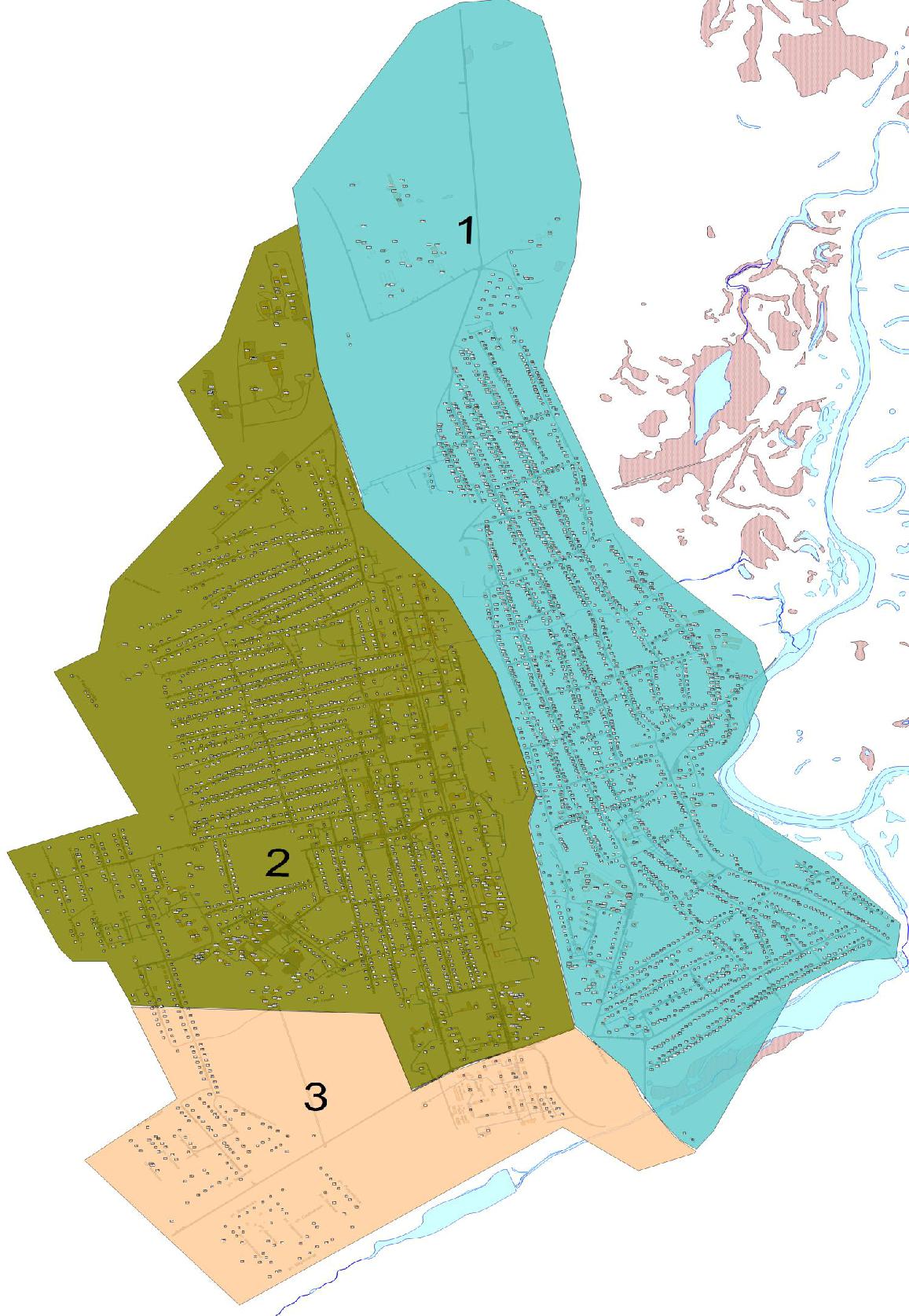 Рис. 1.1. Районы пгт. ПромышленнаяПрогноз спроса на тепловую энергию для перспективной застройки пгт. Промышленная на период до 2030 г. определялся по данным Генерального плана пгт. Промышленная.План перспективной застройки с указанием комплексной жилой застройки приведен на рисунке 1.2.Динамика изменения прироста жилого и общественного фонда и представлена в таблице 1.1.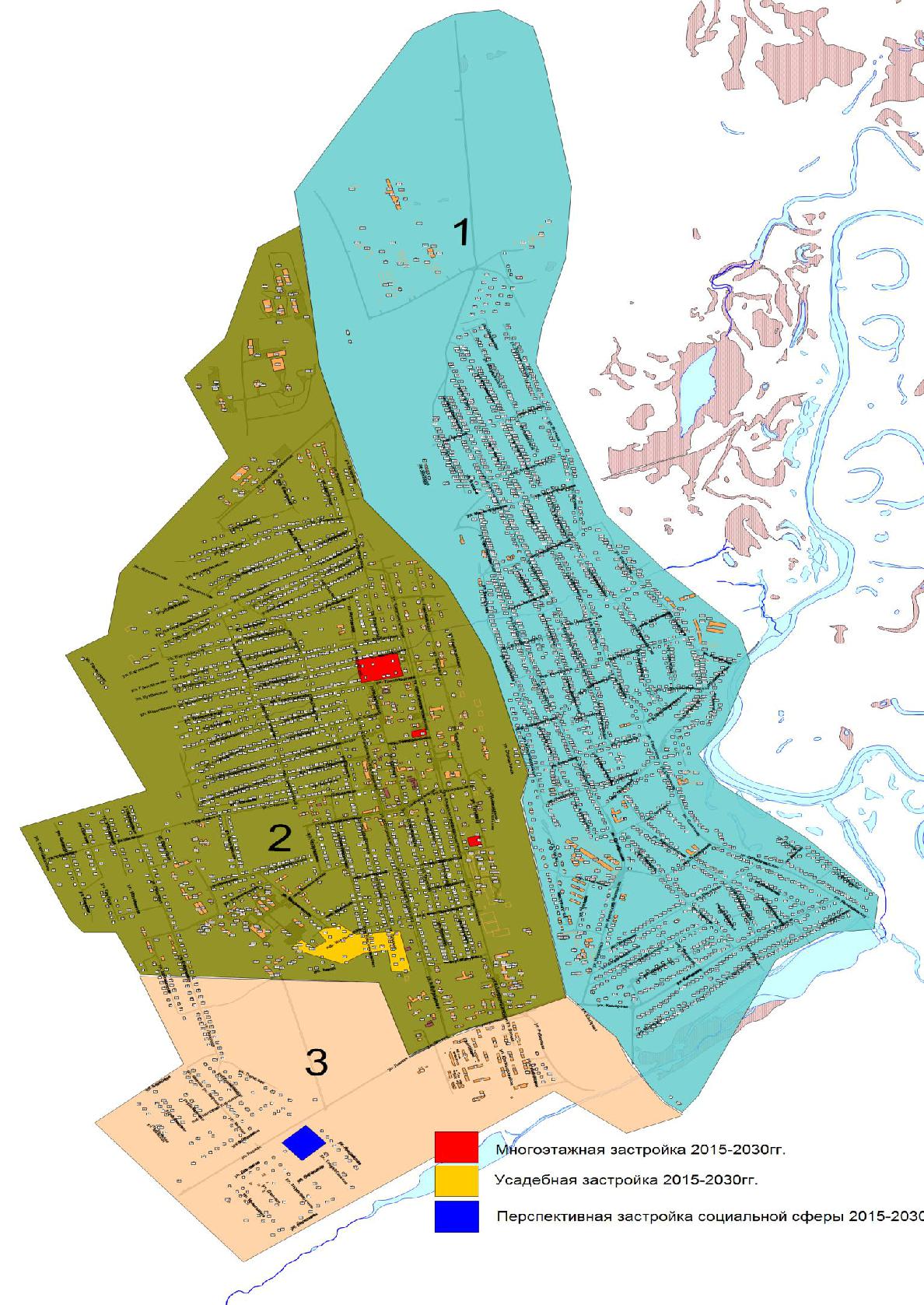 Рис. 1.2. План перспективной комплексной жилой застройки пгт. ПромышленнаяТаблица 1.1. Перспективное изменение строительных площадей по районам с разделением на расчетные периоды до 2030 годаИз предоставленных данных видно:прирост жилищного фонда с 2014 г. по 2030 г. прогнозируется на уровне12200 м2 (92%);прирост общественно-делового фонда – на уровне 1127 м2 (8%).Структура перспективной застройки пгт. Промышленная на период 2014-2030 гг. представлена на рисунке 1.3.8%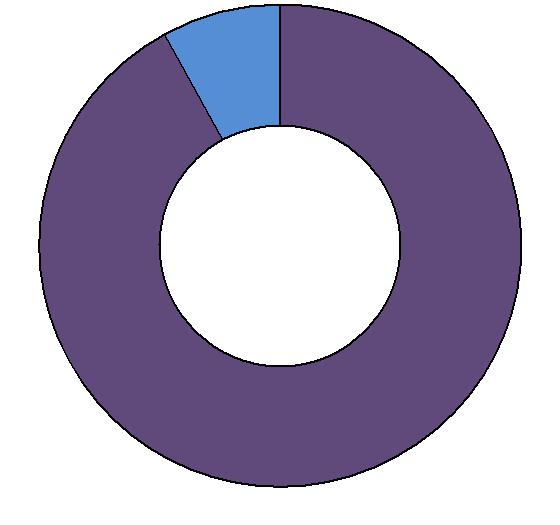 92%Рис. 1.3. Структура перспективной застройки в пгт Промышленнаяна период 2014-2030 гг.Прогнозные приросты площадей жилого фонда на ближайшую, среднесрочную и долгосрочную перспективу по поселку городского типа приведены на рисунке 1.4.Микрорайон №1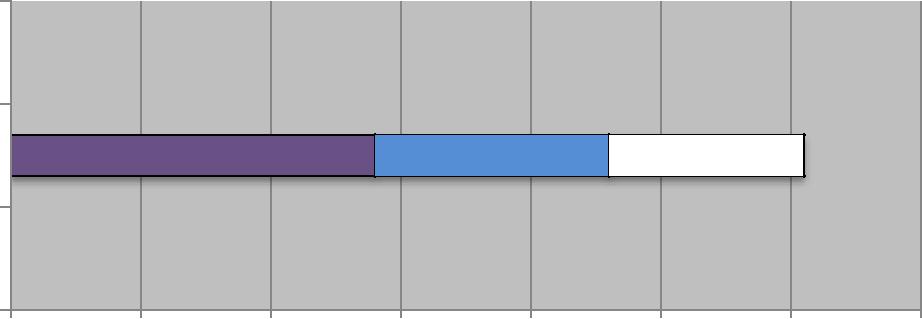 Микрорайон №2Микрорайон Южный №3Рис. 1.4. Прогнозные приросты площадей жилого фонда с 2014 г. по 2030 г.Прогнозные приросты площадей общественно-делового фонда на ближайшую, среднесрочную и долгосрочную перспективу по поселку городского типа приведены на рисунке 1.5.Микрорайон №1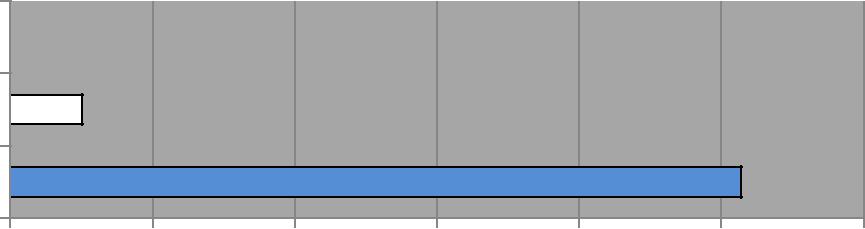 Микрорайон №2Микрорайон Южный №3Рис. 1.5. Прогнозные приросты площадей общественно-делового фонда2014 г. по 2030 г.Как видно из рисунка 1.4 наиболее развивающимся районом пгт. Промышленная по приросту площадей жилого фонда является микрорайон №2. Рисунок 1.5 показывает, что наиболее развивающимися районами пгт. Промышленная по суммарному вводу строительных площадей общественно-деловой застройки являются микрорайон Южный №3.1.3. Объемы потребления тепловой энергии (мощности), теплоносителя и приросты потребления тепловой энергии (мощности)Аналогично прогнозу перспективной застройки, прогноз спроса на тепловую энергию выполнен территориально-распределенным – для каждой из зон планировки.При определении приростов объемов потребления тепловой энергии принято, что все вновь вводимые здания, указанные в разделах 1.1-1.2, подключаются к системе централизованного теплоснабжения.Прогнозируемые годовые объемы прироста теплопотребления для каждого из периодов так же, как и прирост перспективной застройки, определены по состоянию на начало следующего периода, то есть исходя из величины площади застройки, введенной в эксплуатацию в течение рассматриваемого периода (например, в период 2014-2019 гг., приводится прирост тепла для условного 2019 г., в период 2020-2025 гг. – прирост теплопотребления за счет новой застройки, введенной в эксплуатацию в данный период и т.д.). На основании данных по приростам жилого и общественно-делового фондов в настоящем разделе были выполнены расчеты тепловых нагрузок потребителей по каждому территориальному элементу административного деления пгт. Промышленная за 15-летний период с делением на пятилетки, результаты которых представлены в таблицах 1.2, 1.4.Таблица 1.2. Прогноз прироста тепловой нагрузки для перспективной застройки в период до 2030 г.Таблица 1.3. Тепловая нагрузка с учетом перспективной застройки пгт. Промышленная в период до 2030 г. с учетом сноса ветхогожильяНа основании данных таблицы 1.2 можно сделать следующие выводы:1. Период 2014-2019 гг.:прирост нагрузки жилого фонда прогнозируется на уровне - 0,271 Гкал/ч,прирост нагрузки общественно-делового фонда – 0 Гкал/ч,Суммарный прирост тепловых нагрузок по перспективной застройке к 2020 г.ожидается на уровне 0,271 Гкал/ч.	В общем теплопотреблении перспективной застройки пгт. Промышленная основным видом теплопотребления ожидается отопление, на долю которого приходится 100% от общей тепловой нагрузки. Доля нагрузки вентиляции ожидается на уровне 0%.Прирост тепловой нагрузки в рассматриваемый период наблюдается только в микрорайоне №2 – 0,271 Гкал/ч.2. Период 2020-2025 гг.:прирост нагрузки жилого фонда прогнозируется на уровне 0,178 Гкал/ч,прирост  нагрузки  общественно-делового  фонда  прогнозируется  на  уровне0,069 Гкал/ч.Суммарный прирост тепловых нагрузок по перспективной застройке к 2025 г.ожидается на уровне 0,247 Гкал/ч.	В общем теплопотреблении перспективной застройки пгт. Промышленная основным видом теплопотребления ожидается отопление, на долю которого приходится 96% от общей тепловой нагрузки. Доля нагрузки вентиляции ожидается на уровне 4%.целом по пгт. Промышленная распределение прироста нагрузки следующее:микрорайон №2 – 0,178 Гкал/час (72% от общего прироста нагрузки);микрорайон Южный №3 – 0,069 Гкал/ч (28%).3. Период 2026-2030 гг.:прирост нагрузки жилого фонда прогнозируется на уровне 0,172 Гкал/ч,прирост  нагрузки  общественно-делового  фонда  прогнозируется  на  уровне0,015 Гкал/ч.Суммарный прирост тепловых нагрузок по перспективной застройке к 2030 г.ожидается на уровне 0,187 Гкал/ч.	В общем теплопотреблении перспективной застройки пгт. Промышленная основным видом теплопотребления ожидается отопление, на долю которого приходится 99% от общей тепловой нагрузки. Доля нагрузки вентиляции ожидается на уровне 1%.Прирост тепловой нагрузки в рассматриваемый период наблюдается только в микрорайоне №2.В целом по пгт. Промышленная распределение прироста нагрузки следующее:микрорайон №2 – 0,636 Гкал/час (90% от общего прироста нагрузки);микрорайон Южный №3 – 0,069 Гкал/ч (10%).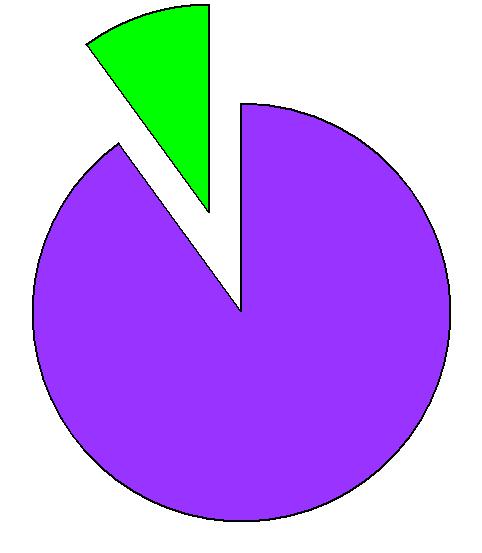 10%90%Рис. 1.6. Распределение прироста тепловых нагрузок в период 2014-2030 по планировочным районамНаглядное представление прироста тепловой мощности поселком городского типа на прогнозируемую перспективу дано на рисунке 1.7. На графике отражены приросты тепловых нагрузок объектов пгт. Промышленная, подключенных к системам централизованного теплоснабжения за период 2014-2030 гг. с разделением по видам нагрузки.Рис. 1.7. Структура прогнозируемого прироста тепловой нагрузки перспективной застройкиКак видно из рисунка 1.9, по всем рассматриваемым периодам преобладающей в прогнозируемой тепловой нагрузке будет отопительная составляющая.1.4. Потребление тепловой энергии (мощности) и теплоносителя объектами, расположенными в производственных зонахГенеральным планом пгт. Промышленная строительство новых промышленных предприятий в поселке городского типа на ближайшую перспективу не планируется, в связи с чем, в «Схеме теплоснабжения…» принято, что промышленная застройка в поселке городского типа не увеличивается.Перспективные балансы тепловой мощности источников тепловой энергии и тепловой нагрузки потребителейПерспективные балансы тепловой мощности источников тепловой энергии и тепловой нагрузки потребителей приведены в «Этап 4. Книга 2 «Перспективные балансы тепловой мощности источников тепловой энергии и тепловой нагрузки».2.1. Радиусы эффективного теплоснабженияРадиусы эффективного теплоснабжения определены для теплоисточников ба-зового периода. Результаты расчетов представлены в таблице 2.1.Полученные значения радиусов носят ориентировочный характер и не отражают реальную картину экономической эффективности, так как критерием выбора решения о трансформации зоны является не просто увеличение совокупных затрат, а анализ возникающих в связи с этим действием эффектов и необходимых для осуществления этого действия затрат.Таблица 2.1. Расчет эффективного радиуса теплоснабжения котельных на 2014 г.2.2. Описание существующих и перспективных зон действия систем теп-лоснабжения и источников тепловой энергииПо состоянию на 2019 год в схеме теплоснабжения пгт. Промышленная установлены зоны действия изолированных систем теплоснабжения:котельной №1;котельной №2;котельной №3;котельной №4;котельной №9 (НГЧ);котельной №10;котельной №11;котельной №13;котельной №14;котельной №15;котельной №16;котельной №18;котельной РСП №29-СП;котельной «Мехмастерские»;котельной ЭЧ-17.Расположение систем теплоснабжения в установленных границах пгт. Промышленная (см. раздел 4 Том I Этапа 2 «Существующее положение в сфере производства, передачи и потребления тепловой энергии для целей теплоснабжения»).Технологическая связанность всех котельных отсутствует.Границы	существующих	зон	действия	тепловых	источников пгт.Промышленная показаны на рисунке 2.1.Перспективные зоны действия тепловых источников пгт. Промышленная на 2030 г. представлены на рисунках 2.2.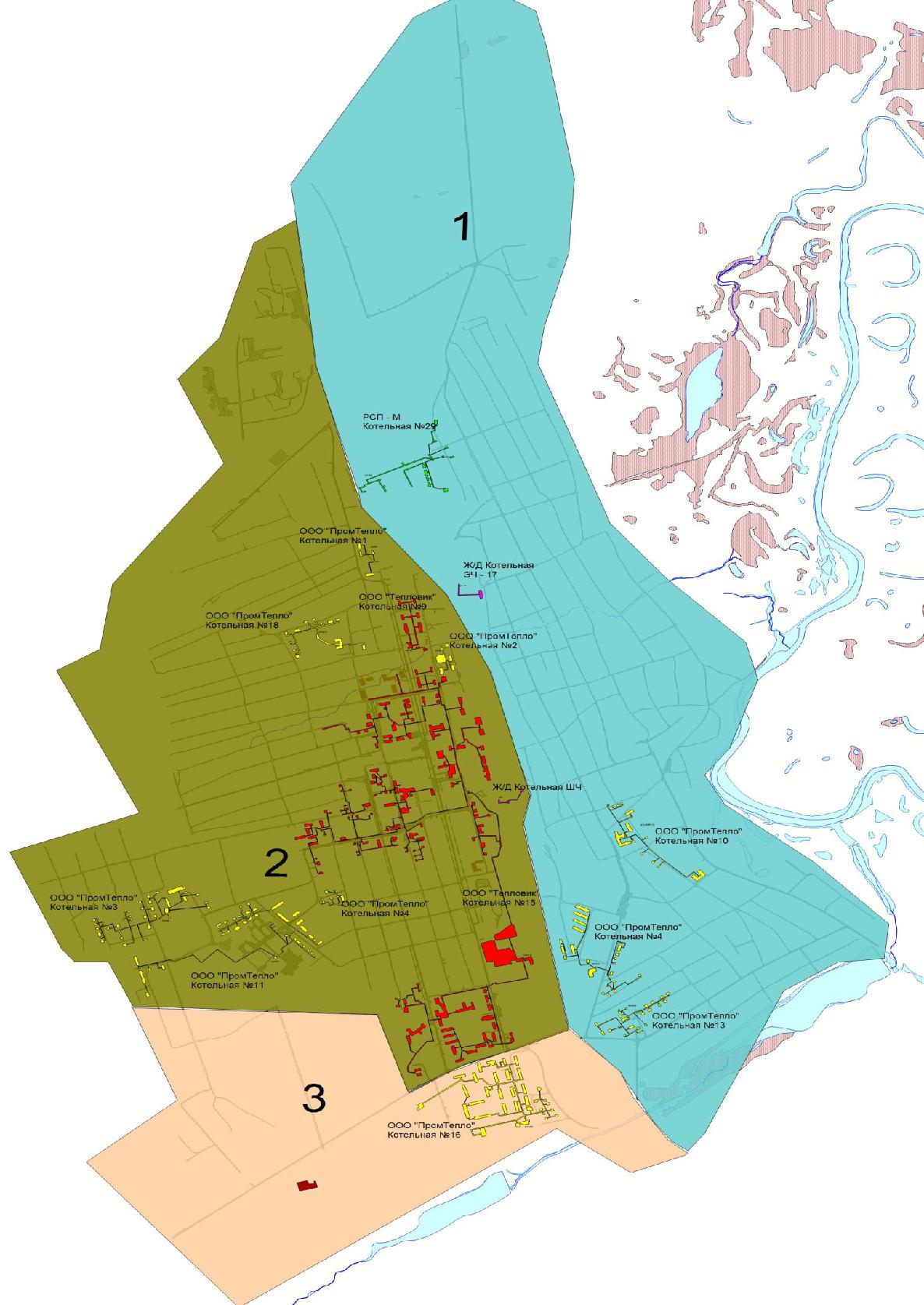 Рис. 2.1. Существующая зона действия источников пгт. Промышленная по состоянию на 2019 г.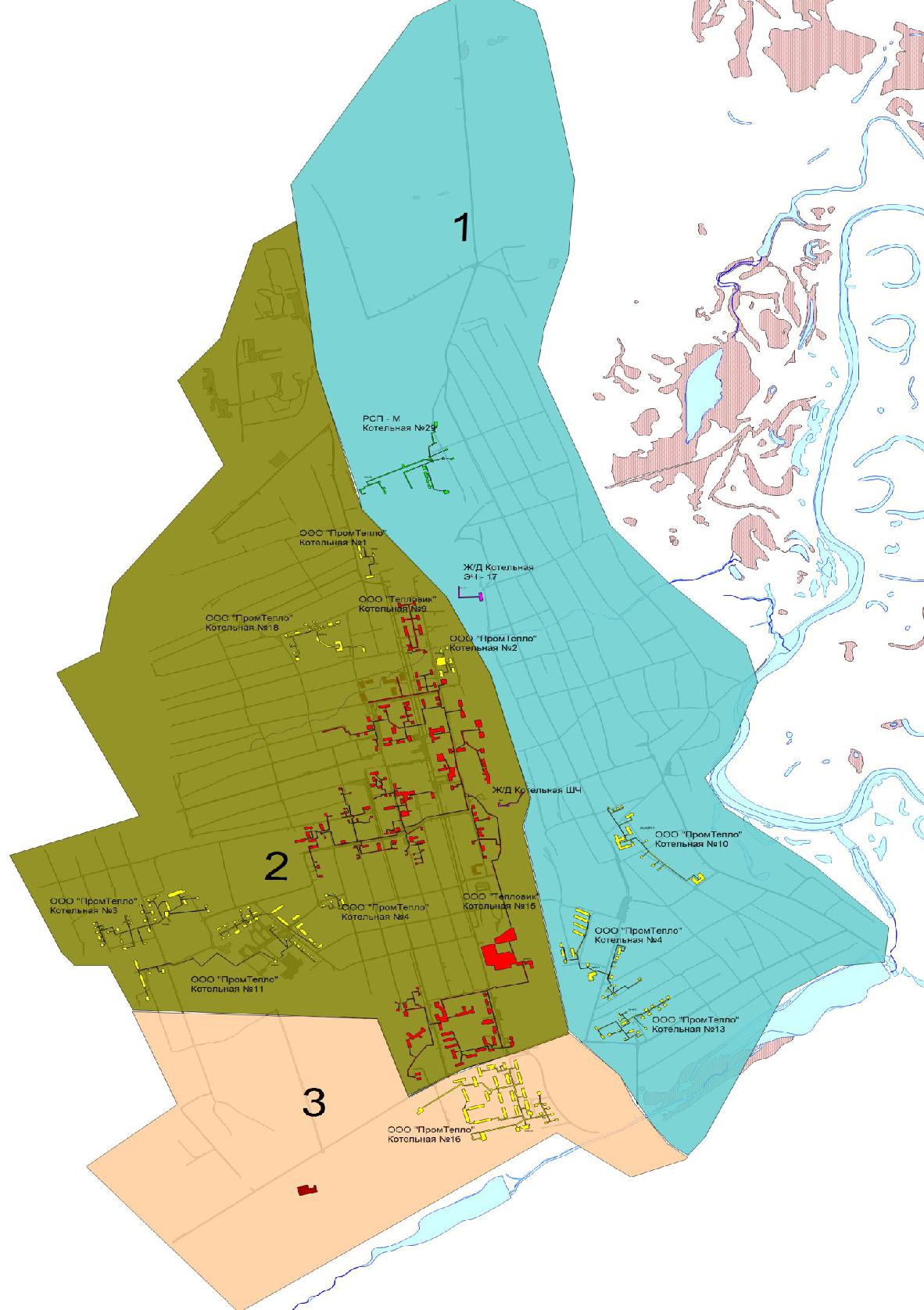 Рис. 2.2. Перспективная зоны действия источников пгт. Промышленная по состоянию на 2030 г.Теплоснабжающими предприятиями пгт. Промышленная являются: ОАО «СКЭК» (10 котельных), ООО «Тепловик» (2 котельные), ООО «РСП-М» (1 котельная) и ДТВу-З СП ЗСДТВ СП ЦДТВ филиал ОАО РЖД (2 котельные). Зона действия теплоснабжающих организаций пгт. Промышленная, состоит из зон действия 15 источников тепловой энергии. Перечень этих источников приведен в таблице 2.2.Таблица 2.2. Перечень существующих источников основных теплоснабжающих предприятий по состоянию на 2019г.Тепловые сети зоны действия источников тепла ОАО «СКЭК» и ООО «Тепловик» находятся на обслуживании организации на правах аренды. Тепловые сети от котельных «Мехмастерские», ЭЧ-17 расположенные на территории промплощадки и тепловые сети в сторону жилой зоны до точки раздела границ находятся на обслуживании ДТВу-З СП ЗСДТВ СП ЦДТВ филиал ОАО РЖД на правах собственности. Тепловые сети зоны действия источников тепла ООО «РСП-М» находятся на обслуживании организации на правах собственности. Зоны действия котельных, их адреса и границы подробно описаны в Этапе 2, Том I «Существующее положение в сфере производства, передачи и потребления тепловой энергии для целей теплоснабжения». Также зоны действия котельных ОАО «СКЭК», ООО «Тепловик», ООО «РСП-М» и ДТВу-З СП ЗСДТВ СП ЦДТВ филиал ОАО РЖД, изображены на рисунках 2.1, 2.2. Характеристики тепловых источников, входящих в состав рассматриваемых зон деятельности ОАО «СКЭК», ООО «Тепловик», ООО «РСП-М» и ДТВу-З СП ЗСДТВ СП ЦДТВ филиал ОАО РЖД, приведены в таблице 2.3.Таблица 2.3. Характеристика тепловых источников, входящих в состав рассматриваемой зоны деятельности основных теплоснабжающих предприятийВ перспективе до 2030 г. зоны действия источников тепла ОАО «СКЭК» будут изменяться за счет подключения перспективной застройки жилого и общественного фонда. В перспективе до 2030 г. зона действия котельной ООО «Тепловик», ООО «РСП-М» и ДТВу-З СП ЗСДТВ СП ЦДТВ филиал ОАО РЖД не будет изменяться. Перспективные зоны действия тепловых источников ОАО «СКЭК», ООО «Тепловик», ООО «РСП-М» и ДТВу-З СП ЗСДТВ СП ЦДТВ филиал ОАО РЖД на 2030 г. представлены на рисунках 2.3, 2.4.2.3. Описание существующих и перспективных зон действия индивидуальных источников тепловой энергииЦентрализованное теплоснабжение предусмотрено для существующей за-стройки и перспективной многоэтажной и комплексной малоэтажной застройки. Под индивидуальным теплоснабжением понимается, в частности, печное отопление и теплоснабжение от индивидуальных (квартирных) котлов. По существующему состоянию системы теплоснабжения индивидуальное теплоснабжение применяется в индивидуальном малоэтажном жилищном фонде. Поквартирное отопление в многоквартирных многоэтажных жилых зданиях по состоянию базового года разработки схемы теплоснабжения не применяется и на перспективу не планируется.2.4. Перспективные балансы тепловой мощности и тепловой нагрузки в перспективных зонах действия источников тепловой энергии, в том числе работающих на единую тепловую сеть2.4.1. Баланс располагаемой тепловой мощности по состоянию на 2019 годБалансы располагаемой тепловой мощности и присоединенной тепловой на-грузки по состоянию на 2019 год представлены в таблице 2.4.Таблица 2.4. Балансы располагаемой тепловой мощности и присоединенной тепловой нагрузки по состоянию на 2019 годДефицит тепловой мощности на теплоисточниках пгт. Промышленная отсутствует.2.4.2. Баланс располагаемой тепловой мощности по состоянию на 2020 годНа основании проведенных гидравлических расчетов и анализа перспективных тепловых нагрузок в зонах действия энергоисточников определено, что для обеспечения прогнозируемых тепловых нагрузок необходимо по источникам теплоснабжения к 2020 году выполнить следующие мероприятия:подключение перспективных тепловых нагрузок потребителей в зоне действия котельной №18 ОАО «СКЭК» в микрорайоне №2 в 2019 г.;ликвидация котельной №2 ОАО «СКЭК», переключение потребителей из зоны действия котельной №2 к зоне действия котельной №15 ООО «Тепловик» в 2019 г.;ликвидация котельной №3 ОАО «СКЭК», переключение потребителей из зоны действия котельной №3 к зоне действия котельной №11 ОАО «СКЭК» в 2019 г.;ликвидация котельной №13 ОАО «СКЭК», переключение потребителей из зоны действия котельной №13 к зоне действия котельной №14 ОАО «СКЭК»2019 г.Балансы располагаемой тепловой мощности и присоединенной тепловой на-грузки по состоянию на 2020 год представлены в таблице 2.5.Таблица 2.5. Балансы располагаемой тепловой мощности и присоединенной тепловой нагрузки по состоянию на 2020 годАнализ таблицы 2.5 показывает следующее:суммарная располагаемая тепловая мощность по отношению к уровню 2019 года уменьшиться на 2,30 Гкал/ч за счет закрытия котельных №2, №3 и №13, реконструкции котельных №1, №11 и №16;суммарный резерв располагаемой тепловой мощности составит 20,99 Гкал/ч;дефицит тепловой мощности отсутствует.2.4.3. Баланс располагаемой тепловой мощности по состоянию на 2025 годНа основании проведенных гидравлических расчетов и анализа перспективных тепловых нагрузок в зонах действия энергоисточников определено, что для обеспечения прогнозируемых тепловых нагрузок необходимо по источникам теплоснабжения к 2025 году выполнить следующие мероприятия:подключение перспективных тепловых нагрузок потребителей в зоне действия котельной №16 ОАО «СКЭК» в микрорайоне Южный №3 в 2023 г.;подключение перспективных тепловых нагрузок потребителей в зоне действия котельной №18 ОАО «СКЭК» в микрорайоне №2 с 2020 по 2025 гг.Балансы располагаемой тепловой мощности и присоединенной тепловой на-грузки (с учетом реконструкции котельных) по состоянию на 2025 год представленыв таблице 2.6.Таблица 2.6. Балансы располагаемой тепловой мощности и присоединенной тепловой нагрузки по состоянию на 2025 годАнализ таблицы 2.6 показывает следующее:суммарная располагаемая тепловая мощность по отношению к уровню 2020 года уменьшится на 0,33 Гкал/ч за счет реконструкции котельных №4, №10, №11, котельной «Мехмастерские» и котельной ЭЧ-17;суммарный резерв располагаемой тепловой мощности составит 20,35 Гкал/ч.дефицит тепловой мощности отсутствует.322.4.4. Баланс располагаемой тепловой мощности по состоянию на 2030 годНа основании проведенных гидравлических расчетов и анализа перспективных тепловых нагрузок в зонах действия энергоисточников определено, что для обеспечения прогнозируемых тепловых нагрузок необходимо по источникам теплоснабжения к 2030 году выполнить следующие мероприятия:подключение перспективных тепловых нагрузок потребителей в зоне действия котельной №18 ОАО «СКЭК» в микрорайоне №2 с 2026 по 2030 гг.Балансы располагаемой тепловой мощности и присоединенной тепловой на-грузки (с учетом реконструкции котельных) по состоянию на 2030 год представлены в таблице 2.7.Таблица 2.7. Балансы располагаемой тепловой мощности и присоединенной тепловой нагрузки по состоянию на 2030 годАнализ таблицы 2.7 показывает следующее:суммарная располагаемая тепловая мощность по отношению к уровню 2025 года увеличится на 2,07 Гкал/ч за счет реконструкции котельных №11, №14, №16, №18, котельной «Мехмастерские» и котельной ЭЧ-17;суммарный резерв располагаемой тепловой мощности составит 18,06 Гкал/ч.дефицит тепловой мощности отсутствует.2.4.5. Существующие и перспективные затраты тепловой мощности на хозяйственные нужды источников тепловой энергииСуществующие и перспективные затраты тепловой мощности на хозяйственные нужды источников тепловой энергии рассчитаны по данным нормативов удельного расхода топлива на отпущенную тепловую энергию от котельных ОАО «СКЭК», ООО «Тепловик», ООО «РСП-М и ДТВу-З СП ЗСДТВ СП ЦДТВ филиал ОАО РЖД.Полученные существующие и перспективные затраты тепловой мощности на хозяйственные нужды источников тепловой энергии сведены в таблицу 2.8.Таблица 2.8. Затраты тепловой мощности на хозяйственные нужды источников теп-ловой энергии2.4.6. Значения существующей и перспективной тепловой мощности источников тепловой энергии нетто	В таблице 2.9 приведены значения существующей и перспективной тепловой мощности котельных нетто, то есть располагаемой мощности котельных с учетом затрат тепловой энергии на собственные нужды.Таблица 2.9. Тепловая мощность котельных нетто2.4.7. Значения существующих и перспективных потерь тепловой энергии при ее передаче по тепловым сетямСуществующие и перспективные значения потерь тепловой энергии в тепловых сетях теплопередачей через теплоизоляционные конструкции теплопроводов и потери теплоносителя, с указанием затрат теплоносителя на компенсацию этих потерь рассчитаны согласно данным экспертизы нормативов. В ходе проведения расчетов, значение процента потерь тепловой энергии в тепловых сетях теплопередачей через теплоизоляционные конструкции теплопроводов и потерь с утечкой теплоносителя составило:котельная №1 – 95,50% и 4,50%котельная №2 – 93,75% и 6,25%котельная №3 – 98,06% и 1,94%котельная №4 – 80,16% и 19,84%котельная №9 – 95,24% и 4,74%котельная №10 – 98,21% и 1,79%котельная №11 – 97,06% и 2,94%котельная №13 – 98,75% и 1,25%котельная №14 – 96,28% и 3,72%котельная №15 – 89,66% и 10,34%котельная №16 – 96,00% и 4,00%котельная №18 – 98,71% и 1,29%котельная РСП №29-СП – 97,80% и 2,20%котельная «Мехмастерские» – 90,91% и 9,09%котельная ЭЧ-17 – 87,95% и 12,05%Полученные существующие и перспективные значения потерь тепловой энергии в тепловых сетях теплопередачей через теплоизоляционные конструкции теплопроводов и потери теплоносителя, с указанием затрат теплоносителя на компенсацию этих потерь сведены в таблицу 2.10.Таблица 2.10. Существующие и перспективные потери тепловой энергии при ее передаче по тепловым сетям2.4.8. Затраты существующей и перспективной тепловой мощности на хозяйственные нужды тепловых сетейДанные по затратам тепловой мощности на хозяйственные нужды тепловых сетей отсутствуют.2.4.9. Значения существующей и перспективной резервной тепловой мощности источников теплоснабжения, в том числе источников тепловой энергии, принадлежащих потребителям, и источников тепловой энергии теплоснабжающих организаций, с выделением аварийного резерва и резерва по договорам на поддержание резервной тепловой мощностиЗначения	резервов	тепловой	мощности	источников	теплоснабжения	пгт.Промышленная представлены в таблицах 2.4-2.7.Из таблиц 2.4-2.7 следует, что суммарные резервы тепловой мощности сохраняются при развитии систем теплоснабжения на всех этапах реализации схемы теплоснабжения пгт. Промышленная.Аварийный резерв тепловой мощности источников тепловой энергии достаточен для поддержания котельных в работоспособном состоянии. Договоры с потребителями на поддержание резервной тепловой мощности отсутствуют.2.4.10. Значения существующей и перспективной тепловой нагрузки потребителей, устанавливаемые по договорам на поддержание резервной тепловой мощности, долгосрочным договорам теплоснабжения, в соответствиикоторыми цена определяется по соглашению сторон, и по долгосрочным договорам, в отношении которых установлен долгосрочный тарифПотребители с заключенными договорами на поддержание резервной тепловой мощности, с долгосрочными договорами теплоснабжения, в соответствии с которыми, цена определяется по соглашению сторон, с долгосрочными договорами, в отношении которых установлен долгосрочный тариф, отсутствуют.Перспективные балансы производительности водоподготовительных установок.Перспективные балансы теплоносителя подробно описаны в «Этап 4. Книга 3. Перспективные балансы производительности водоподготовительных установок и максимального потребления теплоносителя теплопотребляющими установками потребителей, в том числе в аварийных режимах».3.1. Перспективные балансы производительности водоподготовительныхустановок и максимального потребления теплоносителя теплопотребляющимиустановкамиПерспективные объемы теплоносителя, с учетом предлагаемых к реализации мероприятий по новому строительству и реконструкции (строительству) трубопроводов тепловых сетей приведены в таблице 3.1.Таблица 3.1. Годовой расход теплоносителя в зонах действия котельных.ОАО «СКЭК»Котельная №1Котельная ЭЧ-17Примечание - * в связи с отсутствием приборов учета на источниках тепловой энергии и у потребителей данные о сверхнормативных утечках теплоносителя отсутствуют;- расчетные значения	В настоящее  время  на  большей  части  источников  теплоснабжения  пгт.Промышленная отсутствуют водоподготовительные установки. Для определения перспективной проектной производительности водоподготовительных установок указанных котельных, а также перспективной проектной производительности водоподготовительных установок на строящихся источниках рассчитаны годовые и среднечасовые расходы подпитки тепловой сети.В таблице 3.2 представлены балансы производительности водоподготовительных установок и подпитки тепловой сети в зоне действия существующих котельных и перспективные значения подпитки тепловой сети, обусловленные нормативными утечками в тепловых сетях источников пгт. Промышленная.Таблица 3.2. Баланс производительности водоподготовительных установок и подпитки тепловой сети в зоне действия котельныхПримечание - * в связи с отсутствием приборов учета на источниках тепловой энергии и у потребителей данные о сверхнормативных утечках теплоносителя отсутствуют;- расчетные значенияАнализ таблицы 3.2 показывает увеличение расходов сетевой воды для каждого существующего источника теплоснабжения, к которым планируется подключение перспективных нагрузок с 2019 по 2030 годы, что связано с подключением новых потребителей и увеличением объемов тепловых сетей.Для обеспечения приведенных выше расходов сетевой воды предлагаются следующие решения по вводу водоподготовительных установок на существующихкотельных,	не	имеющих	ВПУ	по	состоянию	на2014 г.:ввод в эксплуатацию водоподготовительной установки на котельной №1 производительностью 1,4 т/ч;ввод в эксплуатацию водоподготовительной установки на котельной №4 производительностью 1,4 т/ч;ввод в эксплуатацию водоподготовительной установки на котельной №9 производительностью 1,4 т/ч;ввод в эксплуатацию водоподготовительной установки на котельной №10 производительностью 1,4 т/ч;ввод в эксплуатацию водоподготовительной установки на котельной №11 производительностью 2,4 т/ч;ввод  в  эксплуатацию  водоподготовительной  установки  на  котельной  №14производительностью 2,4 т/ч;ввод в эксплуатацию водоподготовительной установки на котельной №16 производительностью 2,4 т/ч;ввод  в  эксплуатацию  водоподготовительной  установки  на  котельной  №18производительностью 1,4 т/ч;ввод в эксплуатацию водоподготовительной установки на котельной «Мехмастерские» производительностью 1,4 т/ч;ввод в эксплуатацию водоподготовительной установки на котельной ЭЧ-17производительностью 1,4 т/ч.Более подробно информация о предлагаемом оборудовании ВПУ существующих источников тепловой энергии рассмотрена в разделе 4.Информация о предлагаемом оборудовании ВПУ для вновь строящихся котельных представлена в таблице 3.3.Таблица 3.3. Предложение по выбору водоподготовительных установок для вновь вводимых источников теплоснабжения3.2. Перспективные балансы производительности водоподготовительных установок источников тепловой энергии для компенсации потерь теплоносителя в аварийных режимах работы систем теплоснабженияБаланс производительности существующих водоподготовительных установок в аварийных режимах приведен в таблице 3.4.Таблица 3.4. Баланс производительности водоподготовительных установок и подпитки тепловой сети в аварийных режимах работы систем теплоснабженияКак следует из таблицы 3.4 производительность водоподготовительных установок с учетом баков-аккумуляторов, достаточна для обеспечения подпитки систем теплоснабжения химически очищенной водой в аварийных режимах работы.Предложения по строительству, реконструкции и техническому перевооружению источников тепловой энергии4.1. Общие положенияПредложения по развитию системы теплоснабжения в части источников тепловой энергии приведены в «Этап 4. Книга 4 «Предложения по строительству, реконструкции и техническому перевооружению источников тепловой энергии».Предложения по новому строительству, реконструкции и техническому перевооружению источников тепловой энергии сформированы на основе данных, определенных в разделах 2 и 3 настоящего отчета. В результате реализации мероприятий полностью покрывается потребность в приросте тепловой нагрузки в каждой из зон действия существующих источников тепловой энергии.При определении параметров развития систем теплоснабжения и расчетных перспективных тепловых нагрузок рассматривались исходные данные представленные Администрацией муниципального района и теплоснабжающими организациями.Решения по подбору инженерного оборудования источников тепла принимались на основании расчета мощности новых источников теплоснабжения с учетом старения и вывода из эксплуатации основного оборудования существующих источников. Подбор котлов осуществлялся по прайс-листам и рекламной продукции каталогов заводов-изготовителей. Марки оборудования, указанного в мероприятиях по реконструкции источников теплоснабжения, приняты условно, при необходимости можно заменить на аналогичные.	В таблице 4.1 представлены сводные данные по развитию источников тепловой энергии пгт. Промышленная до 2030 года включительно.Таблица 4.1. Сводные данные по развитию источников тепловой энергии пгт. Промышленная до 2030 года4.2. Предложения по строительству источников тепловой энергииСтроительство новых источников на территории пгт. Промышленная планируется в 2019 году. Установка модульной котельной Терморобот ТР-150 для отопления многоквартирного жилого дома расположенного по адресу пгт. Промышленная ул. Лесная д. 10.4.3. Предложения по реконструкции источников тепловой энергииПодключение перспективных тепловых нагрузок потребителей планируется в зонах обслуживания котельных №16 и №18 ОАО «СКЭК».На котельной №11 (в 2019 году переключение нагрузок с котельной №3) для обеспечения резерва тепловой мощности, а также для повышения эффективности и надежности работы котлоагрегатов, рекомендуется заменить котлоагрегаты со сроком службы 25 лет на новые котлы с более высоким КПД.На котельной №14 (в 2019 году переключение нагрузок с котельной №13) для обеспечения резерва тепловой мощности, а также для повышения эффективности и надежности работы котлоагрегатов, рекомендуется заменить котлоагрегаты со сроком службы 25 лет на новые котлы с более высоким КПД.Хотя резерв котельной №16 и котельной №18 ОАО «СКЭК» достаточен для покрытия тепловых нагрузок подключенных потребителей, для повышения эффективности работы котельных, рекомендуется заменить котлоагрегаты со сроком службы 25 лет на новые котлы с более высоким КПД.На котельной №16 ОАО «СКЭК» запланирован капитальный ремонт котлов с заменой поверхностей нагрева, обмуровки и топки котлов.Резерв всех котельных пгт. Промышленная достаточен для покрытия тепловых нагрузок подключенных потребителей.Предложения по реконструкции источников тепловой энергии, обеспечивающих перспективную тепловую нагрузку в существующих и расширяемых зонах действия источников тепловой энергии, представлены в таблицах 4.2.Таблица 4.2. Перечень мероприятий по реконструкции источников тепловой энергии, обеспечивающих перспективную тепловую нагрузкуПримечание: * - либо аналогичное оборудование другой марки.4.4. Предложения по техническому перевооружению источников тепловой энергии с целью повышения эффективности работы систем теплоснабжения	К техническому перевооружению источников тепловой энергии с целью повышения эффективности работы систем теплоснабжения относится реконструкция следующих котельных:замена/установка котельного оборудования на котельной №1, котельной №4, котельной №10, котельной №11, котельной №14, котельной №16, котельной №18ОАО «СКЭК;замена/установка котельного оборудования на котельной «Мехмастерские» ДТВу-З СП ЗСДТВ СП ЦДТВ филиал ОАО РЖД;замена/установка котельного оборудования на котельной ЭЧ-17 ООО «РСП-М»;капитальный ремонт котлов с заменой поверхностей нагрева, обмуровки на котельной №16 ОАО «СКЭК».Техническое перевооружение указанных источников тепловой энергии может привести к значительной экономии ТЭР вследствие повышения КПД котельных в целом. Предложения по техническому перевооружению источников тепловой энергии, целью повышения эффективности работы систем теплоснабжения, представлены в таблицах 4.3, 4.4.Таблица 4.3. Перечень мероприятий по техническому перевооружению источников тепловой энергии с целью повышения эффективности работы систем теплоснабженияПримечание: * - либо аналогичное оборудование другой марки.Таблица 4.4. Перечень мероприятий по реконструкции источников тепловой энергии – установке ВПУ, с целью повышения эффективности работы систем теплоснабженияДля обеспечения требуемых гидравлических параметров у потребителей, подключенных к источникам тепла, отсутствует необходимость в замене сетевых насосов на источниках тепловой энергии.4.5.	Графики	совместной	работы	источников	тепловой	энергии,функционирующих в режиме комбинированной выработки электрической итепловой энергии и котельныхИсточники тепловой энергии с комбинированной выработкой тепловой и электрической энергии на территории пгт. Промышленная отсутствуют.4.6. Меры по выводу из эксплуатации, консервации и демонтажу избыточных источников тепловой энергии, а также источников тепловой энергии, выработавших нормативный срок службыВыведение из эксплуатации, консервация и демонтаж избыточных источников тепловой энергии не планируется.4.7. Меры по переоборудованию котельных в источники комбинированной выработки электрической и тепловой энергииНа перспективу до 2030 г. не планируется переоборудование котельных в источники комбинированной выработки электрической и тепловой энергии.4.8. Меры по переводу котельных, размещенных в существующих и расширяемых зонах действия источников комбинированной выработки тепловой и электрической энергии, в пиковой режим работыНа перспективу до 2030 г. не планируется перевод в пиковый режим работы котельных по отношению к источникам тепловой энергии с комбинированной вы-работкой тепловой и электрической энергии.4.9. Решения о загрузке источников тепловой энергии, распределении (перераспределении) тепловой нагрузки потребителей тепловой энергииСуществующие и перспективные режимы загрузки источников тепловой энергии по присоединенной нагрузке определялись в процентах для каждого варианта в отдельности. Результаты расчетов приведены в таблице 4.5.Таблица 4.5. Существующие и перспективные режимы загрузки источников по присоединенной тепловой нагрузке на период 2019-2030 гг.Перераспределение тепловой нагрузки потребителей между работающими источниками тепловой энергии в эксплуатационном режиме не предусматривается.4.10. Оптимальные температурные графики отпуска тепловой энергии для каждого источника тепловой энергии систем теплоснабженияСистемы теплоснабжения пгт. Промышленная эксплуатируются в соответствии с утвержденными температурными графиками 95/70 ºС.Оптимальные (предлагаемые) графики отпуска тепла от источников теплоснабжения пгт. Промышленная приведены в таблице 4.6.Таблица 4.6. Оптимальные температурные графики отпуска тепла от источников теплоснабжения4.11. Предложения по перспективной установленной тепловой мощности каждого источника тепловой энергии с учетом аварийного и перспективного резерва тепловой мощности с предложениями по утверждению срока ввода в эксплуатацию новых мощностейЗначения перспективной установленной тепловой мощности источников тепловой энергии с учетом аварийного и перспективного резерва тепловой мощности, с предложениями по утверждению срока ввода в эксплуатацию новых мощностей представлены в таблицах 4.2.Предложения по строительству и реконструкции тепловых сетейПредложения по развитию системы теплоснабжения в части тепловых сетей и сооружений на них приведены в «Этап 5. Книга 1. «Предложения по строительству, реконструкции и техническому перевооружению тепловых сетей и сооружений на них».5.1. Предложения по строительству и реконструкции тепловых сетей, обеспечивающих перераспределение тепловой нагрузки из зон с дефицитом располагаемой тепловой мощности источников тепловой энергии в зоны с резервом располагаемой тепловой мощности источников тепловой энергии (использование существующих резервов)По состоянию на 2019 г. на территории пгт. Промышленная источники тепловой энергии с дефицитом тепловой мощности отсутствуют.5.2. Предложения по строительству и реконструкции тепловых сетей для обеспечения перспективных приростов тепловой нагрузки под жилищную, комплексную или производственную застройкуГенеральным планом и планом перспективной застройки жилых районов пгт. Промышленая, предусматривается комплексное многоэтажное и малоэтажное строительство в пгт. Промышленная.Для обеспечения перспективных приростов тепловой нагрузки в указанных районах предлагается реконструкция существующих и строительство новых магистральных сетей от котельных №16 и №18.	В приведенных мероприятиях учтено строительство и реконструкция магистральных сетей. Строительство разводящих тепловых сетей от точек подключения до конкретных объектов не рассматривается, в связи с отсутствием точных сведений о месторасположении объектов.	Так же предлагается к реконструкции строительство тепловой сети от источника теплоснабжения котельной № 18 до подключаемых проектируемых МКД по ул. Коммунистическая д. 4, д. 6, д. 8 и объектов по ул. Лермонтова д. 7, д. 9 пгт. Промышленная и строительство тепловой сети для подключения объектов по адресу: пгт. Промышленная, ул. Комсомольская, д. 38. Мероприятия по реконструкции существующих и строительству новых тепловых сетей, обеспечивающих требуемые гидравлические параметры у потребителей комплексной застройки, приведены в таблице 5.1.Таблица 5.1. Мероприятия по строительству/реконструкции сетей для подключения перспективной нагрузки комплексной застройки5.3. Предложения по строительству и реконструкции тепловых сетей в целях обеспечения условий, при наличии которых существует возможность поставок тепловой энергии потребителям от различных источников тепловой энергии при сохранении надежности теплоснабженияКотельная №2 будет ликвидирована в 2019 г. Теплосеть из зоны действия котельной №15 в зону действия котельной №2 должна быть введена в эксплуатацию в 2019 г.Котельная №3 будет ликвидирована в 2019 г. Теплосеть из зоны действия котельной №11 в зону действия котельной №3 должна быть введена в эксплуатацию в 2019 г.Котельная №13 будет ликвидирована в 2019 г. Теплосеть из зоны действия котельной №14 в зону действия котельной №13 должна быть введена в эксплуатацию в 2019 г.5.4. Предложения по строительству и реконструкции тепловых сетей для повышения эффективности функционирования системы теплоснабжения, в том числе за счет перевода котельных в пиковый режим работы или ликвидации котельныхПринятым вариантом развития системы теплоснабжения пгт. Промышленная предусматривается закрытие котельных №2, №3 и №13 с подключением потребителей к зоне действия котельных №11, №14 и №15. Перевод каких-либо котельных в пиковый режим не предусматривается. Мероприятия	по строительству/реконструкции тепловых сетей в связи с ликвидацией котельных приведены в таблице 5.2.Таблица 5.2. Мероприятия по строительству/реконструкции тепловых в связи с ликвидацией котельныхприростов тепловой нагрузкиЧастично мероприятия по реконструкции тепловых сетей с увеличением диаметра трубопроводов рассмотрены в таблице 5.1, как входящие в мероприятия по подключению объектов комплексной застройки.Для обеспечения требуемых гидравлических параметров у потребителей тепла требуется замена существующих трубопроводов тепловых сетей следующих источников:котельная №15.	Мероприятия по реконструкции существующих тепловых сетей обеспечивающие требуемые гидравлические параметры у потребителей, приведены в таблице 5.3.Таблица 5.3. Мероприятия по реконструкции тепловых сетей с увеличением диаметра5.6. Предложения по строительству и реконструкции тепловых сетей для обеспечения нормативной надежности и безопасности теплоснабженияМероприятия по строительству/реконструкции тепловых сетей для обеспечения нормативной надежности и безопасности теплоснабжения приведены в таблице 5.4.Таблица 5.4. Мероприятия по строительству/реконструкции тепловых сетей для обеспечения нормативной надежности теплоснабженияУчастки тепловых сетей, подлежащие замене в связи с исчерпанием эксплуатационного ресурса (сроком эксплуатации 25 лет и более), приведены в таблицах 5.5, 5.6.Таблица 5.5. Мероприятия реконструкции сетей исчерпавших эксплуатационный ресурс со сроком эксплуатации боле 25 лет по состоянию на 2019 г.Таблица 5.6. Мероприятия реконструкции сетей исчерпавших эксплуатационный ресурс со сроком эксплуатации боле 25 лет по состоянию на 2020 г.Перспективные топливные балансыПодробно перспективные топливные балансы источников тепловой энергии описаны в «Этап 5. Книга 2 «Перспективные топливные балансы».	В таблице 6.1 представлены прогнозные значения отпуска тепловой энергии и потребления топлива источниками тепловой энергии в целом по пгт.Промышленная.На рисунке 6.1 представлены прогнозные значения потребления топлива котельными пгт. Промышленная по периодам.Таблица 6.1. Перспективный расход условного топлива на котельных пгт. Промышленная по периодамСогласно таблице 6.1. и рисунку 6.1. расход условного топлива до 2030 г. будет увеличиваться, что будет вызвано увеличением расхода тепловой энергии за счет подключения перспективного строительства. В	таблице	6.2.	и рисунке 6.2.	представлен	перспективный	баланс	пгт. Промышленная по топливу.Таблица 6.2. Перспективный баланс пгт. Промышленная по топливу за период с 2019 г.по 2030 г.25,000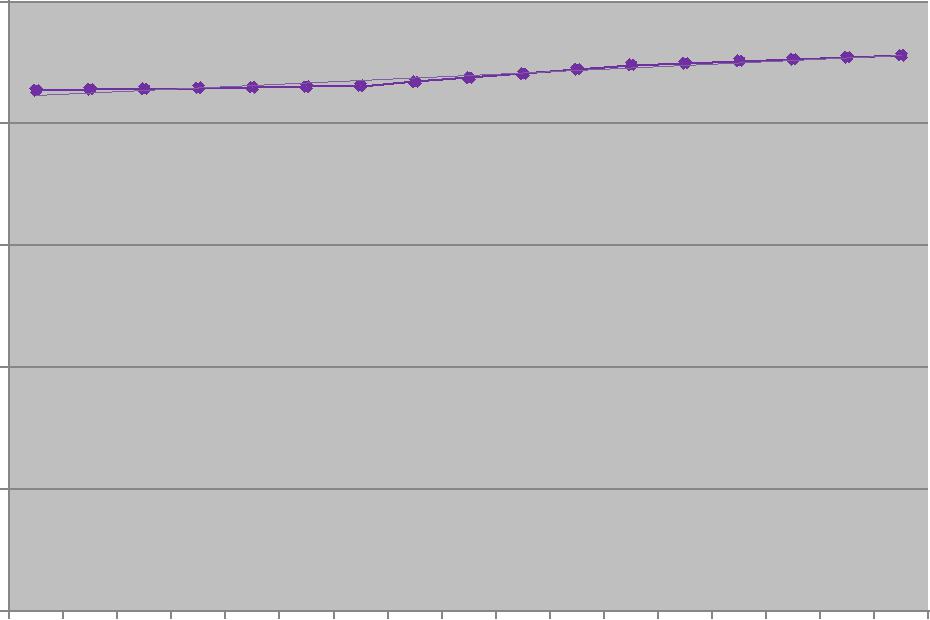 20,00015,00010,0005,0000,000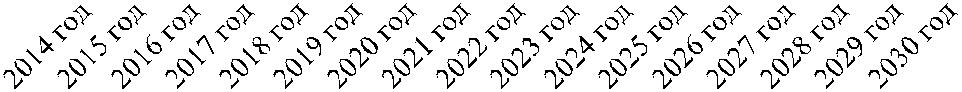 Рис. 6.2. Перспективный баланс пгт. Промышленная по твердому топливу, тыс. т.у.т.таблице 6.3 представлены данные по запасам топлива в пгт. Промышленная по периодам.Таблица 6.3. Прогноз нормативов создания запасов каменного угля, тыс. т.у.т.Инвестиции в строительство, реконструкцию и техническое перевооружениеОбоснование инвестиций в строительство, реконструкцию и техническое перевооружение подробно описано в «Этап 5. Книга 3. Обоснование инвестиций в строительство, реконструкцию и техническое перевооружение».7.1. Общие положенияПредложения по строительству, реконструкции и техническому перевооружению источников тепловой энергии и тепловых сетей сформированы на основании мероприятий, прописанных в Обосновывающих материалах к схеме теплоснабжения (Этап 4, Этап 5).В таблице 7.1 приведена Программа развития системы теплоснабжения пгт. Промышленная до 2030 года с проиндексированными капитальными затратами разработанная на основании принятых решений.Таблица 7.1. Программа развития системы теплоснабжения пгт. Промышленная до 2030 года с проиндексированными кап. затратами указанными в ценах соответствующих лет, тыс.руб.7.2. Предложения по величине необходимых инвестиций в строительство, реконструкцию и техническое перевооружение источников тепловой энергии на каждом этапеИнформация о величине инвестиций в проиндексированных ценах по разделу реконструкция и техническое перевооружение источников тепловой энергии приведена в таблице 7.2.Информация о величине инвестиций в проиндексированных ценах по разделу установка ВПУ на существующих источниках приведена в таблице 7.3.Информация о величине инвестиций в проиндексированных ценах в целом по всем мероприятиям по источникам тепловой энергии приведена в таблице 7.4.Таблица 7.2. Всего затраты по разделу «Реконструкция и техническое перевооружение источников тепловой энергии», тыс.руб.Таблица 7.3. Всего затраты по разделу «Установка ВПУ на источниках тепловой энергии», тыс.руб.Таблица 7.4. Величина необходимых инвестиций в строительство, реконструкцию и техническое перевооружение, установку ВПУ, реконструкцию бойлерных на источников тепловой энергии, тыс.руб.7.3. Предложения по величине необходимых инвестиций в строительство, реконструкцию и техническое перевооружение тепловых сетей и сооружений на нихИнформация о величине инвестиций в проиндексированных ценах по разделу строительство новых тепловых сетей приведена в таблице 7.5.Информация о величине инвестиций в проиндексированных ценах по разделу реконструкция и техническое перевооружение тепловых сетей приведена в таблице 7.6.Информация о величине инвестиций в проиндексированных ценах по разделу строительство и техническое перевооружение насосных станций и ЦТП на тепловых сетях приведена в таблице 7.7.Информация о величине инвестиций в проиндексированных ценах в целом по всем мероприятиям по тепловым сетям приведена в таблице 7.8.Таблица 7.5. Всего затраты по разделу «Строительство тепловых сетей», тыс.руб.Таблица 7.6. Всего затраты по разделу «Реконструкция и техническое перевооружение тепловых сетей», тыс.руб.Таблица 7.7. Всего затраты по разделу «Строительство техническое перевооружение насосных станций и ЦТП», тыс.руб.Таблица 7.8. Величина необходимых инвестиций в строительство, реконструкцию и техническое перевооружение тепловых сетей, насосных станций и ЦТП, тыс.руб.7.4. Предложения по величине инвестиций в строительство, реконструкцию и техническое перевооружение в связи с изменениями температурного графика и гидравлического режима работы системы теплоснабженияИнформация о величине инвестиций в проиндексированных ценах в целом по всем мероприятиям приведена в таблице 7.9.Таблица 7.9. Необходимые инвестиции в реконструкцию, техническое перевооружение источников тепловой энергии, установку ВПУ, реконструкцию бойлерных на котельных, строительство, реконструкцию и техническое перевооружение тепловых сетей, насосных станций и ЦТП до 2030 года в проиндексированных ценах (прогноз), тыс.руб.7.5.  Расчеты  ценовых  последствий  для  потребителей  при  реализациипрограмм	строительства,	реконструкции	и	технического	перевооружениясистем теплоснабженияРезультатом утверждения схемы теплоснабжения пгт. Промышленная до 2030 года должно явиться выделение Единых теплоснабжающих организаций (ЕТО):ОАО «СКЭК» (системы теплоснабжения котельной №1, котельной №2,котельной №3, котельной №4, котельной №10, котельной №11, котельной №10, котельной №13, котельной №14, котельной №16, котельной №18);ООО «Тепловик» (система теплоснабжения котельной №9, котельной №15);ООО «РСП-М» (система теплоснабжения котельной РСП №29-СП);ДТВу-З СП ЗСДТВ СП ЦДТВ филиал ОАО РЖД (система теплоснабжения котельной «Мехмастерские» и котельной ЭЧ-17).Предполагаемый период, с которого начнут функционировать ЕТО - 2015 г. Предлагаемые в Разделе 3.7 «Этап 5. Книга 3. Обоснование инвестиций встроительство, реконструкцию и техническое перевооружение» источники инвестиций предполагают возможность привлечения тарифных средств для реализации программы.Существует ограничение на применения тарифных средств для реализации программы из-за предельных норм роста тарифов утверждаемых ФСТ.Анализ влияния реализации проектов схемы теплоснабжения, предлагаемых к включению в инвестиционную программу, выполнен по результатам прогнозного расчета необходимой валовой выручки. На рисунках 7.1, 7.2, 7.3, 7,4 представлена динамика изменения тарифов тепловой энергии по ЕТО.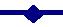 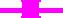 Из рисунков 7.1, 7.2, 7.3, 7.4 видно, что величины тарифов при условии реализации проектов схемы теплоснабжения колеблется, в период до 2022 г. включительно превышая величину тарифа, определенную без учета реализации проектов. Этот обусловлено большим объемом реализуемых проектов в рассматриваемый период. Однако реализация этих проектов приводит к тому, что в период после 2022 г. прогнозируемая величина тарифа «с проектами» ниже величины тарифа «без проектов», что обусловлено выводом низкоэффективного оборудования на предыдущем этапе.Сглаживание резких скачков тарифа возможно	осуществить	приформировании программы привлечения финансовых средств на реализацию проектов.Предлагается разработать и утвердить тариф на подключение к системе теплоснабжения новых потребителей для ОАО «СКЭК». Прогнозная величина данного тарифа приведена на рисунке 7.5. Для подключения новых потребителей требуются значительные капитальные затраты.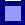 Решение  об  определении  единой  теплоснабжающей  организации(организаций)Реестр существующих на территории пгт. Промышленная изолированных систем теплоснабжения, и предлагаемых для установления в них единых теплоснабжающих организаций (ЕТО), приведен в таблице 8.1. Подробнее описание зон деятельности приведено в «Этап 5. Книга 4. «Обоснование предложения по определению единой теплоснабжающей организации».Таблица 8.1. Предложения по выбору зон деятельности ЕТО в общей системе теплоснабжения пгт. Промышленнаятаблице 8.1 представлено пятнадцать изолированных зон теплоснабжения, которые находятся в системе теплоснабжения пгт. Промышленная. В зонах №1-№9действует единственная теплоснабжающая организация - ОАО «СКЭК», в зоне №10 и зоне №11 единственная теплоснабжающая организация - ООО«Тепловик», в зоне №13 и зоне №14 действует единственная теплоснабжающая организация - ДТВу-З СП ЗСДТВ СП ЦДТВ филиал ОАО РЖД и в зоне №15 действует единственная теплоснабжающая организация – ООО «РСП-М».Согласно пункту 7 раздел II «Критерии и порядок определения ЕТО» «Правил организации теплоснабжения в Российской Федерации» утвержденных ПП РФ №808 от 08.08.2012 г. критериями для определения единой теплоснабжающей организации являются:владение на праве собственности или ином законном основании источниками тепловой энергии с наибольшей рабочей тепловой мощностью и (или) тепловыми сетями с наибольшей емкостью в границах зоны деятельности ЕТО;размер собственного капитала;способность в лучшей мере обеспечить надежность теплоснабжения в соответствующей системе теплоснабжения.Значения указанных показателей для организаций сведены в таблицу 8.2.Таблица 8.2. Критерии для определения ЕТО в системах теплоснабжения пгт. ПромышленнаяНа основании данных таблицы 8.2. можно сделать вывод, что каждая теплоснабжающая организация соответствует требованиям для присвоения статуса ЕТО.Предлагаем для пгт. Промышленная определить для каждой изолированной системы теплоснабжения следующие ЕТО:Таблица 8.3. Предложения по выбору ЕТОПосле внесения проекта схемы теплоснабжения на рассмотрение теплоснабжающие организации должны обратиться с заявкой на признание в качестве ЕТО в одной или нескольких из определенных зон деятельности. Решение об установлении организации в качестве ЕТО в той или иной зоне деятельности принимает, в соответствии с ФЗ №190 «О теплоснабжении», орган местного самоуправления пгт. Промышленная.Определение статуса ЕТО для проектируемых зон действия планируемых к строительству источников тепловой энергии должно быть выполнено в ходе актуализации схемы теплоснабжения, после определения источников инвестиций.Обязанности ЕТО определены и установлены ПП РФ №808 от 08.08.2012 г. «Об организации теплоснабжения в Российской Федерации и о внесении изменений в некоторые законодательные акты Правительства Российской Федерации». В соответствии с приведенным документом ЕТО обязана:заключать и исполнять договоры теплоснабжения с любыми обратившимисяней потребителями тепловой энергии, теплопотребляющие установки которых находятся в данной системе теплоснабжения при условии соблюдения указанными потребителями выданных им в соответствии с законодательством о градостроительной деятельности технических условий подключения к тепловым сетям;заключать и исполнять договоры поставки тепловой энергии (мощности) и(или) теплоносителя в отношении объема тепловой нагрузки, распределенной в соответствии со схемой теплоснабжения;заключать и исполнять договоры оказания услуг по передаче тепловой энергии, теплоносителя в объеме, необходимом для обеспечения теплоснабжения потребителей тепловой энергии с учетом потерь тепловой энергии, теплоносителя при их передаче.Границы зоны деятельности ЕТО в соответствии с пунктом 19 «Постановления организации теплоснабжения могут быть изменены в следующих случаях:подключение к системе теплоснабжения новых теплопотребляющих установок, источников тепловой энергии или тепловых сетей, или их отключение от системы теплоснабжения;технологическое объединение или разделение систем теплоснабжения.Сведения об изменении границ зон деятельности ЕТО, а также сведения о присвоении другой организации статуса ЕТО подлежат внесению в схему теплоснабжения при ее актуализации.Решения о распределении тепловой нагрузки между источниками тепловой энергииРаспределение тепловой нагрузки между источниками тепловой энергии определяет, прежде всего, условия, при наличии которых существует возможность поставок тепловой энергии потребителям от различных источников тепловой энергии при сохранении надежности теплоснабжения. В настоящее время каждый источник теплоснабжения пгт. Промышленная работает в своей изолированной системе.Все источники, после выполнения предложенных мероприятий, имеют резерв мощности и обеспечивают требуемые гидравлические параметры теплоносителя у потребителей. Производить перераспределение тепловой нагрузки между ними в эксплуатационном режиме нет необходимости.Предлагаемое к реализации распределение тепловой нагрузки представлено в таблице 9.1.Таблица 9.1. Распределение тепловой нагрузки между источниками тепловой энергииРешения по бесхозяйным тепловым сетямСогласно представленной информации бесхозяйные сети на территории пгт. Промышленная отсутствуют. Все сети находящиеся на территории пгт. Промышленная обслуживаются основными теплоснабжающими организациями, в зоне действия чьих источников они расположены.режима работы системы теплоснабжения ..................................................................................91строительства, реконструкции и технического перевооружения систем теплоснабжениястроительства, реконструкции и технического перевооружения систем теплоснабжения..938.Решение об определении единой теплоснабжающей организации (организаций) ............999.Решения о распределении тепловой нагрузки между источниками тепловой энергии..10310. Решения по бесхозяйным тепловым сетям ........................................................................10. Решения по бесхозяйным тепловым сетям ........................................................................104Площадь, м2Площадь, м2Наименование объектаприростприростприроствсегоприростприростприростприрост2014-2019 гг.2020-2025 гг.2026-2030 гг.прирост2014-2019 гг.2020-2025 гг.2026-2030 гг.2014-2030 гг.Микрорайон №1Микрорайон №1Микрорайон №1Общественные здания, в т.ч.0000Жилые здания, в т.ч.0000ИТОГО по микрорайону №1:0000Микрорайон №2Микрорайон №2Микрорайон №2Общественные здания00100100Продовольственный магазин (2030 г.)00100100Жилые здания, в т.ч.56003600300012200Ул. Транспортная, 6 (2015 г.)1200001200Ул. Тельмана 13а (2017 г.)2000002000Ул. Тельмана 20/1 (2018 г.)1200001200Ул. Маяковского 1 (2019 г.)1200001200Ул. Маяковского 1а (2020 г.)0120001200Ул. Транспортная, 2 (2022 г.)0180001800Ул. Транспортная, 8 (2025 г.)06000600Ул. Тельмана 38а (2026 г.)0012001200Ул. Маяковского 3 (2028 г.)0012001200Ул. Маяковского 5 (2029 г.)00600600ИТОГО по микрорайону №2:56003600310012300Микрорайон Южный №3Микрорайон Южный №3Микрорайон Южный №3Микрорайон Южный №3Микрорайон Южный №3Общественные здания0102701027Детский сад на 90 мест (2023 г.)0102701027Жилые здания0000ИТОГО по микрорайону Южный №3:0102701027В целом по поселку городского типаВ целом по поселку городского типаВ целом по поселку городского типаВ целом по поселку городского типаВ целом по поселку городского типаОбщественные здания010271001127Жилые здания56003600300012200ИТОГО по поселку городского типа:56004627310013327жилищный фондобщественно-деловая застройкажилищный фондобщественно-деловая застройкажилищный фондобщественно-деловая застройка02000200040006000600080001000012000140002014-2019 гг.2014-2019 гг.2020-2025 гг.2020-2025 гг.2026-2030 гг.2026-2030 гг.2014-2019 гг.2014-2019 гг.2020-2025 гг.2020-2025 гг.2026-2030 гг.2026-2030 гг.2014-2019 гг.2014-2019 гг.2020-2025 гг.2020-2025 гг.2026-2030 гг.2026-2030 гг.00200400400400600800100012002014-2019 гг.2014-2019 гг.2020-2025 гг.2026-2030 гг.2014-2019 гг.2014-2019 гг.2020-2025 гг.2026-2030 гг.2014-2019 гг.2014-2019 гг.2020-2025 гг.2026-2030 гг.Тепловая нагрузка, Гкал/ч, вТепловая нагрузка, Гкал/ч, вТепловая нагрузка, Гкал/ч, вТепловая нагрузка, Гкал/ч, вТепловая нагрузка, Гкал/ч, вТепловая нагрузка, Гкал/ч, вТепловая нагрузка, Гкал/ч, вТепловая нагрузка, Гкал/ч, вТепловая нагрузка, Гкал/ч, вТепловая нагрузка, Гкал/ч, вТепловая нагрузка, Гкал/ч, вТепловая нагрузка, Гкал/ч, вТепловая нагрузка, Гкал/ч, вТепловая нагрузка, Гкал/ч, вТепловая нагрузка, Гкал/ч, вТепловая нагрузка, Гкал/ч, вТепловая нагрузка, Гкал/ч, вТепловая нагрузка, Гкал/ч, втом числетом числетом числетом числетом числетом числетом числетом числеНаименование объектаОтоплениеВентиляцияГВССуммаОтоплениеВентиляцияГВССуммаОтоплениеВентиляцияГВССуммаОтоплениеВентиляцияГВССуммаНаименование объекта2014-2019 гг.2014-2019 гг.2020-2025 гг.2020-2025 гг.2020-2025 гг.2026-2030 гг.2026-2030 гг.2014-2030 гг.2014-2030 гг.Микрорайон №1Микрорайон №1Микрорайон №1Общественные здания, в т.ч.0000000000000000Жилые здания, в т.ч.0000000000000000ИТОГО по микрорайону №1:0000000000000000Микрорайон №2Микрорайон №2Микрорайон №2Общественные здания000000000,0130,00300,0150,0130,00300,015Продовольственный магазин000000000,0130,00300,0150,0130,00300,015(2030 г.)000000000,0130,00300,0150,0130,00300,015(2030 г.)Жилые здания, в т.ч.0,271000,2710,178000,1780,172000,1720,621000,621Ул. Транспортная, 6 (2015 г.)0,067000,067000000000,067000,067Ул. Тельмана 13а (2017 г.)0,076000,076000000000,076000,076Ул. Тельмана 20/1 (2018 г.)0,064000,064000000000,064000,064Ул. Маяковского 1 (2019 г.)0,064000,064000000000,064000,064Ул. Маяковского 1а (2020 г.)00000,064000,06400000,064000,064Ул. Транспортная, 2 (2022 г.)00000,070000,07000000,070000,070Ул. Транспортная, 8 (2025 г.)00000,044000,04400000,044000,044Ул. Тельмана 38а (2026 г.)000000000,064000,0640,064000,064Ул. Маяковского 3 (2028 г.)000000000,064000,0640,064000,064Ул. Маяковского 5 (2029 г.)000000000,044000,0440,044000,044Тепловая нагрузка, Гкал/ч, вТепловая нагрузка, Гкал/ч, вТепловая нагрузка, Гкал/ч, вТепловая нагрузка, Гкал/ч, вТепловая нагрузка, Гкал/ч, вТепловая нагрузка, Гкал/ч, вТепловая нагрузка, Гкал/ч, вТепловая нагрузка, Гкал/ч, вТепловая нагрузка, Гкал/ч, вТепловая нагрузка, Гкал/ч, вТепловая нагрузка, Гкал/ч, вТепловая нагрузка, Гкал/ч, вТепловая нагрузка, Гкал/ч, вТепловая нагрузка, Гкал/ч, вТепловая нагрузка, Гкал/ч, вТепловая нагрузка, Гкал/ч, вТепловая нагрузка, Гкал/ч, втом числетом числетом числетом числетом числетом числетом числетом числеНаименование объектаОтоплениеВентиляцияГВССуммаОтоплениеВентиляцияГВССуммаОтоплениеВентиляцияГВССуммаОтоплениеВентиляцияГВССуммаОтоплениеВентиляцияГВССуммаОтоплениеВентиляцияГВССуммаОтоплениеВентиляцияГВССуммаОтоплениеВентиляцияГВССумма2014-2019 гг.2014-2019 гг.2020-2025 гг.2020-2025 гг.2026-2030 гг.2026-2030 гг.2014-2030 гг.2014-2030 гг.ИТОГО по микрорайону №2:0,271000,2710,178000,1780,1850,00300,1870,6340,00300,636Микрорайон Южный №3Микрорайон Южный №3Микрорайон Южный №3Микрорайон Южный №3Общественные здания00000,0590,01000,06900000,0590,01000,069Детский сад на 90 мест00000,0590,01000,06900000,0590,01000,069(2023 г.)00000,0590,01000,06900000,0590,01000,069(2023 г.)Жилые здания0000000000000000ИТОГО по микрорайону00000,0590,01000,06900000,0590,01000,069Южный №3:00000,0590,01000,06900000,0590,01000,069Южный №3:В целом по поселку городского типаВ целом по поселку городского типаВ целом по поселку городского типаВ целом по поселку городского типаВ целом по поселку городского типаВ целом по поселку городского типаОбщественные здания00000,0590,01000,0690,0130,00300,0150,0720,01300,084Жилые здания0,271000,2710,178000,1780,172000,1720,621000,621ИТОГО по поселку городского0,271000,2710,2370,01000,2470,1850,00300,1870,6930,01300,705типа:0,271000,2710,2370,01000,2470,1850,00300,1870,6930,01300,705типа:Тепловая нагрузка, Гкал/чТепловая нагрузка, Гкал/чТепловая нагрузка, Гкал/чТепловая нагрузка, Гкал/чТепловая нагрузка, Гкал/чТепловая нагрузка, Гкал/чТепловая нагрузка, Гкал/чТепловая нагрузка, Гкал/чТепловая нагрузка, Гкал/чТепловая нагрузка, Гкал/чТепловая нагрузка, Гкал/чТепловая нагрузка, Гкал/чТепловая нагрузка, Гкал/чТепловая нагрузка, Гкал/чТепловая нагрузка, Гкал/чТепловая нагрузка, Гкал/чТепловая нагрузка, Гкал/чТепловая нагрузка, Гкал/чТепловая нагрузка, Гкал/чТепловая нагрузка, Гкал/чНаименованиеНаименованиеОтоплениеВентиляцияГВСИТОГООтоплениеВентиляцияГВСИТОГООтоплениеВентиляцияГВСИТОГООтоплениеВентиляцияГВСИТОГОпланировочногоОтоплениеВентиляцияГВСИТОГООтоплениеВентиляцияГВСИТОГООтоплениеВентиляцияГВСИТОГООтоплениеВентиляцияГВСИТОГОпланировочногорайона2014 г.2014 г.2020 г.2020 г.2025 г.2025 г.2030 г.2030 г.ВСЕГО24,5610024,56124,7970,01024,80724,9830,013024,99625,6760,013025,689Микрорайон №18,33008,338,33008,338,33008,338,33008,33Микрорайон №212,8710012,87113,0480013,04813,2340,003013,23713,8680,003013,871Микрорайон3,36003,363,4190,0103,4293,4190,0103,4293,4780,0103,488Южный №33,36003,363,4190,0103,4293,4190,0103,4293,4780,0103,488Южный №3микрорайон №2микрорайон Южный №3микрорайон №2микрорайон Южный №3микрорайон №2микрорайон Южный №3ч0,300ч0,300чГкал/0,250нагрузки,0,2000,200тепловой0,150тепловой0,150тепловой0,100тепловой0,100Прирост0,0500,0500,0000,0002014-20192014-20192020-20252020-20252026-20302026-20302014-20192014-20192020-20252020-20252026-20302026-2030ВентиляцияВентиляция000,0100,0100,0030,003ВентиляцияВентиляция000,0100,0100,0030,003ВентиляцияВентиляция000,0100,0100,0030,003ОтоплениеОтопление0,2710,2710,2370,2370,1850,185ОтоплениеОтопление0,2710,2710,2370,2370,1850,185ОтоплениеОтопление0,2710,2710,2370,2370,1850,185ПараметрОбозна-Ед. изм.№1№2№3№4№9№10№11№13№14№15№16№18КотельнаяКотельнаяКотельнаяПараметрчениеЕд. изм.№1№2№3№4№9№10№11№13№14№15№16№18РСП №29«Мехмастер»ЭЧ-17чениеРСП №29«Мехмастер»ЭЧ-17Поправочный-111111111111111коэффициент-111111111111111«фи»УдельнаястоимостьSруб./м²101086,710812782420,2211429581628,57120288,376363,48210812783819,1583819,15780909275064036,21108176,999371,43материальнойSруб./м²101086,710812782420,2211429581628,57120288,376363,48210812783819,1583819,15780909275064036,21108176,999371,43характеристикитепловой сетиПотери давленияHм.вод.ст.1,7322,720,8143,6025,7740,1713,1861,936,23099,306,6616,701,684,412,55вHм.вод.ст.1,7322,720,8143,6025,7740,1713,1861,936,23099,306,6616,701,684,412,55тепловой сетиСреднее числоабонентов наединицуBшт./км²5186854564445652площади зоныBшт./км²5186854564445652действияисточникатеплоснабженияТеплоплотностьПГкал/ч/км²0,3600,6560,0890,3220,7990,1640,2300,1300,2900,2300,5140,2300,2000,5100,400районаПГкал/ч/км²0,3600,6560,0890,3220,7990,1640,2300,1300,2900,2300,5140,2300,2000,5100,400Площадь зоны-км²0,00160,00410,00180,00180,00580,00860,01700,00600,01100,11500,0300,00710,00680,00830,0013действия-км²0,00160,00410,00180,00180,00580,00860,01700,00600,01100,11500,0300,00710,00680,00830,0013источникаКоличествоабонентов в зоне-шт.41634791236192013935142121действия-шт.41634791236192013935142121действияисточникаСуммарнаяприсоединенная-Гкал/ч0,310,5890,5070,2741,470,5381,720,3861,3118,2724,140,5860,7390,2020,175нагрузка всех-Гкал/ч0,310,5890,5070,2741,470,5381,720,3861,3118,2724,140,5860,7390,2020,175нагрузка всехпотребителейРасстояние отисточника тепладо наиболее-м214243524206,52855668072884852450716243968206156удаленного-м214243524206,52855668072884852450716243968206156потребителявдоль главноймагистралиРасчетнаятемпература в-ºС959595959595959595959595959595подающем-ºС959595959595959595959595959595подающемтрубопроводеРасчетнаятемпература в-ºС707070707070707070707070707070обратном-ºС707070707070707070707070707070обратномтрубопроводеРасчетныйперепадºС252525252525252525252525252525температурºС252525252525252525252525252525теплоносителяв тепловой сетиЭффективныйRкм3,94,63,23,94,63,85,04,45,06,55,295,24,96,64,7радиусRкм3,94,63,23,94,63,85,04,45,06,55,295,24,96,64,7радиус№№ микрорайонаКоличество источниковПримечаниеп.п.№ микрорайонатепловой энергииПримечаниеп.п.тепловой энергии115-229-3Южный 31-Всего:15№Наименование источникаУстановленнаяПрисоединенная№Наименование источникатепловаяПрисоединеннаяп/птепловой энергиитепловаянагрузка, Гкал/чп/птепловой энергиимощность, Гкал/чнагрузка, Гкал/чмощность, Гкал/чМикрорайон №113,828,331Котельная №101,250,512Котельная №131,30,293Котельная №143,051,194Котельная РСП №29 - СП7,25,85Котельная ЭЧ-171,020,54Микрорайон №230,6812,61Котельная №10,40,262Котельная №20,40,213Котельная №31,00,524Котельная №41,00,265Котельная №92,00,746Котельная №113,62,247Котельная №1519,57,68Котельная №181,90,59Котельная «Мехмастерские»0,880,27Микрорайон Южный №37,63,361Котельная №167,63,36ВСЕГО по пгт Промышленная:52,1024,29Установ-Распола-Собствен-Тепло-ТепловаяРезерв/де-Номер, наимено-леннаягаемая те-ные ну-вые по-нагрузкафицитНомер, наимено-тепловаяпловаяжды ис-тери впотреби-тепловойвание котельнойтепловаяпловаяжды ис-тери впотреби-тепловойвание котельноймощность,мощность,точника,сетях,телей,мощности,мощность,мощность,точника,сетях,телей,мощности,Гкал/чГкал/чГкал/чГкал/чГкал/чГкал/чКотельная №10,400,400,020,030,260,09Котельная №20,400,400,010,030,210,16Котельная №31,001,000,010,170,520,29Котельная №41,001,000,030,050,260,66Котельная №92,002,000,010,020,741,23Котельная №101,251,250,030,130,510,58Котельная №113,603,600,050,612,240,70Котельная №131,301,300,010,090,290,91Котельная №143,053,050,030,151,191,68Котельная №1519,5019,500,281,377,6010,25Котельная №167,607,600,110,373,363,76Котельная №181,901,900,040,070,501,29Котельная РСП7,207,200,090,425,800,90№29-СП7,207,200,090,425,800,90№29-СПКотельная0,880,880,010,020,270,58«Мехмастерские»0,880,880,010,020,270,58«Мехмастерские»Котельная ЭЧ-171,021,020,010,030,540,44Всего по пгт.52,1052,100,723,5524,2923,54Промышленная:52,1052,100,723,5524,2923,54Промышленная:Установ-Распола-Собствен-Тепло-ТепловаяРезерв/де-Номер, наимено-леннаягаемая те-ные ну-вые по-нагрузкафицитНомер, наимено-тепловаяпловаяжды ис-тери впотреби-тепловойвание котельнойтепловаяпловаяжды ис-тери впотреби-тепловойвание котельноймощность,мощность,точника,сетях,телей,мощности,мощность,мощность,точника,сетях,телей,мощности,Гкал/чГкал/чГкал/чГкал/чГкал/чГкал/чКотельная №10,800,800,020,030,260,49Котельная №2------Котельная №3------Котельная №41,001,000,030,050,260,66Установ-Распола-Собствен-Тепло-ТепловаяРезерв/де-Номер, наимено-леннаягаемая те-ные ну-вые по-нагрузкафицитНомер, наимено-тепловаяпловаяжды ис-тери впотреби-тепловойвание котельнойтепловаяпловаяжды ис-тери впотреби-тепловойвание котельноймощность,мощность,точника,сетях,телей,мощности,мощность,мощность,точника,сетях,телей,мощности,Гкал/чГкал/чГкал/чГкал/чГкал/чГкал/чКотельная №92,002,000,010,020,741,23Котельная №101,251,250,030,130,510,58Котельная №113,603,600,060,752,760,02Котельная №13------Котельная №143,053,050,040,181,481,35Котельная №1519,5019,500,291,417,8110,00Котельная №167,607,600,110,373,363,76Котельная №181,901,900,070,110,840,89Котельная РСП7,207,200,090,425,800,90№29-СП7,207,200,090,425,800,90№29-СПКотельная0,880,880,010,020,270,58«Мехмастерские»0,880,880,010,020,270,58«Мехмастерские»Котельная ЭЧ-171,021,020,010,030,540,44Всего по пгт49,8049,800,753,5324,6320,90Промышленная:49,8049,800,753,5324,6320,90Промышленная:Установ-Распола-Собствен-Тепло-ТепловаяРезерв/де-Номер, наимено-леннаягаемая те-ные ну-вые по-нагрузкафицитНомер, наимено-тепловаяпловаяжды ис-тери впотреби-тепловойвание котельнойтепловаяпловаяжды ис-тери впотреби-тепловойвание котельноймощность,мощность,точника,сетях,телей,мощности,мощность,мощность,точника,сетях,телей,мощности,Гкал/чГкал/чГкал/чГкал/чГкал/чГкал/чКотельная №10,800,800,020,030,260,49Котельная №2------Котельная №3------Котельная №40,800,800,030,050,260,46Котельная №92,002,000,010,020,741,23Котельная №101,041,040,030,130,510,37Котельная №113,643,640,060,752,760,06Котельная №13------Котельная №143,053,050,040,181,481,35Котельная №1519,5019,500,291,417,8110,00Котельная №167,607,600,110,383,433,69Котельная №181,901,900,080,130,950,75Котельная РСП7,207,200,090,425,800,90№29-СП7,207,200,090,425,800,90№29-СПКотельная0,860,860,010,020,270,56«Мехмастерские»0,860,860,010,020,270,56«Мехмастерские»Котельная ЭЧ-171,081,080,010,030,540,50Всего по пгт.49,4749,470,763,5524,8120,35Прмышленная:49,4749,470,763,5524,8120,35Прмышленная:Установ-Распола-Собствен-Тепло-ТепловаяРезерв/де-Номер, наимено-леннаягаемая те-ные ну-вые по-нагрузкафицитНомер, наимено-тепловаяпловаяжды ис-тери впотреби-тепловойвание котельнойтепловаяпловаяжды ис-тери впотреби-тепловойвание котельноймощность,мощность,точника,сетях,телей,мощности,мощность,мощность,точника,сетях,телей,мощности,Гкал/чГкал/чГкал/чГкал/чГкал/чГкал/чКотельная №10,800,800,020,030,260,49Котельная №2------Котельная №3------Котельная №40,800,800,030,050,260,46Котельная №92,002,000,010,020,741,23Котельная №101,041,040,030,130,510,37Котельная №114,044,040,060,752,760,46Котельная №13------Котельная №142,802,800,040,181,481,10Котельная №1519,5019,500,291,417,8110,00Котельная №165,105,100,110,383,431,19Котельная №182,002,000,090,151,140,62Котельная РСП7,207,200,090,425,800,90№29-СП7,207,200,090,425,800,90№29-СПКотельная0,920,920,010,020,270,62«Мехмастерские»0,920,920,010,020,270,62«Мехмастерские»Котельная ЭЧ-171,201,200,010,030,540,62Всего по пгт.47,4047,400,773,5725,0018,06Промышленная:47,4047,400,773,5725,0018,06Промышленная:Номер, наименованиеЗатраты тепловой мощности на хозяйственные нуждыЗатраты тепловой мощности на хозяйственные нуждыЗатраты тепловой мощности на хозяйственные нуждыЗатраты тепловой мощности на хозяйственные нуждыЗатраты тепловой мощности на хозяйственные нуждыЗатраты тепловой мощности на хозяйственные нуждыНомер, наименованиеисточников тепловой энергии, Гкал/чисточников тепловой энергии, Гкал/чисточников тепловой энергии, Гкал/чисточников тепловой энергии, Гкал/чкотельнойисточников тепловой энергии, Гкал/чисточников тепловой энергии, Гкал/чисточников тепловой энергии, Гкал/чисточников тепловой энергии, Гкал/чкотельной2019 год2020 год2025 год2030 год2019 год2020 год2025 год2030 годКотельная №10,0270,0270,0270,027Котельная №20,012---Котельная №30,026---Котельная №40,0150,0150,0150,015Котельная №90,0200,0200,0200,020Котельная №100,0320,0320,0320,032Котельная №110,0640,0900,0900,090Котельная №130,019---Котельная №140,0480,0670,0670,067Котельная №150,0680,0800,0800,080Котельная №160,5100,5100,5200,520Котельная №180,0520,0870,0990,119Котельная РСП №29-СП0,0350,0350,0350,035Котельная «Мехмастерские»0,0210,0210,0210,021Котельная ЭЧ-170,0250,0250,0250,025Всего по пгт.0,9741,0091,0311,051Номер, наименованиеТепловая мощность котельных нетто, Гкал/чТепловая мощность котельных нетто, Гкал/чТепловая мощность котельных нетто, Гкал/чТепловая мощность котельных нетто, Гкал/чкотельнойкотельной2019 год2020 год2025 год2030 год2019 год2020 год2025 год2030 годКотельная №10,370,770,770,77Котельная №20,39---Котельная №30,97---Котельная №40,990,990,790,79Котельная №91,981,981,981,98Котельная №101,221,221,011,01Котельная №113,543,513,553,95Котельная №131,28---Котельная №143,002,982,982,73Котельная №1519,4319,4219,4219,42Котельная №167,097,097,084,58Котельная №181,851,811,801,88Котельная РСП №29-СП7,177,177,177,17Котельная «Мехмастерские»0,860,860,840,90Котельная ЭЧ-171,001,001,061,18Всего по пгт.51,1348,7948,4446,35Промышленная:51,1348,7948,4446,35Промышленная:Существующие и перспективные потери тепловой энергии при ее передаче по тепловым сетям, Гкал/чСуществующие и перспективные потери тепловой энергии при ее передаче по тепловым сетям, Гкал/чСуществующие и перспективные потери тепловой энергии при ее передаче по тепловым сетям, Гкал/чСуществующие и перспективные потери тепловой энергии при ее передаче по тепловым сетям, Гкал/чСуществующие и перспективные потери тепловой энергии при ее передаче по тепловым сетям, Гкал/чСуществующие и перспективные потери тепловой энергии при ее передаче по тепловым сетям, Гкал/чСуществующие и перспективные потери тепловой энергии при ее передаче по тепловым сетям, Гкал/чСуществующие и перспективные потери тепловой энергии при ее передаче по тепловым сетям, Гкал/чСуществующие и перспективные потери тепловой энергии при ее передаче по тепловым сетям, Гкал/чСуществующие и перспективные потери тепловой энергии при ее передаче по тепловым сетям, Гкал/чСуществующие и перспективные потери тепловой энергии при ее передаче по тепловым сетям, Гкал/чСуществующие и перспективные потери тепловой энергии при ее передаче по тепловым сетям, Гкал/ч2019 год2020 год2025 год2030 годНомер, наименованиес затра-с затра-с затра-с затра-Номер, наименованиечерезтамичерезтамичерезс затра-черезс затра-котельнойчерезтамичерезтамичерезтамичерезтамикотельнойизоля-тепло-всегоизоля-тепло-всегоизоля-тамивсегоизоля-тамивсегоизоля-тепло-всегоизоля-тепло-всегоизоля-тепло-всегоизоля-тепло-всегоциюноси-циюноси-циютепло-циютепло-циюноси-циюноси-циюносителяциюносителятелятеляносителяносителятелятеляКотельная №10,0220,0010,0220,0220,0010,0220,0220,0010,0220,0220,0010,022Котельная №20,0160,0010,016---------Котельная №30,0810,0020,083---------Котельная №40,0050,0010,0050,0050,0010,0050,0050,0010,0050,0050,0010,005Котельная №90,0200,0010,0210,0200,0010,0210,0200,0010,0210,0200,0010,021Котельная №100,0550,0010,0560,0550,0010,0560,0550,0010,0560,0550,0010,056Котельная №110,2970,0090,3060,3780,0110,3890,3780,0110,3890,3780,0110,389Котельная №130,0550,0010,056---------Котельная №140,0750,0030,0780,1300,0040,1340,1300,0040,1340,1300,0040,134Котельная №150,6900,0800,7700,7060,0810,7860,7060,0810,7860,7060,0810,786Котельная №160,2060,0090,2170,2060,0090,2170,2580,0110,2710,2580,0110,271Котельная №180,0380,0010,0390,0480,0010,0490,0600,0010,0610,0750,0010,076Котельная РСП №29-СП0,1780,0040,1820,1780,0040,1820,1780,0040,1820,1780,0040,182Котельная «Мехмастерские»0,0100,0010,0110,0100,0010,0110,0100,0010,0110,0100,0010,011Котельная ЭЧ-170,0080,0010,0080,0080,0010,0080,0080,0010,0080,0080,0010,008Всего по пгт.Промышленная:1,7560,1141,8691,7660,1141,8791,8290,1181,9461,8440,1181,961ПараметрыЕдиницы2019202020252030Параметрыизмерения2019202020252030измеренияВсего подпитка тепловой сети, в том числе:тыс. м3/год0,040750,040750,040750,04075нормативные утечки теплоносителятыс. м3/год0,040750,040750,040750,04075сверхнормативные утечки теплоносителя*тыс. м3/год0000отпуск теплоносителя из тепловых сетей натыс. м3/год0000цели горячего водоснабжения (для открытыхтыс. м3/год0000систем теплоснабжения)**Котельная №2Котельная №2Всего подпитка тепловой сети, в том числе:тыс. м3/год0,02030000нормативные утечки теплоносителятыс. м3/год0,02030000сверхнормативные утечки теплоносителя*тыс. м3/год0000отпуск теплоносителя из тепловых сетей натыс. м3/год0000цели горячего водоснабжения (для открытыхтыс. м3/год0000систем теплоснабжения)**Котельная №3Котельная №3Всего подпитка тепловой сети, в том числе:тыс. м3/год0,202000нормативные утечки теплоносителятыс. м3/год0,202000сверхнормативные утечки теплоносителятыс. м3/год0000отпуск теплоносителя из тепловых сетей натыс. м3/год0000цели горячего водоснабжения (для открытыхтыс. м3/год0000систем теплоснабжения)**Котельная №4Котельная №4Всего подпитка тепловой сети, в том числе:тыс. м3/год0,00550,00550,00550,0055нормативные утечки теплоносителятыс. м3/год0,00550,00550,00550,0055сверхнормативные утечки теплоносителятыс. м3/год0000отпуск теплоносителя из тепловых сетей натыс. м3/год0000цели горячего водоснабжения (для открытыхтыс. м3/год0000систем теплоснабжения)**Котельная №10Котельная №10Всего подпитка тепловой сети, в том числе:тыс. м3/год0,1480,2380,2380,238ПараметрыЕдиницы2019202020252030Параметрыизмерения2019202020252030измерениянормативные утечки теплоносителятыс. м3/год0,1480,2380,2380,238сверхнормативные утечки теплоносителя*тыс. м3/год0000отпуск теплоносителя из тепловых сетей натыс. м3/год00,0000,0000,000цели горячего водоснабжения (для открытыхтыс. м3/год00,0000,0000,000систем теплоснабжения)**Котельная №11Котельная №11Котельная №11Всего подпитка тепловой сети, в том числе:тыс. м3/год1,2661,3931,3931,393нормативные утечки теплоносителятыс. м3/год1,2661,3931,3931,393сверхнормативные утечки теплоносителя*тыс. м3/год0000отпуск теплоносителя из тепловых сетей натыс. м3/год0000цели горячего водоснабжения (для открытыхтыс. м3/год0000систем теплоснабжения)**Котельная №13Котельная №13Котельная №13Всего подпитка тепловой сети, в том числе:тыс. м3/год0,102000нормативные утечки теплоносителятыс. м3/год0,102000сверхнормативные утечки теплоносителя*тыс. м3/год0000отпуск теплоносителя из тепловых сетей натыс. м3/год0000цели горячего водоснабжения (для открытыхтыс. м3/год0000систем теплоснабжения)**Котельная №14Котельная №14Котельная №14Всего подпитка тепловой сети, в том числе:тыс. м3/год0,4160,4160,5160,516нормативные утечки теплоносителятыс. м3/год0,4160,4160,5160,516сверхнормативные утечки теплоносителя*тыс. м3/год0000отпуск теплоносителя из тепловых сетей натыс. м3/год0000цели горячего водоснабжения (для открытыхтыс. м3/год0000систем теплоснабжения)**Котельная №16Котельная №16Котельная №16Всего подпитка тепловой сети, в том числе:тыс. м3/год1,1961,1961,2161,216нормативные утечки теплоносителятыс. м3/год1,1961,1961,2161,216сверхнормативные утечки теплоносителя*тыс. м3/год0000отпуск теплоносителя из тепловых сетей натыс. м3/год0000цели горячего водоснабжения (для открытыхтыс. м3/год0000систем теплоснабжения)**Котельная №18Котельная №18Котельная №18Всего подпитка тепловой сети, в том числе:тыс. м3/год0,0610,1460,17440,222нормативные утечки теплоносителятыс. м3/год0,0610,1460,17440,222сверхнормативные утечки теплоносителя*тыс. м3/год0000отпуск теплоносителя из тепловых сетей натыс. м3/год0000цели горячего водоснабжения (для открытыхтыс. м3/год0000систем теплоснабжения)**ООО «Тепловик»ООО «Тепловик»ООО «Тепловик»Котельная №9Котельная №9Котельная №9Всего подпитка тепловой сети, в том числе:тыс. м3/год0,1300,1300,1300,130нормативные утечки теплоносителятыс. м3/год0,1300,1300,1300,130сверхнормативные утечки теплоносителя*тыс. м3/год0000отпуск теплоносителя из тепловых сетей натыс. м3/год0000цели горячего водоснабжения (для открытыхтыс. м3/год0000систем теплоснабжения)**Котельная №15Котельная №15Котельная №15Всего подпитка тепловой сети, в том числе:тыс. м3/год9,5759,839,839,83нормативные утечки теплоносителятыс. м3/год9,5759,649,839,83сверхнормативные утечки теплоносителя*тыс. м3/год0000отпуск теплоносителя из тепловых сетей натыс. м3/год0000цели горячего водоснабжения (для открытыхтыс. м3/год0000систем теплоснабжения)**ОАО «РЖД»ОАО «РЖД»ОАО «РЖД»Котельная «Мехмастерские»Котельная «Мехмастерские»Котельная «Мехмастерские»Котельная «Мехмастерские»Всего подпитка тепловой сети, в том числе:тыс. м3/год0,02540,02540,02540,0254нормативные утечки теплоносителятыс. м3/год0,02540,02540,02540,0254сверхнормативные утечки теплоносителя*тыс. м3/год0000отпуск теплоносителя из тепловых сетей натыс. м3/год0000цели горячего водоснабжения (для открытыхтыс. м3/год0000систем теплоснабжения)**ПараметрыЕдиницы2019202020252030Параметрыизмерения2019202020252030измеренияВсего подпитка тепловой сети, в том числе:тыс. м3/год0,020430,020430,020430,02043нормативные утечки теплоносителятыс. м3/год0,020430,020430,020430,02043сверхнормативные утечки теплоносителя*тыс. м3/год0000отпуск теплоносителя из тепловых сетей натыс. м3/год0000цели горячего водоснабжения (для открытыхтыс. м3/год0000систем теплоснабжения)**Котельная РСП-29Котельная РСП-29Всего подпитка тепловой сети, в том числе:тыс. м3/год0,03560,03560,03560,0356нормативные утечки теплоносителятыс. м3/год0,03560,03560,03560,0356сверхнормативные утечки теплоносителя*тыс. м3/год0000отпуск теплоносителя из тепловых сетей натыс. м3/год0000цели горячего водоснабжения (для открытыхтыс. м3/год0000систем теплоснабжения)**ВСЕГОВСЕГОВсего подпитка тепловой сети, в том числе:тыс. м3/год13,0364814,37814,42514,47нормативные утечки теплоносителятыс. м3/год13,0364814,37814,42513,47сверхнормативные утечки теплоносителятыс. м3/год0000отпуск теплоносителя из тепловых сетей натыс. м3/год0000цели горячего водоснабжения (длятыс. м3/год0000открытых систем теплоснабжения)ПараметрыЕдиницы2019202020252030Параметрыизмерения2019202020252030измеренияООО «Тепловик»ООО «Тепловик»Котельная №15Котельная №15Установленная производительностьм3/ч6666водоподготовительной установкиСредневзвешенный срок службылет20303540Потери располагаемой производительностим3/чн/дн/дн/дн/дРасчетная производительностьм3/ч3,63,63,63,6водоподготовительной установкиПараметрыЕдиницы2019202020252030Параметрыизмерения2019202020252030измеренияРасчетные собственные нуждым3/ч0.0940.0940.0940.094водоподготовительной установкиВсего подпитка тепловой сети, в том числе:м3/ч1,621,871,871,87- расчетные нормативные утечким3/ч1,621,871,871,87теплоносителя- сверхнормативные утечки теплоносителям3/ч0000- отпуск теплоносителя из тепловых сетей нам3/ч0000цели горячего водоснабжения (для открытыхм3/ч0000систем теплоснабжения)**Максимум подпитки тепловой сети вм3/ч1,621,621,871,87эксплуатационном режимеРезерв(+)/дефицит (-) ВПУм3/ч1,991,741,741,74Доля резерва%55,148,148,148,1ООО «РСП-М»ООО «РСП-М»Котельная РСП-29Котельная РСП-29Установленная производительностьм3/ч3333водоподготовительной установкиСредневзвешенный срок службылет20303540Потери располагаемой производительностим3/чн/дн/дн/дн/дРасчетная производительностьм3/ч2,9282,9282,9282,928водоподготовительной установкиРасчетные собственные нуждым3/ч0,0720,0720,0720,072водоподготовительной установкиВсего подпитка тепловой сети, в том числе:м3/ч0,0380,0380,0380,038- расчетные нормативные утечким3/ч0,0380,0380,0380,038теплоносителя- сверхнормативные утечки теплоносителям3/ч0000- отпуск теплоносителя из тепловых сетей нам3/ч0000цели горячего водоснабжения (для открытыхм3/ч0000систем теплоснабжения)**Максимум подпитки тепловой сети вм3/ч0,311,621,621,62эксплуатационном режимеРезерв(+)/дефицит (-) ВПУм3/ч2,872,872,872,87Доля резерва%98,898,898,898,8ООО «Тепловик»ООО «Тепловик»Котельная №9Котельная №9Установленная производительностьм3/ч01,41,41,4водоподготовительной установкиСредневзвешенный срок службылет0203035Потери располагаемой производительностим3/чн/дн/дн/дн/дРасчетная производительностьм3/ч01,31,31,3водоподготовительной установкиРасчетные собственные нуждым3/ч00,10,10,1водоподготовительной установкиВсего подпитка тепловой сети, в том числе:м3/ч0,130,130,130,13- расчетные нормативные утечким3/ч0,130,130,130,13теплоносителя- сверхнормативные утечки теплоносителям3/ч0000- отпуск теплоносителя из тепловых сетей нам3/ч0000цели горячего водоснабжения (для открытыхм3/ч0000систем теплоснабжения)**Максимум подпитки тепловой сети вм3/ч0,130,130,130,13эксплуатационном режимеРезерв(+)/дефицит (-) ВПУм3/ч01,1701,1701,170Доля резерва%0909090ОАО «РЖД»ОАО «РЖД»Котельная ЭЧ-17Котельная ЭЧ-17Установленная производительностьм3/ч01,41,41,4водоподготовительной установкиСредневзвешенный срок службылет0203035Потери располагаемой производительностим3/чн/дн/дн/дн/дРасчетная производительностьм3/ч02,9282,9282,928водоподготовительной установкиРасчетные собственные нуждым3/ч00,0720,0720,072водоподготовительной установкиПараметрыЕдиницы2019202020252030Параметрыизмерения2019202020252030измеренияВсего подпитка тепловой сети, в том числе:м3/ч0,020430,020430,020430,02043- расчетные нормативные утечким3/ч0,020430,020430,020430,02043теплоносителя- сверхнормативные утечки теплоносителям3/ч0000- отпуск теплоносителя из тепловых сетей нам3/ч0000цели горячего водоснабжения (для открытыхм3/ч0000систем теплоснабжения)**Максимум подпитки тепловой сети вм3/ч00,020430,020430,02043эксплуатационном режимеРезерв(+)/дефицит (-) ВПУм3/ч-0,020431,27961,27961,2796Доля резерва%098,498,498,4ООО «РЖД»ООО «РЖД»ООО «РЖД»Котельная «Мехмастерские»Котельная «Мехмастерские»Котельная «Мехмастерские»Установленная производительностьм3/ч01,41,41,4водоподготовительной установкиСредневзвешенный срок службылет0203035Потери располагаемой производительностим3/чн/дн/дн/дн/дРасчетная производительностьм3/ч01,31,31,3водоподготовительной установкиРасчетные собственные нуждым3/ч00,10,10,1водоподготовительной установкиВсего подпитка тепловой сети, в том числе:м3/ч0,02540,02540,02540,0254- расчетные нормативные утечким3/ч0,02540,02540,02540,0254теплоносителя- сверхнормативные утечки теплоносителям3/ч0000- отпуск теплоносителя из тепловых сетей нам3/ч0000цели горячего водоснабжения (для открытыхм3/ч0000систем теплоснабжения)**Максимум подпитки тепловой сети вм3/ч0,02540,02540,02540,0254эксплуатационном режимеРезерв(+)/дефицит (-) ВПУм3/ч-0,02541,27461,27461,2746Доля резерва%0989898ОАО «СКЭК»ОАО «СКЭК»ОАО «СКЭК»Котельная №1Котельная №1Котельная №1Установленная производительностьм3/ч01,41,41,4водоподготовительной установкиСредневзвешенный срок службылет0203035Потери располагаемой производительностим3/чн/дн/дн/дн/дРасчетная производительностьм3/ч0,91,31,31,3водоподготовительной установкиРасчетные собственные нуждым3/ч0,10,10,10,1водоподготовительной установкиВсего подпитка тепловой сети, в том числе:м3/ч0,040750,040750,040750,04075- расчетные нормативные утечким3/ч0,040750,040750,040750,04075теплоносителя- сверхнормативные утечки теплоносителям3/ч0000- отпуск теплоносителя из тепловых сетей нам3/ч0000цели горячего водоснабжения (для открытыхм3/ч0000систем теплоснабжения)**Максимум подпитки тепловой сети вм3/ч0,040750,040750,040750,04075эксплуатационном режимеРезерв(+)/дефицит (-) ВПУм3/ч-0,0041,361,361,36Доля резерва%095,595,595,5ОАО «СКЭК»ОАО «СКЭК»ОАО «СКЭК»Котельная №2Котельная №2Котельная №2Установленная производительностьм3/ч0000водоподготовительной установкиСредневзвешенный срок службылет0000Потери располагаемой производительностим3/чн/дн/дн/дн/дРасчетная производительностьм3/ч0000водоподготовительной установкиРасчетные собственные нуждым3/ч0000водоподготовительной установкиВсего подпитка тепловой сети, в том числе:м3/ч0,0203000- расчетные нормативные утечким3/ч0,0203000теплоносителяПараметрыЕдиницы2019202020252030Параметрыизмерения2019202020252030измерения- сверхнормативные утечки теплоносителям3/ч0000- отпуск теплоносителя из тепловых сетей нам3/ч0000цели горячего водоснабжения (для открытыхм3/ч0000систем теплоснабжения)**Максимум подпитки тепловой сети вм3/ч0,0203000эксплуатационном режимеРезерв(+)/дефицит (-) ВПУм3/ч-0,0203000Доля резерва%0000ОАО «СКЭК»ОАО «СКЭК»Котельная №3Котельная №3Установленная производительностьм3/ч0000водоподготовительной установкиСредневзвешенный срок службылет0000Потери располагаемой производительностим3/чн/дн/дн/дн/дРасчетная производительностьм3/ч0000водоподготовительной установкиРасчетные собственные нуждым3/ч0000водоподготовительной установкиВсего подпитка тепловой сети, в том числе:м3/ч0,0202000- расчетные нормативные утечким3/ч0,0202000теплоносителя- сверхнормативные утечки теплоносителям3/ч0000- отпуск теплоносителя из тепловых сетей нам3/ч0000цели горячего водоснабжения (для открытыхм3/ч0000систем теплоснабжения)**Максимум подпитки тепловой сети вм3/ч0,0202000эксплуатационном режимеРезерв(+)/дефицит (-) ВПУм3/ч-0,202000Доля резерва%0000ОАО «СКЭК»ОАО «СКЭК»Котельная №4Котельная №4Установленная производительностьм3/ч01,41,41,4водоподготовительной установкиСредневзвешенный срок службылет0203035Потери располагаемой производительностим3/чн/дн/дн/дн/дРасчетная производительностьм3/ч0111водоподготовительной установкиРасчетные собственные нуждым3/ч00,10,10,1водоподготовительной установкиВсего подпитка тепловой сети, в том числе:м3/ч0,00550,00550,00550,0055- расчетные нормативные утечким3/ч0,00550,00550,00550,0055теплоносителя- сверхнормативные утечки теплоносителям3/ч0000- отпуск теплоносителя из тепловых сетей нам3/ч0000цели горячего водоснабжения (для открытыхм3/ч0000систем теплоснабжения)**Максимум подпитки тепловой сети вм3/ч0,00550,00550,00550,0055эксплуатационном режимеРезерв(+)/дефицит (-) ВПУм3/ч-0,00551,29451,29451,2945Доля резерва%099,699,699,6ОАО «СКЭК»ОАО «СКЭК»Котельная №10Котельная №10Установленная производительностьм3/ч01,41,41,4водоподготовительной установкиСредневзвешенный срок службылет0203035Потери располагаемой производительностим3/чн/дн/дн/дн/дРасчетная производительностьм3/ч01,31,31,3водоподготовительной установкиРасчетные собственные нуждым3/ч00,10,10,1водоподготовительной установкиВсего подпитка тепловой сети, в том числе:м3/ч0,1480,2380,2380,238- расчетные нормативные утечким3/ч0,1480,2380,2380,238теплоносителя- сверхнормативные утечки теплоносителям3/ч0000- отпуск теплоносителя из тепловых сетей нам3/ч0000цели горячего водоснабжения (для открытыхПараметрыЕдиницы2019202020252030Параметрыизмерения2019202020252030измерениясистем теплоснабжения)**Максимум подпитки тепловой сети вм3/ч0,1480,2380,2380,238эксплуатационном режимеРезерв(+)/дефицит (-) ВПУм3/ч-0,1481,06201,06201,0620Доля резерва%081,781,781,7ОАО «СКЭК»ОАО «СКЭК»Котельная №11Котельная №11Установленная производительностьм3/ч02,42,42,4водоподготовительной установкиСредневзвешенный срок службылет0303540Потери располагаемой производительностим3/чн/дн/дн/дн/дРасчетная производительностьм3/ч02,252,252,25водоподготовительной установкиРасчетные собственные нуждым3/ч00,150,150,15водоподготовительной установкиВсего подпитка тепловой сети, в том числе:м3/ч1,2661,3931,3931,393- расчетные нормативные утечким3/ч01,3931,3931,393теплоносителя- сверхнормативные утечки теплоносителям3/ч0000- отпуск теплоносителя из тепловых сетей нам3/ч0000цели горячего водоснабжения (для открытыхм3/ч0000систем теплоснабжения)**Максимум подпитки тепловой сети вм3/ч1,2661,3931,3931,393эксплуатационном режимеРезерв(+)/дефицит (-) ВПУм3/ч-1,2660,90700,90700,9070Доля резерва%039,439,439,4ОАО «СКЭК»ОАО «СКЭК»Котельная №13Котельная №13Установленная производительностьм3/ч0000водоподготовительной установкиСредневзвешенный срок службылет0000Потери располагаемой производительностим3/чн/дн/дн/дн/дРасчетная производительностьм3/ч0000водоподготовительной установкиРасчетные собственные нуждым3/ч0000водоподготовительной установкиВсего подпитка тепловой сети, в том числе:м3/ч0,102000- расчетные нормативные утечким3/ч0,102000теплоносителя- сверхнормативные утечки теплоносителям3/ч0000- отпуск теплоносителя из тепловых сетей нам3/ч0000цели горячего водоснабжения (для открытыхм3/ч0000систем теплоснабжения)**Максимум подпитки тепловой сети вм3/ч0,102000эксплуатационном режимеРезерв(+)/дефицит (-) ВПУм3/ч-0,102000Доля резерва%0000ОАО «СКЭК»ОАО «СКЭК»Котельная №16Котельная №16Установленная производительностьм3/ч02,42,42,4водоподготовительной установкиСредневзвешенный срок службылет203035Потери располагаемой производительностим3/чн/дн/дн/дн/дРасчетная производительностьм3/ч02,252,252,25водоподготовительной установкиРасчетные собственные нуждым3/ч00,150,150,15водоподготовительной установкиВсего подпитка тепловой сети, в том числе:м3/ч1,1961,1961,2161,216- расчетные нормативные утечким3/ч1,1961,1961,2161,216теплоносителя- сверхнормативные утечки теплоносителям3/ч0000- отпуск теплоносителя из тепловых сетей нам3/ч0000цели горячего водоснабжения (для открытыхм3/ч0000систем теплоснабжения)**Максимум подпитки тепловой сети вм3/ч1,1961,1961,2161,216эксплуатационном режимеПараметрыЕдиницы2019202020252030Параметрыизмерения2019202020252030измеренияРезерв(+)/дефицит (-) ВПУм3/ч-1,1961,10901,1341,134Доля резерва%04847,147,1ОАО «СКЭК»ОАО «СКЭК»Котельная №14Котельная №14Установленная производительностьм3/ч02,42,42,4водоподготовительной установкиСредневзвешенный срок службылет0303540Потери располагаемой производительностим3/чн/дн/дн/дн/дРасчетная производительностьм3/ч02,252,252,25водоподготовительной установкиРасчетные собственные нуждым3/ч00,150,150,15водоподготовительной установкиВсего подпитка тепловой сети, в том числе:м3/ч0,4160,4160,5160,516- расчетные нормативные утечким3/ч0,4160,4160,5160,516теплоносителя- сверхнормативные утечки теплоносителям3/ч0000- отпуск теплоносителя из тепловых сетей нам3/ч0000цели горячего водоснабжения (для открытыхм3/ч0000систем теплоснабжения)**Максимум подпитки тепловой сети вм3/ч0,4160,4160,5160,516эксплуатационном режимеРезерв(+)/дефицит (-) ВПУм3/ч-0,4161,88401,78401,7840Доля резерва%081,977,677,6ОАО «СКЭК»ОАО «СКЭК»Котельная №18Котельная №18Установленная производительностьм3/ч01,41,41,4водоподготовительной установкиСредневзвешенный срок службылет0203035Потери располагаемой производительностим3/чн/дн/дн/дн/дРасчетная производительностьм3/ч01,31,31,3водоподготовительной установкиРасчетные собственные нуждым3/ч00,10,10,1водоподготовительной установкиВсего подпитка тепловой сети, в том числе:м3/ч0.06100.14600.17440.2220- расчетные нормативные утечким3/ч0.06100.14600.17440.2220теплоносителя- сверхнормативные утечки теплоносителям3/ч0000- отпуск теплоносителя из тепловых сетей нам3/ч0000цели горячего водоснабжения (для открытыхм3/ч0000систем теплоснабжения)**Максимум подпитки тепловой сети вм3/ч0.06100.14600.17440.2220эксплуатационном режимеРезерв(+)/дефицит (-) ВПУм3/ч-0,06101.15401.12561.0780Доля резерва%088.886.682.9№Марка водоподготовительнойКоличество,Производительность№Наименование источникаМарка водоподготовительнойКоличество,(номинальная –п.п.Наименование источникаустановкишт.(номинальная –п.п.установкишт.максимальная), м3/чмаксимальная), м3/ч1Котельная №1Pentair Water TS 91-09M11,2 – 1,42Котельная №4Pentair Water TS 91-09M11,2 – 1,43Котельная №9Pentair Water TS 91-09M11,2 – 1,4№Марка водоподготовительнойКоличество,Производительность№Наименование источникаМарка водоподготовительнойКоличество,(номинальная –п.п.Наименование источникаустановкишт.(номинальная –п.п.установкишт.максимальная), м3/чмаксимальная), м3/ч4Котельная №10Pentair Water TS 91-09M11,2 – 1,45Котельная №11Pentair Water TS 91-12M12,0 – 2,46Котельная №14Pentair Water TS 91-12M12,0 – 2,47Котельная №16Pentair Water TS 91-12M12,0 – 2,48Котельная №18Pentair Water TS 91-09M11,2 – 1,49КотельнаяPentair Water TS 91-09M11,2 – 1,49«Мехмастерские»Pentair Water TS 91-09M11,2 – 1,4«Мехмастерские»10Котельная ЭЧ-17Pentair Water TS 91-09M11,2 – 1,4Наименование показателяЕдиницы2019202020252030Наименование показателяизмерения2019202020252030измеренияООО «Тепловик»ООО «Тепловик»Котельная №15Котельная №15Расчетная производительностьм3/ч3,63,63,63,6водоподготовительной установкиКоличество баков-аккумуляторовштук0000теплоносителяштук0000теплоносителяЕмкость баков аккумуляторовм30000Максимальная подпитка тепловой сети вм3/ч13,2815,3415,3415,34период повреждения участка с учетомм3/ч13,2815,3415,3415,34нормативных утечек и максимальным ГВСООО «РСП-М»ООО «РСП-М»Котельная РСП-29Котельная РСП-29Расчетная производительностьм3/ч2,92,92,92,9водоподготовительной установкиКоличество баков-аккумуляторовштук0000теплоносителяштук0000теплоносителяЕмкость баков аккумуляторовм30000Максимальная подпитка тепловой сети вм3/ч0,310,310,310,31период повреждения участка с учетомм3/ч0,310,310,310,31нормативных утечек и максимальным ГВСОАО «РЖД»ОАО «РЖД»Котельная ЭЧ-17Котельная ЭЧ-17Расчетная производительностьм3/ч01,31,31,3водоподготовительной установкиКоличество баков-аккумуляторовштук0000теплоносителяштук0000теплоносителяЕмкость баков аккумуляторовм30000Максимальная подпитка тепловой сети вм3/ч0,16750,16750,16750,1675период повреждения участка с учетомм3/ч0,16750,16750,16750,1675нормативных утечек и максимальным ГВСОАО «РЖД»ОАО «РЖД»«Мехмастерские»«Мехмастерские»Расчетная производительностьм3/ч01,31,31,3Наименование показателяЕдиницы2019202020252030Наименование показателяизмерения2019202020252030измеренияводоподготовительной установкиКоличество баков-аккумуляторовштук0000теплоносителяштук0000теплоносителяЕмкость баков аккумуляторовм30000Максимальная подпитка тепловой сети вм3/ч0,20830,20830,20830,2083период повреждения участка с учетомм3/ч0,20830,20830,20830,2083нормативных утечек и максимальным ГВСООО «Тепловик»ООО «Тепловик»Котельная №9Котельная №9Расчетная производительностьм3/ч01,31,31,3водоподготовительной установкиКоличество баков-аккумуляторовштук0000теплоносителяштук0000теплоносителяЕмкость баков аккумуляторовм30000Максимальная подпитка тепловой сети вм3/ч1,0661,0661,0661,066период повреждения участка с учетомм3/ч1,0661,0661,0661,066нормативных утечек и максимальным ГВСОАО «СКЭК»ОАО «СКЭК»Котельная №1Котельная №1Расчетная производительностьм3/ч01,31,31,3водоподготовительной установкиКоличество баков-аккумуляторовштук0000теплоносителяштук0000теплоносителяЕмкость баков аккумуляторовм30000Максимальная подпитка тепловой сети вм3/ч0,330,330,330,33период повреждения участка с учетомм3/ч0,330,330,330,33нормативных утечек и максимальным ГВСОАО «СКЭК»ОАО «СКЭК»Котельная №2Котельная №2Расчетная производительностьм3/ч0000водоподготовительной установкиКоличество баков-аккумуляторовштук0000теплоносителяштук0000теплоносителяЕмкость баков аккумуляторовм30000Максимальная подпитка тепловой сети вм3/ч0,17000период повреждения участка с учетомм3/ч0,17000нормативных утечек и максимальным ГВСОАО «СКЭК»ОАО «СКЭК»Котельная №3Котельная №3Расчетная производительностьм3/ч0000водоподготовительной установкиКоличество баков-аккумуляторовштук0000теплоносителяштук0000теплоносителяЕмкость баков аккумуляторовм30000Максимальная подпитка тепловой сети вм3/ч0,1656000период повреждения участка с учетомм3/ч0,1656000нормативных утечек и максимальным ГВСОАО «СКЭК»ОАО «СКЭК»Котельная №4Котельная №4Расчетная производительностьм3/ч01,31,31,3водоподготовительной установкиКоличество баков-аккумуляторовштук0000теплоносителяштук0000теплоносителяЕмкость баков аккумуляторовм30000Максимальная подпитка тепловой сети вм3/ч0,04510,04510,04510,0451период повреждения участка с учетомм3/ч0,04510,04510,04510,0451нормативных утечек и максимальным ГВСОАО «СКЭК»ОАО «СКЭК»Котельная №10Котельная №10Расчетная производительностьм3/ч01,31,31,3водоподготовительной установкиКоличество баков-аккумуляторовштук0000теплоносителяштук0000теплоносителяЕмкость баков аккумуляторовм30000Максимальная подпитка тепловой сети вм3/ч1,21361,70591,70591,7059период повреждения участка с учетомм3/ч1,21361,70591,70591,7059нормативных утечек и максимальным ГВСНаименование показателяЕдиницы2019202020252030Наименование показателяизмерения2019202020252030измеренияОАО «СКЭК»ОАО «СКЭК»Котельная №11Котельная №11Расчетная производительностьм3/ч02,252,252,25водоподготовительной установкиКоличество баков-аккумуляторовштук0000теплоносителяштук0000теплоносителяЕмкость баков аккумуляторовм30000Максимальная подпитка тепловой сети вм3/ч10,381210,643910,643910,6439период повреждения участка с учетомм3/ч10,381210,643910,643910,6439нормативных утечек и максимальным ГВСОАО «СКЭК»ОАО «СКЭК»Котельная №13Котельная №13Расчетная производительностьм3/ч0000водоподготовительной установкиКоличество баков-аккумуляторовштук0000теплоносителяштук0000теплоносителяЕмкость баков аккумуляторовм30000Максимальная подпитка тепловой сети вм3/ч0,8364000период повреждения участка с учетомм3/ч0,8364000нормативных утечек и максимальным ГВСОАО «СКЭК»ОАО «СКЭК»Котельная №14Котельная №14Расчетная производительностьм3/ч02,252,252,25водоподготовительной установкиКоличество баков-аккумуляторовштук0000теплоносителяштук0000теплоносителяЕмкость баков аккумуляторовм30000Максимальная подпитка тепловой сети вм3/ч3,41123,41123,61813,6181период повреждения участка с учетомм3/ч3,41123,41123,61813,6181нормативных утечек и максимальным ГВСОАО «СКЭК»ОАО «СКЭК»Котельная №16Котельная №16Расчетная производительностьм3/ч02,252,252,25водоподготовительной установкиКоличество баков-аккумуляторовштук0000теплоносителяштук0000теплоносителяЕмкость баков аккумуляторовм30000Максимальная подпитка тепловой сети вм3/ч9,80729,80729,84869,8486период повреждения участка с учетомм3/ч9,80729,80729,84869,8486нормативных утечек и максимальным ГВСОАО «СКЭК»ОАО «СКЭК»Котельная №18Котельная №18Расчетная производительностьм3/ч01,31,31,3водоподготовительной установкиКоличество баков-аккумуляторовштук0000теплоносителяштук0000теплоносителяЕмкость баков аккумуляторовм30000Максимальная подпитка тепловой сети вм3/ч0,51,20351,43111,8241период повреждения участка с учетомм3/ч0,51,20351,43111,8241нормативных утечек и максимальным ГВС№НаименованиеПериодПериодПериодмероприятия2019-2020 гг.2020-2025 гг.2026-2030 гг.1Реконструкция---1котельных, в т.ч.:---котельных, в т.ч.:Котельная №4,Котельная №11,Котельная №4,Котельная №14,Котельная №10,Котельная №14,Котельная №10,Котельная №16,- установка котельногоКотельная №11,Котельная №16,1.1- установка котельногоКотельная №1Котельная №11,Котельная №18,1.1оборудованияКотельная №1КотельнаяКотельная №18,оборудованияКотельнаяКотельная«Мехмастерские»,Котельная«Мехмастерские»,«Мехмастерские»,Котельная ЭЧ-17«Мехмастерские»,Котельная ЭЧ-17Котельная ЭЧ-17»Котельная ЭЧ-17»1.2- капитальный ремонтКотельная №161.2котловКотельная №16котловКотельная №1,котельная №4,котельная №9,котельная №10,- установка ВПУ накотельная №11,1.3- установка ВПУ накотельная №14,--1.3котельнойкотельная №14,--котельнойкотельная №16,котельная №16,котельная №18,котельная«Мехмастерские»,котельная ЭЧ-17№Год проведения мероприятияНаименование мероприятияКоличество котлов,шт.Производительностькотла,Гкал/чУстановленнаямощностькотельнойна2030год,Гкал/чУстановленнаямощностькотельнойна2030год,Гкал/чТепловая нагрузкапотребителейна2030год,Гкал/чТепловая нагрузкапотребителейна2030год,Гкал/чГод проведения мероприятияКоличество котлов,шт.Производительностькотла,Гкал/чУстановленнаямощностькотельнойна2030год,Гкал/чУстановленнаямощностькотельнойна2030год,Гкал/чТепловая нагрузкапотребителейна2030год,Гкал/чТепловая нагрузкапотребителейна2030год,Гкал/чКотельная1№182029Замена котлов «Сибирь 10М» и НР-1821,002,002,001,141ОАО2029на котлы Гефест-1,2-95ШП*21,002,002,001,14ОАОна котлы Гефест-1,2-95ШП*«СКЭК»Произ-Установ-ТепловаяГод про-Коли-Произ-леннаяТепловаяГод про-Коли-водительленнаянагрузкаНаименованиеведенияНаименованиечествоводительмощностьнагрузка№НаименованиеведенияНаименованиечествоностьмощностьпотребите-№котельноймеро-мероприятиякотлов,ностькотельнойпотребите-котельноймеро-мероприятиякотлов,котла,котельнойлей на 2030приятияшт.котла,на 2030лей на 2030приятияшт.Гкал/чна 2030год, Гкал/чГкал/чгод, Гкал/чгод, Гкал/чгод, Гкал/чКотельная №1Монтаж котлов №1, 21ООО2019Монтаж котлов №1, 220,400,800,261ООО2019Гефест-0,4-95ШП*20,400,800,26«Промтепло»Гефест-0,4-95ШП*«Промтепло»Котельная №42024Монтаж котла №110,40Котельная №42024Гефест-0,4-95ШП*10,404ОООГефест-0,4-95ШП*0,800,264ОООМонтаж котла №20,800,26«Промтепло»2025Монтаж котла №210,40«Промтепло»2025Гефест-0,4-95ШП*10,40Гефест-0,4-95ШП*Котельная2021Монтаж котла №110,52№102021Гефест-0,6-95ШП*10,525№10Гефест-0,6-95ШП*1,040,515ООО2024Монтаж котла №210,521,040,51ООО2024Монтаж котла №210,52«Промтепло»2024Гефест-0,6-95ШП*10,52«Промтепло»Гефест-0,6-95ШП*2021Монтаж котла №111,002021Гефест-1,2-95ШП*11,00Гефест-1,2-95ШП*2023Монтаж котла №210,52Котельная2023Гефест-0,6-95ШП*10,52КотельнаяГефест-0,6-95ШП*6№112023Монтаж котла №511,004,042,766ООО2023Гефест-1,2-95ШП*11,004,042,76ОООГефест-1,2-95ШП*«Промтепло»2024Монтаж котла №310,522024Гефест-0,6-95ШП*10,52Гефест-0,6-95ШП*2026Монтаж котла №411,002026Гефест-1,2-95ШП*11,00Гефест-1,2-95ШП*Котельная8№142027Монтаж котла №110,402,801,198ООО2027Гефест-0,4-95ШП*10,402,801,19ОООГефест-0,4-95ШП*«Промтепло»КотельнаяМонтаж котла №1«Мехмастерск2025Монтаж котла №110,52«Мехмастерск2025Гефест-0,6-95ШП*10,52ие» ДТВу-ЗГефест-0,6-95ШП*9ие» ДТВу-З0,920,279СП ЗСДТВ СПМонтаж котла №20,920,27СП ЗСДТВ СПМонтаж котла №2ЦДТВ филиал2026Монтаж котла №210,40ЦДТВ филиал2026Гефест-0,4-95ШП*10,40ОАО РЖДГефест-0,4-95ШП*ОАО РЖДКотельная2025Монтаж котла №110,40ЭЧ-172025Гефест-0,4-95ШП*10,40ЭЧ-17Гефест-0,4-95ШП*10ДТВу-З СП2026Монтаж котла №210,401,200,5410ЗСДТВ СП2026Гефест-0,4-95ШП*10,401,200,54ЗСДТВ СПГефест-0,4-95ШП*ЦДТВ филиал2028Монтаж котла №310,40ОАО РЖД2028Гефест-0,4-95ШП*10,40ОАО РЖДГефест-0,4-95ШП*Год про-№НаименованиеведенияНаименование мероприятия№котельноймеро-Наименование мероприятиякотельноймеро-приятияУстановка ХВП - Pentair Water TS 91-09М - 1 шт.1Котельная №12019или аналогичного оборудования другой марки.Установка бака-аккумулятора – 1 шт.Установка ХВП - Pentair Water TS 91-09М - 1 шт.2Котельная №42019или аналогичного оборудования другой марки.Установка бака-аккумулятора – 1 шт.Установка ХВП - Pentair Water TS 91-09М - 1 шт.3Котельная №92019или аналогичного оборудования другой марки.Установка бака-аккумулятора – 1 шт.Установка ХВП - Pentair Water TS 91-09М - 1 шт.4Котельная №102019или аналогичного оборудования другой марки.Установка бака-аккумулятора – 1 шт.Установка ХВП - Pentair Water TS 91-12М - 1 шт.5Котельная №112019или аналогичного оборудования другой марки.Установка бака-аккумулятора – 1 шт.Установка ХВП - Pentair Water TS 91-12М - 1 шт.6Котельная №142019или аналогичного оборудования другой марки.Установка бака-аккумулятора – 1 шт.Установка ХВП - Pentair Water TS 91-12М - 1 шт.7Котельная №162019или аналогичного оборудования другой марки.Установка бака-аккумулятора – 1 шт.Установка ХВП - Pentair Water TS 91-09М - 1 шт.8Котельная №182019или аналогичного оборудования другой марки.Установка бака-аккумулятора – 1 шт.КотельнаяУстановка ХВП - Pentair Water TS 91-09М - 1 шт.9Котельная2020или аналогичного оборудования другой марки.9«Мехмастерские»2020или аналогичного оборудования другой марки.«Мехмастерские»Установка бака-аккумулятора – 1 шт.Установка бака-аккумулятора – 1 шт.Установка ХВП - Pentair Water TS 91-09М - 1 шт.10Котельная ЭЧ-172020или аналогичного оборудования другой марки.Установка бака-аккумулятора – 1 шт.НаименованиеЗагрузка источников по присоединенной тепловой нагрузке, %Загрузка источников по присоединенной тепловой нагрузке, %Загрузка источников по присоединенной тепловой нагрузке, %Загрузка источников по присоединенной тепловой нагрузке, %котельной2019 г.2020 г.2025 г.2030 г.Котельная №176,538,338,338,3НаименованиеЗагрузка источников по присоединенной тепловой нагрузке, %Загрузка источников по присоединенной тепловой нагрузке, %Загрузка источников по присоединенной тепловой нагрузке, %Загрузка источников по присоединенной тепловой нагрузке, %котельной2019 г.2020 г.2025 г.2030 г.Котельная №260,5---Котельная №370,5---Котельная №434,034,042,542,5Котельная №938,538,538,538,5Котельная №1053,653,664,564,5Котельная №1180,699,398,288,5Котельная №1329,7---Котельная №1444,955,855,860,8Котельная №1547,448,748,748,7Котельная №1650,550,551,576,8Котельная №1832,053,460,769,0Котельная РСП №29-СП87,687,687,687,6Котельная33,733,734,532,3«Мехмастерские»33,733,734,532,3«Мехмастерские»Котельная ЭЧ-1757,157,153,948,5Темпера-Верхняя№Наименование источника те-турныйВерхняяИзлом,Схема присое-№Наименование источника те-турныйсрезка,Излом,Схема присое-п/ппловой энергииграфик,срезка,ºСдинения ГВСп/ппловой энергииграфик,ºСºСдинения ГВСºСºСºСОАО «СКЭК»ОАО «СКЭК»ОАО «СКЭК»1Котельная №195/70---2Котельная №295/70---3Котельная №395/70---4Котельная №495/70---5Котельная №1095/70---6Котельная №1195/70---7Котельная №1395/70---8Котельная №1495/70---9Котельная №1695/70---Темпера-Верхняя№Наименование источника те-турныйВерхняяИзлом,Схема присое-№Наименование источника те-турныйсрезка,Излом,Схема присое-п/ппловой энергииграфик,срезка,ºСдинения ГВСп/ппловой энергииграфик,ºСºСдинения ГВСºСºСºС10Котельная №1895/70---ООО «ТепловикООО «ТепловикООО «Тепловик1Котельная №995/70---2Котельная №1595/70---ДТВу-З СП ЗСДТВ СП ЦДТВ филиал ОАО РЖДДТВу-З СП ЗСДТВ СП ЦДТВ филиал ОАО РЖДДТВу-З СП ЗСДТВ СП ЦДТВ филиал ОАО РЖДДТВу-З СП ЗСДТВ СП ЦДТВ филиал ОАО РЖДДТВу-З СП ЗСДТВ СП ЦДТВ филиал ОАО РЖД1Котельная ЭЧ-1795/70---2Котельная «Мехмастерские»95/70---ООО «РСП-М»ООО «РСП-М»ООО «РСП-М»1Котельная РСП №29-СП95/70---СуществующийПредлага-Год№Существующийемый диаметрДлинаГод№Наименование мероприятияНаименование мероприятияНаименование мероприятияНаименование мероприятияНаименование мероприятиядиаметремый диаметрДлинареализациип/пНаименование мероприятияНаименование мероприятияНаименование мероприятияНаименование мероприятияНаименование мероприятиядиаметртеплосетей,участка, мреализациип/птеплосетей, ммтеплосетей,участка, ммероприятиятеплосетей, мммммероприятияммКомплексная застройка микрорайон №2Комплексная застройка микрорайон №2Комплексная застройка микрорайон №2Комплексная застройка микрорайон №2Комплексная застройка микрорайон №21СтроительствоСтроительствотеплосетитеплосетидо-501020151жилого дома Ул. Тельмана 40жилого дома Ул. Тельмана 40жилого дома Ул. Тельмана 40жилого дома Ул. Тельмана 40жилого дома Ул. Тельмана 40-50102015жилого дома Ул. Тельмана 40жилого дома Ул. Тельмана 40жилого дома Ул. Тельмана 40жилого дома Ул. Тельмана 40жилого дома Ул. Тельмана 40СтроительствоСтроительствотеплосетитеплосетидо2жилогодомаУл.-50102015Коммунистическая 22Коммунистическая 22Коммунистическая 22Коммунистическая 223СтроительствоСтроительствотеплосетитеплосетидо-508520153музея Ул. Мазикина 14музея Ул. Мазикина 14музея Ул. Мазикина 14музея Ул. Мазикина 14-5085музея Ул. Мазикина 14музея Ул. Мазикина 14музея Ул. Мазикина 14музея Ул. Мазикина 14СтроительствоСтроительствотеплосетитеплосетидо4жилогодомаУл.ТельманаТельмана-506202039АСтроительствоСтроительствоучасткаучастка5трубопроводатрубопроводадлявводаул.-32502020Пушкина 65Пушкина 65СтроительствоСтроительствоучасткаучастка6трубопроводатрубопроводаУл.ПушкинаПушкина-5020202063аСтроительство магистральногоСтроительство магистральногоСтроительство магистральногоСтроительство магистральногоСтроительство магистрального7участка трубопровода от ТК –участка трубопровода от ТК –участка трубопровода от ТК –участка трубопровода от ТК –участка трубопровода от ТК –-100429202011 до ТК – 1611 до ТК – 16СтроительствоСтроительствоучасткаучастка8трубопровода от ТК - 17трубопровода от ТК - 17трубопровода от ТК - 17трубопровода от ТК - 17до-5082020Ул. Маяковского 1Ул. Маяковского 1Ул. Маяковского 1СтроительствоСтроительствоучасткаучастка9трубопровода  ТК – 16 до ТК -трубопровода  ТК – 16 до ТК -трубопровода  ТК – 16 до ТК -трубопровода  ТК – 16 до ТК -трубопровода  ТК – 16 до ТК --808020201710СтроительствоСтроительствотеплосетитеплосетидо-5010202510жилого дома Ул. Тельмана 39жилого дома Ул. Тельмана 39жилого дома Ул. Тельмана 39жилого дома Ул. Тельмана 39жилого дома Ул. Тельмана 39-50102025жилого дома Ул. Тельмана 39жилого дома Ул. Тельмана 39жилого дома Ул. Тельмана 39жилого дома Ул. Тельмана 39жилого дома Ул. Тельмана 39СтроительствоСтроительствоучасткаучастка11трубопровода от ТК - 14трубопровода от ТК - 14трубопровода от ТК - 14трубопровода от ТК - 14до-5082025Ул. Транспортная 8Ул. Транспортная 8Ул. Транспортная 8СтроительствоСтроительствоучасткаучастка12трубопровода от ТК - 16трубопровода от ТК - 16трубопровода от ТК - 16трубопровода от ТК - 16до-70202025Ул. Транспортная 2Ул. Транспортная 2Ул. Транспортная 2СтроительствоСтроительствоучасткаучастка13трубопровода от ТК - 17трубопровода от ТК - 17трубопровода от ТК - 17трубопровода от ТК - 17до-5082025Ул. Маяковского 1аУл. Маяковского 1аУл. Маяковского 1аСтроительствоСтроительствотеплосетитеплосетидо14жилогодомаУл.ТельманаТельмана-5020203038АСтроительствоСтроительствоучасткаучастка15трубопровода от ТК - 13трубопровода от ТК - 13трубопровода от ТК - 13трубопровода от ТК - 13до-50102030Ул. Маяковского 3Ул. Маяковского 3Ул. Маяковского 316Строительство тепловой сети от котельной № 4 до УТ-41Строительство тепловой сети от котельной № 4 до УТ-41Строительство тепловой сети от котельной № 4 до УТ-41273325н/д201917Строительство тепловой сети для подключения объекта по адресу: пгт. Промышленная, ул. Комсомольская, д. 38Строительство тепловой сети для подключения объекта по адресу: пгт. Промышленная, ул. Комсомольская, д. 38Строительство тепловой сети для подключения объекта по адресу: пгт. Промышленная, ул. Комсомольская, д. 38-450н/д2019СуществующийПредлага-Год№Существующийемый диаметрДлинаГод№Наименование мероприятияНаименование мероприятиядиаметремый диаметрДлинареализациип/пНаименование мероприятияНаименование мероприятиядиаметртеплосетей,участка, мреализациип/птеплосетей, ммтеплосетей,участка, ммероприятиятеплосетей, мммммероприятияммСтроительствоучасткаучастка18трубопровода от ТК - 13трубопровода от ТК - 13до-50102030Ул. Маяковского 5Ул. Маяковского 5Комплексная застройка микрорайона Южный №3Комплексная застройка микрорайона Южный №3Комплексная застройка микрорайона Южный №3Комплексная застройка микрорайона Южный №3Комплексная застройка микрорайона Южный №319Строительствотеплосетиот-114118201919ТК-44 до УТ 126ТК-44 до УТ 126ТК-44 до УТ 126-1141182019ТК-44 до УТ 126ТК-44 до УТ 126ТК-44 до УТ 126Реконструкция участка тепловой сети от  ТК 43 до ТК 44Реконструкция участка тепловой сети от  ТК 43 до ТК 44Реконструкция участка тепловой сети от  ТК 43 до ТК 4489115702019№СуществующийПредлагаемыГод№Наименование мероприятияСуществующийй диаметрДлинаГод№Наименование мероприятиядиаметрй диаметрДлинареализациип/пНаименование мероприятиядиаметртеплосетей,участка, мучастка, мп/птеплосетей, ммтеплосетей,участка, мучастка, ммероприятиямероприятиятеплосетей, ммммммЛиквидация котельной №2Ликвидация котельной №2Ликвидация котельной №21Реконструкция теплосети от1501506020151ТК-4а до ТК-11150150602015ТК-4а до ТК-11Реконструкция участка2теплосети от ТК - 5 до ТК -50805720155.1.3Строительство теплосети от–40046620163ТК-13/1 до ТК-15–4004662016ТК-13/1 до ТК-15Строительство магистрального4участка трубопровода от-10020520254врезка Ул. Тельмана до ТП №2-1002052025врезка Ул. Тельмана до ТП №2– 1.Ликвидация котельной №3Ликвидация котельной №3Ликвидация котельной №31Строительство теплосети от–300138020171ТК15/1 до ПНС №2–30013802017ТК15/1 до ПНС №2Ликвидация котельной №13Ликвидация котельной №13Ликвидация котельной №131Строительство теплосети от–8017520161УТ-9 до УТ-18–801752016УТ-9 до УТ-18Реконструкция теплосети от2ж.д. по ул. Юбилейная, 9 до50501102017ул. Юбилейная, 6Строительство магистрального3участка трубопровода от ТК-2-10020502025до ТК-15.5.  Предложения  по  строительству  и  реконструкции  тепловых  сетей  с5.5.  Предложения  по  строительству  и  реконструкции  тепловых  сетей  с5.5.  Предложения  по  строительству  и  реконструкции  тепловых  сетей  с5.5.  Предложения  по  строительству  и  реконструкции  тепловых  сетей  с5.5.  Предложения  по  строительству  и  реконструкции  тепловых  сетей  с5.5.  Предложения  по  строительству  и  реконструкции  тепловых  сетей  с5.5.  Предложения  по  строительству  и  реконструкции  тепловых  сетей  сувеличением   диаметра   трубопроводовувеличением   диаметра   трубопроводовувеличением   диаметра   трубопроводовувеличением   диаметра   трубопроводовдля   обеспечениядля   обеспеченияперспективныперспективны№СуществующийПредлага-Год№Наименование мероприятияНаименование мероприятияНаименование мероприятияНаименование мероприятияСуществующийемый диаметрДлинаГод№Наименование мероприятияНаименование мероприятияНаименование мероприятияНаименование мероприятиядиаметремый диаметрДлинареализациип/пНаименование мероприятияНаименование мероприятияНаименование мероприятияНаименование мероприятиядиаметртеплосетей,участка, мреализациип/птеплосетей, ммтеплосетей,участка, ммероприятиятеплосетей, мммммероприятияммКотельная №15Котельная №15РеконструкцияРеконструкцияучастка1трубопровода  от  ТК  №17  дотрубопровода  от  ТК  №17  дотрубопровода  от  ТК  №17  дотрубопровода  от  ТК  №17  до5080472015ЦРБ гл. корпусЦРБ гл. корпусРеконструкцияРеконструкцияучастка2трубопровода  от  ТП  №12  дотрубопровода  от  ТП  №12  дотрубопровода  от  ТП  №12  дотрубопровода  от  ТП  №12  до32504220152Районныйдомдомдетского3250422015РайонныйдомдомдетскоготворчестваРеконструкцияРеконструкция3магистральногомагистральноготрубопроводатрубопровода1002005002020от ТК №1 до ТК № 17от ТК №1 до ТК № 17от ТК №1 до ТК № 17от ТК №1 до ТК № 17РеконструкцияРеконструкцияучастка4трубопроводаотврезка   до2532602020Привокзальная 25аПривокзальная 25аПривокзальная 25аРеконструкцияРеконструкцияучастка5трубопровода  от  ТК  №34  дотрубопровода  от  ТК  №34  дотрубопровода  от  ТК  №34  дотрубопровода  от  ТК  №34  до50/70802592020врезка Ул. Сибирская 3врезка Ул. Сибирская 3врезка Ул. Сибирская 3врезка Ул. Сибирская 3№СуществующийПредлагаемыГод№Наименование мероприятияСуществующийй диаметрДлинаГод№Наименование мероприятиядиаметрй диаметрДлинареализациип/пНаименование мероприятиядиаметртеплосетей,участка, мреализациип/птеплосетей, ммтеплосетей,участка, ммероприятиятеплосетей, мммммероприятиямм1Реконструкция теплосети от1501504020171ТК 1 до ТК 2150150402017ТК 1 до ТК 22Реконструкция теплосети от1001008020172ТК 13 до ж.д. Новая, 5100100802017ТК 13 до ж.д. Новая, 5Реконструкция теплосети от3ж.д. Новая, 1 до ул. М-к50501902017Южный 34Строительство нового ввода для70501020204здания МЧС по Ул. Николая7050102020Островского 105/2.№СуществующийПредлагаемыГод№Наименование мероприятияСуществующийй диаметрДлинаГод№Наименование мероприятиядиаметрй диаметрДлинареализациип/пНаименование мероприятиядиаметртеплосетей,участка, мреализациип/птеплосетей, ммтеплосетей,участка, ммероприятиятеплосетей, мммммероприятиямм1Реконструкция теплосети от1501504020171ТК 1 до ТК 2150150402017ТК 1 до ТК 22Реконструкция теплосети от1001008020172ТК 13 до ж.д. Новая, 5100100802017ТК 13 до ж.д. Новая, 5Реконструкция теплосети от3ж.д. Новая, 1 до ул. М-к50501902017Южный 35Строительство нового ввода для40502520205здания по. Ул Николая4050252020Островского 107.ДлинаДиаметрВидНаименованиеНаименование началаНаименование концаДлинатрубопроводапрокладкиГодНаименованиеНаименование началаНаименование концаучастка,трубопроводапрокладкиГодисточникаучасткаучасткам,тепловойпрокладкимммсетиммсетиКотельная №15ТК №34ТК №3520100Подз. кан.до 1964Котельная №15ТК №30ТК №3376100Подз. кан.до 1964Котельная №15ТК №35ТК №35а55100Подз. кан.до 1964Котельная №15ТК №33ТК №3476100Подз. кан.до 1964Котельная №15ТК №24Военкомат (ОТ)1550Подз. кан.до 1964Котельная №15ТП №6ТК №233650Подз. кан.до 1968Котельная №15ТК №23Судебный1550Подз. кан.до 1968Котельная №15ТК №23департамент (ОТ)1550Подз. кан.до 1968департамент (ОТ)Администрация р-наКотельная №15ТК №24+ ГУ КО "Агенство5080Подз. кан.до 1974Котельная №15ТК №24защиты населения и5080Подз. кан.до 1974защиты населения итерритоКотельная №15ТП №6ТК №2410100Подз. кан.до 1974Котельная №15ТК №20\2Ул. Тельмана 23А2832Подз. кан.до 1975Котельная №15ТК №20\2(ОТ)2832Подз. кан.до 1975(ОТ)Котельная №15ТК №20Врезка Ул.10050Подз. кан.до 1975Котельная №15ТК №20Привокзальная 25а10050Подз. кан.до 1975Привокзальная 25аКотельная №15ТК №21/2Ул. Тельмана 31вв21150Подз. кан.до 1975Котельная №15ТК №21/2(ОТ)1150Подз. кан.до 1975(ОТ)Котельная №15Врезка Ул.ТК №20\13050Подз. кан.до 1975Котельная №15Привокзальная 25аТК №20\13050Подз. кан.до 1975Привокзальная 25аКотельная №15ТК №21/1Ул. Тельмана 31вв11150Подз. кан.до 1975Котельная №15ТК №21/1(ОТ)1150Подз. кан.до 1975(ОТ)Котельная №15ТК №20\1ТК №20\23850Подз. кан.до 1975Ул. НиколаяКотельная №15ТК №13Островского 109а1270Подз. кан.до 1976(ОТ)Котельная №15Врезка ЧибисУл. Кооперативная2450Подз. кан.до 1976Котельная №15Врезка Чибиспроходная (ОТ)2450Подз. кан.до 1976проходная (ОТ)Котельная №15Врезка ГАИ + ГаражОВД гараж (ОТ)850Подз. кан.до 1976Котельная №15Врезка ЧибисВрезка ГАИ + Гараж7550Подз. кан.до 1976Котельная №15Врезка ГАИ + ГаражОВД (ГАИ) адм. зд. +1050Подз. кан.до 1976ДлинаДиаметрВидНаименованиеНаименование началаНаименование концаДлинатрубопроводапрокладкиГодНаименованиеНаименование началаНаименование концаучастка,трубопроводапрокладкиГодисточникаучасткаучасткам,тепловойпрокладкимммсетиммсетитех школа "РОСТО"(ОТ)Котельная №15ТК №12Ул. Николая1070Подз. кан.до 1976Котельная №15ТК №12Островского 113 (ОТ)1070Подз. кан.до 1976Островского 113 (ОТ)Котельная №15ТК №11ч. п. Долина (ОТ)2870Подз. кан.до 1976Котельная №15ТК №13ТК №1334100Подз. кан.до 1976Котельная №15ТК №49Врезка Чибис6080Подз. кан.до 1976Котельная №15ТК №12ТК №133480Подз. кан.до 1976Котельная №15ТК №49ТК №492080Подз. кан.до 1976Котельная №15Врезка ЧибисООО "Кузб. Кап.480Подз. кан.до 1976Котельная №15Врезка Чибисинвест." Чибис (ОТ)480Подз. кан.до 1976инвест." Чибис (ОТ)Котельная №15ТК №13Ул. Николая1070Подз. кан.до 1976Котельная №15ТК №13Островского 111 (ОТ)1070Подз. кан.до 1976Островского 111 (ОТ)Котельная №15ТК №49ООО "Кузб. Кап.6070Подз. кан.до 1976Котельная №15ТК №49инвест." Чибис (ОТ)6070Подз. кан.до 1976инвест." Чибис (ОТ)Котельная №15Врезка Ул.Врезка Ул.10100Подз. кан.до 1980Котельная №15Комсомольская 8Кооперативная 810100Подз. кан.до 1980Комсомольская 8Кооперативная 8Котельная №15Врезка СледственноеГУ "20 отряд ФПС7070Подз. кан.до 1980Котельная №15управление по КоКО" (ОТ)7070Подз. кан.до 1980управление по КоКО" (ОТ)Котельная №15ТП Ул. Крупской 26ТК №362570Подз. кан.до 1984Котельная №15ТК №38ГАРАЖИ3050Подз. кан.до 1984Котельная №15ТК №38администрации (ОТ)3050Подз. кан.до 1984администрации (ОТ)Котельная №15ТК №41ОАО Ростелеком,450Подз. кан.до 1984Котельная №15ТК №41гараж (ОТ)450Подз. кан.до 1984гараж (ОТ)Котельная №15ТК №41ГАРАЖ (ОТ)1950Подз. кан.до 1984Котельная №15ТП Ул. Крупской 26Почта (ОТ)450Подз. кан.до 1984Котельная №15Врезка Ул. КрупскойТК №3032100Надземнаядо 1984Котельная №153аТК №3032100Надземнаядо 19843аКотельная №15Врезка КафеВрезка Ул. Крупской32100Надземнаядо 1984Котельная №15Врезка Кафе3а32100Надземнаядо 19843аКотельная №15ТП Ул. Крупской 26ОАО Ростелеком, +3550Подз. кан.до 1984Котельная №15ТП Ул. Крупской 26гараж (ОТ)3550Подз. кан.до 1984гараж (ОТ)Котельная №15ТК №36ТК №373570Подз. кан.до 1984Котельная №15ТК №42ОАО Ростелеком2050Подз. кан.до 1984Котельная №15ТК №42(ОТ)2050Подз. кан.до 1984(ОТ)Котельная №15ТП №8Врезка Кафе32100Надземнаядо 1984Котельная №15ТК №41ТК №422450Подз. кан.до 1984Котельная №15ТК №36Почта гараж (ОТ)2550Подз. кан.до 1984Котельная №15ТК №39ТК №413550Подз. кан.до 1984Врезка СледственноеСледственноеКотельная №15Врезка Следственноеуправление по Ко4080Подз. кан.до 1986Котельная №15управление по Коуправление по Ко4080Подз. кан.до 1986управление по Ко(ОТ)(ОТ)Котельная №15Смена типаДетский сад №5 (ОТ)18125Подз. кан.до 1994Котельная №15прокладки Д/С №5Детский сад №5 (ОТ)18125Подз. кан.до 1994прокладки Д/С №5Котельная №15Тепловой узелТепловой узел ДК10100Надземнаядо 1994Котельная №15СпорткомплексТепловой узел ДК10100Надземнаядо 1994СпорткомплексКотельная №15Врезка НиколаяУл. Николая1150Надземнаядо 1994Котельная №15Островского 109Островского 109 (ОТ)1150Надземнаядо 1994Островского 109Островского 109 (ОТ)Котельная №15ТК №2ТК №332200Подз. кан.до 1994Котельная №15ТК №11Врезка ТК №112480Надземнаядо 1994Врезка Ул. ТельманаВрезка Ул. ТельманаКотельная №1540 перспективаВрезка Ул. Тельмана200500Надземнаядо 1994Котельная №1540 перспектива(Магистраль)200500Надземнаядо 1994(Магистраль)(Магистраль)(Магистраль)Ул.Подз.Котельная №15ТК №5Коммунистическая950Подз.до 1994Котельная №15ТК №5Коммунистическая950бескан.до 199484а вв1бескан.84а вв1Котельная №15ТК №56Ул. Спортивная 111350Подз. кан.до 1994Котельная №15ТК №56(ОТ)1350Подз. кан.до 1994(ОТ)Котельная №15Ул.Ул.1050Надземнаядо 1994Котельная №15КоммунистическаяКоммунистическая1050Надземнаядо 1994КоммунистическаяКоммунистическаяДлинаДиаметрВидНаименованиеНаименование началаНаименование концаДлинатрубопроводапрокладкиГодНаименованиеНаименование началаНаименование концаучастка,трубопроводапрокладкиГодисточникаучасткаучасткам,тепловойпрокладкимммсетиммсети84а вв184а вв2Котельная №15ТК №53Ул. Спортивная 12050Надземнаядо 1994Котельная №15ТК №53(ОТ)2050Надземнаядо 1994(ОТ)Ул.Ул.Котельная №15КоммунистическаяКоммунистическая1250Надземнаядо 199484а вв284а вв3Ул.Ул.Котельная №15КоммунистическаяКоммунистическая750Надземнаядо 199484а вв384а вв4 (ОТ)Котельная №15Врезка СкораяВрезка Гараж скорая870Надземнаядо 1994Котельная №15помощьпомощь870Надземнаядо 1994помощьпомощьУл.Ул.Котельная №15КоммунистическаяКоммунистическая250Надземнаядо 199484а вв384а вв3 (ОТ)Ул.Ул.Котельная №15КоммунистическаяКоммунистическая250Надземнаядо 199484а вв284а вв2 (ОТ)Ул.Ул.Котельная №15КоммунистическаяКоммунистическая250Надземнаядо 199484а вв184а вв1 (ОТ)Котельная №15ТП №12ТК №43532Надземнаядо 1994Котельная №15ТК №1ТК №230200Подз. кан.до 1994Котельная №15ТК №8Врезка Райгаз70125Надземнаядо 1994Ул.Котельная №15ТК №4Коммунистическая 841350Подз. кан.до 1994вв2 (ОТ)Котельная №15ТК №17ЦРБ гл. корпус (ОТ)4750Надземнаядо 1994Котельная №15Врезка Гараж ЦРБГараж ЦРБ (ОТ)24100Подз. кан.до 1994Котельная №15ТК №44ТК №451232Подз.до 1994Котельная №15ТК №44ТК №451232бескан.до 1994бескан.Котельная №15ТК №1Врезка Ул.20125Надземнаядо 1994Котельная №15ТК №1Коммунистическая 8020125Надземнаядо 1994Коммунистическая 80Котельная №15Врезка МЧСВрезка ШК №560125Надземнаядо 1994Котельная №15Врезка на ТК №16Врезка Следственное27100Надземнаядо 1994Котельная №15Врезка на ТК №16управление по Ко27100Надземнаядо 1994управление по КоКотельная №15Врезка на ТК №16Врезка Николая30100Надземнаядо 1994Котельная №15Врезка на ТК №16Островского 10930100Надземнаядо 1994Островского 109Котельная №15Врезка НиколаяТК №1760100Надземнаядо 1994Котельная №15Островского 109ТК №1760100Надземнаядо 1994Островского 109Котельная №15Врезка МОРГМОРГ (ОТ)3225Подз. кан.до 1994Котельная №15ТК №17аВрезка прокуратура3470Подз. кан.до 1994Котельная №15Врезка прокуратураПрокуратура адм. зд.270Подз. кан.до 1994Котельная №15Врезка прокуратура+ гараж (ОТ)270Подз. кан.до 1994+ гараж (ОТ)Котельная №15ТК №17Врезка Гараж ЦРБ100125Надземнаядо 1994Котельная №15Врезка Гараж ЦРБТК №1 (ЦРБ)30100Подз. кан.до 1994Котельная №15ТК №1 (ЦРБ)ТК №2 (ЦРБ)65100Подз. кан.до 1994Котельная №15ТК №3 (ЦРБ)ЦРБ детское10870Подз. кан.до 1994Котельная №15ТК №3 (ЦРБ)отделение (ОТ)10870Подз. кан.до 1994отделение (ОТ)Котельная №15ТК №1 (ЦРБ)ТК №6 (ЦРБ)78100Подз. кан.до 1994Котельная №15ТК №6 (ЦРБ)ЦРБ Кухня (ОТ)1232Подз. кан.до 1994Котельная №15ТК №3 (ЦРБ)ТК №4 (ЦРБ)20050Подз. кан.до 1994Котельная №15ТК №4 (ЦРБ)ТК №5 (ЦРБ)5850Подз. кан.до 1994Котельная №15Тепловой узелРДК (ОТ)10100Надземнаядо 1994Котельная №15СпорткомплексРДК (ОТ)10100Надземнаядо 1994СпорткомплексКотельная №15Врезка Гараж\складСКЛАД ЦРБ (ОТ)270Надземнаядо 1994Котельная №15ЦРБСКЛАД ЦРБ (ОТ)270Надземнаядо 1994ЦРБКотельная №15Врезка на ТК №16Врезка ШК №530100Надземнаядо 1994Ул.Подз.Котельная №15ТК №6Коммунистическая 861150Подз.до 1994Котельная №15ТК №6Коммунистическая 861150бескан.до 1994(ОТ)бескан.(ОТ)ДлинаДиаметрВидНаименованиеНаименование началаНаименование концаДлинатрубопроводапрокладкиГодНаименованиеНаименование началаНаименование концаучастка,трубопроводапрокладкиГодисточникаучасткаучасткам,тепловойпрокладкимммсетиммсетиКотельная №15Врезка Ул. КрупскойМитин (ОТ)1032Подз. кан.до 1994Котельная №1540Митин (ОТ)1032Подз. кан.до 199440Котельная №15ТП ОВО при ОВДСмена вида4050Надземнаядо 1994Котельная №15ТП ОВО при ОВДпрокладки ТС4050Надземнаядо 1994прокладки ТСКотельная №15ТК №47Врезка Ул. Крупской2050Подз. кан.до 1994Котельная №15ТК №47402050Подз. кан.до 199440Котельная №15ТК №7ТК №7а1820Подз. кан.до 1994Котельная №15Врезка Гараж\складГАРАЖ ЦРБ (ОТ)2432Подз. кан.до 1994Котельная №15ЦРБГАРАЖ ЦРБ (ОТ)2432Подз. кан.до 1994ЦРБКотельная №15Врезка Ул. КрупскойОхрана гаражи (ОТ)440Подз. кан.до 1994Котельная №1540Охрана гаражи (ОТ)440Подз. кан.до 199440Котельная №15ТК №44МУЗ ЦРБ1050Надземнаядо 1994Котельная №15ТК №44(стоматология) (ОТ)1050Надземнаядо 1994(стоматология) (ОТ)Котельная №15Врезка прокуратураВрезка Гараж1670Подз. кан.до 1994Котельная №15Тепловой узел ДКРДК (ОТ)24100Надземнаядо 1994Котельная №15Врезка наСтрельников (ОТ)432Надземнаядо 1994Котельная №15Островского 76Стрельников (ОТ)432Надземнаядо 1994Островского 76Котельная №15ТК №2 (ЦРБ)ТК №3 (ЦРБ)26100Подз. кан.до 1994Котельная №15ТК №3ТК №449200Подз. кан.до 1994Котельная №15Врезка Детский садТК №1130125Надземнаядо 1994Котельная №15№5ТК №1130125Надземнаядо 1994№5Котельная №15ТК №4ТК №569200Подз. кан.до 1994Котельная №15ТК №5 (ЦРБ)Ул. Лесная 10 (ОТ)2050Подз. кан.до 1994Котельная №15ТК №5 (ЦРБ)Ул. Лесная 8 (ОТ)2450Подз. кан.до 1994Котельная №15Врезка Ул.Ул. Привокзальная 204680Подз. кан.до 1994Котельная №15Привокзальная 20(ОТ)4680Подз. кан.до 1994Привокзальная 20(ОТ)Котельная №15ТК №6ТК №758200Подз. кан.до 1994Ул.Котельная №15ТК №4Коммунистическая 841450Подз. кан.до 1994вв1 (ОТ)Ул.Котельная №15ТК №9Коммунистическая 904050Подз. кан.до 1994(ОТ)Врезка АЗСВрезка Ул. ТельманаКотельная №15Врезка АЗС40 перспектива320500Надземнаядо 1994Котельная №15(Магистраль)40 перспектива320500Надземнаядо 1994(Магистраль)(Магистраль)(Магистраль)Котельная №15Врезка Детский садСмена типа14125Надземнаядо 1994Котельная №15№5прокладки Д/С №514125Надземнаядо 1994№5прокладки Д/С №5Котельная №15ТК №9Врезка Ул. Лесная 418125Надземнаядо 1994Котельная №15Врезка РайгазРайгаз адм. здание54125Подз.до 1994Котельная №15Врезка Райгаз(ОТ)54125бескан.до 1994(ОТ)бескан.Котельная №15Врезка Ул. МазикинаМузей перспектива8550Надземнаядо 1994Котельная №15142020(ОТ)8550Надземнаядо 1994142020(ОТ)Котельная №15Врезка "ЭЛИС""ЭЛИС" (ОТ)650Надземнаядо 1994Котельная №15Врезка Ул. Лесная 4Ул. Лесная 4 (ОТ)2750Надземнаядо 1994Котельная №15Врезка Ул. Лесная 4Врезка "ЭЛИС"32125Надземнаядо 1994ф. л. Косов + ч.п.Котельная №15Врезка ТК №11Анисимов + Силакова2480Надземнаядо 1994Котельная №15Врезка ТК №11(магазин) + ООО2480Надземнаядо 1994(магазин) + ООО"Алиот"Котельная №15Врезка ТК №11Ул. Лесная 6 (ОТ)5650Надземнаядо 1994Ул.Котельная №15ТК №3Коммунистическая 821250Подз. кан.до 1994(ОТ)Котельная №15Врезка Ул. ТельманаВрезка Ул.277500Надземнаядо 1994Котельная №15(Магистраль)Привокзальная 22277500Надземнаядо 1994(Магистраль)Привокзальная 22Котельная №15Врезка ГаражСухинин (ОТ)470Подз. кан.до 1994Котельная №15ТК №7аТК №828200Подз. кан.до 1994Котельная №15Врезка Ул.ТК №1280325Подз. кан.до 1994Котельная №15КоммунистическаяТК №1280325Подз. кан.до 1994КоммунистическаяДлинаДиаметрВидНаименованиеНаименование началаНаименование концаДлинатрубопроводапрокладкиГодНаименованиеНаименование началаНаименование концаучастка,трубопроводапрокладкиГодисточникаучасткаучасткам,тепловойпрокладкимммсетиммсети45г (ОТ)Котельная №15Врезка ГаражТК №1836125Подз. кан.до 1994Врезка Ул.Котельная №15УТ №1 (Магистраль)Коммунистическая12325Надземнаядо 199445г (ОТ)Котельная №15ТК №2 (ЦРБ)ЦРБ инфекционное1250Подз. кан.до 1994Котельная №15ТК №2 (ЦРБ)отделение (ОТ)1250Подз. кан.до 1994отделение (ОТ)Котельная №15Врезка "ЭЛИС"ТК №845125Надземнаядо 1994Котельная №15Врезка Райгазгараж (ОТ)6050Подз.до 1994Котельная №15Врезка Райгазгараж (ОТ)6050бескан.до 1994бескан.Врезка Ул.Ул.Котельная №15Врезка Ул.Коммунистическая 802050Надземнаядо 1994Котельная №15Коммунистическая 80Коммунистическая 802050Надземнаядо 1994Коммунистическая 80(ОТ)(ОТ)Котельная №15Врезка Гараж скораяВрезка Гараж\склад3570Надземнаядо 1994Котельная №15помощьЦРБ3570Надземнаядо 1994помощьЦРБКотельная №15Врезка Ул.Врезка МЧС300125Надземнаядо 1994Котельная №15Коммунистическая 80Врезка МЧС300125Надземнаядо 1994Коммунистическая 80Котельная №15ТК №5ТК №649200Подз. кан.до 1994Котельная №15ТК №9ПУ - 82 (ОТ)450Подз. кан.до 1994Котельная №15Врезка Гараж ЦРБВрезка Скорая6070Надземнаядо 1994Котельная №15Врезка Гараж ЦРБпомощь6070Надземнаядо 1994помощьДлинаДиаметрВидНаименованиеНаименование началаНаименование концаДлинатрубопроводапрокладкиГодНаименованиеНаименование началаНаименование концаучастка,трубопроводапрокладкиГодисточникаучасткаучасткам,тепловойпрокладкиммсетимсетиКотельная №15Врезка Ул.ТК №5220100Подзем.до 1997Котельная №15Кооперативная 8ТК №5220100кан.до 1997Кооперативная 8кан.Котельная №15ТК №54Ул. Спортивная 3550Подзем.до 1997Котельная №15ТК №54(ОТ)550кан.до 1997(ОТ)кан.Котельная №15ТК №52Ул. Садовая 3 (ОТ)2080Подзем.до 1997Котельная №15ТК №52Ул. Садовая 3 (ОТ)2080кан.до 1997кан.Котельная №15ТК №52ТК №5325100Подзем.до 1997Котельная №15ТК №52ТК №5325100кан.до 1997кан.25,022,40122,80721,37221,54122,40122,80721,37221,54122,40121,37221,54120,015,010,05,00,02019 год2020 год2025 год2030 годПерспективный расход условного топлива по пгт. Промышленная,Перспективный расход условного топлива по пгт. Промышленная,Перспективный расход условного топлива по пгт. Промышленная,Перспективный расход условного топлива по пгт. Промышленная,тыс. т.у.т.Рис. 6.1. Перспективный расход условного топлива по периодамРис. 6.1. Перспективный расход условного топлива по периодамРис. 6.1. Перспективный расход условного топлива по периодамРис. 6.1. Перспективный расход условного топлива по периодам2019 г.2019 г.2020 г.2020 г.2025 г.2025 г.2030 г.2030 г.НаименованиеГодовойГодовойГодовойГодовойГодовойГодовойГодовойГодовойНаименованиеотпускрасходотпускрасходотпускрасходотпускрасходэнергоисточникатепловойусловноготепловойусловноготепловойусловноготепловойусловногоэнергии,топлива,энергии,топлива,энергии,топлива,энергии,топлива,Гкалтыс т.у.тГкалтыс т.у.тГкалтыс т.у.тГкалтыс т.у.тКотельная №10,9890,3390,9890,3380,9890,3380,9890,338Котельная №20,8080,229------Котельная №32,0380,689------Котельная №40,3320,1400,3320,1400,3320,1390,3320,139Котельная №94,2000,8564,2000,8564,2000,8564,2000,856Котельная №101,9720,5881,9720,5881,9720,5861,9720,586Котельная №117,2312,0079,2692,6969,2692,6859,2692,684Котельная №131,1120,385------Котельная №144,3321,0925,4441,4775,4441,4775,4441,471Котельная №1528,1598,53728,9678,76628,9678,76628,9678,766Котельная №1612,6703,32212,6703,32215,2043,98615,8384,140Котельная №181,9100,6812,3880,8512,9841,0643,7301,326Котельная РСП №29-9,4331,8059,4331,8059,4331,8059,4331,805СП9,4331,8059,4331,8059,4331,8059,4331,805СПКотельная1,0370,2901,0370,2901,0370,2891,0370,288«Мехмастерские»1,0370,2901,0370,2901,0370,2891,0370,288«Мехмастерские»Котельная ЭЧ-171,6500,4121,6500,4121,6500,4101,6500,408СУММА77,87321,37278,35121,54181,48122,40182,86122,807ГодГодовой расход условного топлива,Годтыс.т.у.ттыс.т.у.т2019 год21,5122020 год21,5412021 год21,7132022 год21,8852023 год22,0572024 год22,2292025 год22,4012026 год22,4822027 год22,5632028 год22,6442029 год22,7252030 год22,807ОбщийНормативныйНормативныйОбщийнеснижаемыйэксплуатационнНаименованиенеснижаемыйнеснижаемыйэксплуатационнНаименованиенеснижаемыйзапас топливаый запасэнергоисточниказапас топливазапас топливаый запасэнергоисточниказапас топлива(ННЗТ),топлива (НЭЗТ),(ОНЗТ), тыс.т(ННЗТ),топлива (НЭЗТ),(ОНЗТ), тыс.ттыс. т.тыс. ттыс. т.тыс. т2020 г.Котельная №10,0600,0080,052Котельная №2---Котельная №3---Котельная №40,1040,0130,091Котельная №90,2850,0390,246Котельная №100,1780,0250,153Котельная №110,9040,1250,779Котельная №13---Котельная №140,4320,0600,372Котельная №151,9580,2711,687Котельная №160,9820,1360,846Котельная №180,2720,0380,234Котельная РСП №29-СП1,2380,1711,066Котельная «Мехмастерские»0,0790,0110,068Котельная ЭЧ-170,1550,0210,1342025 г.ОбщийНормативныйНормативныйОбщийнеснижаемыйэксплуатационнНаименованиенеснижаемыйнеснижаемыйэксплуатационнНаименованиенеснижаемыйзапас топливаый запасэнергоисточниказапас топливазапас топливаый запасэнергоисточниказапас топлива(ННЗТ),топлива (НЭЗТ),(ОНЗТ), тыс.т(ННЗТ),топлива (НЭЗТ),(ОНЗТ), тыс.ттыс. т.тыс. ттыс. т.тыс. тКотельная №10,0600,0080,052Котельная №2---Котельная №3---Котельная №40,0680,0090,059Котельная №90,2850,0390,246Котельная №100,1320,0180,114Котельная №110,8070,1060,701Котельная №13---Котельная №140,4320,0600,372Котельная №151,9580,2711,687Котельная №161,0020,1390,864Котельная №180,3090,0430,266Котельная РСП №29-СП1,2380,1711,066Котельная «Мехмастерские»0,0650,0090,056Котельная ЭЧ-170,1370,0190,1182030 г.Котельная №10,0600,0080,052Котельная №2---Котельная №3---Котельная №40,0680,0090,059Котельная №90,2850,0390,246Котельная №100,1320,0180,114Котельная №110,7000,0970,603Котельная №13---Котельная №140,4300,0590,370Котельная №151,9580,2711,687Котельная №160,7660,1060,660Котельная №180,2730,0380,235Котельная РСП №29-СП1,2380,1711,066Котельная «Мехмастерские»0,0580,0080,050Котельная ЭЧ-170,1140,0160,098Наименованиекотельной,Планируемые действияПланируемые действияПланируемые действия201920202021202220232024202520262027202820292030Всегомероприятия1. Котельная №1 ОАО «СКЭК»1. Котельная №1 ОАО «СКЭК»1. Котельная №1 ОАО «СКЭК»0000000000004094ДемонтажДемонтаж котлакотельногоДемонтаж котла000000000000113котельного№1, №2 типа ВК000000000000113оборудования№1, №2 типа ВКоборудованияМонтаж котла №1,Монтаж котла №1,Монтаж№2 типа Гефесткотельного0,4-95ШП или0000000000003854оборудованияаналогичногоРеконструкцияоборудованияРеконструкцияУстановка ХВП -котельной №1Установка ХВП -котельной №1Pentair Water TSPentair Water TS91-09М - 1 шт. или91-09М - 1 шт. илиУстановкааналогичногоХВП и баков-оборудования000000000000127аккумуляторовдругой марки.Установка бака-аккумулятора – 1шт.2. Котельная №2 ОАО «СКЭК»2. Котельная №2 ОАО «СКЭК»2. Котельная №2 ОАО «СКЭК»000000000000133Закрытиекотельной №2 сКонсервацияпереключениемЗакрытиекотельноготепловыхЗакрытиеоборудования000000000000133тепловыхкотельнойоборудования000000000000133нагрузок накотельнойкотлов №1, 2 типакотлов №1, 2 типанагрузок накотлов №1, 2 типакотлов №1, 2 типакотельную №15ВК-0,4кООО "Тепловик"3. Котельная №3 ОАО «СКЭК»3. Котельная №3 ОАО «СКЭК»3. Котельная №3 ОАО «СКЭК»000000000000137Закрытиекотельной №3 сКонсервацияпереключениемкотельноготепловыхЗакрытиеоборудования000000000000137нагрузок накотельнойкотла №1 типа000000000000137нагрузок накотельнойкотла №1 типакотельную №11КВр-0,7к, котлаООО№2 типа НР-18к"Промтепло"4. Котельная №4 ОАО «СКЭК»4. Котельная №4 ОАО «СКЭК»4. Котельная №4 ОАО «СКЭК»0000028272933000005887Наименованиекотельной,Планируемые действияПланируемые действия201920202021202220232024202520262027202820292030ВсегомероприятияДемонтажДемонтаж котла00000136000000136Демонтаж№1 типа НР00000136000000136котельного№1 типа НРкотельногоДемонтаж котлаоборудованияДемонтаж котла00000014100000141оборудования№2 типа НР00000014100000141№2 типа НРМонтаж котла №1типа Гефест 0,4-95ШП или0000026910000002691МонтажаналогичногоМонтажоборудованиякотельногооборудованиякотельногоМонтаж котла №2оборудованияМонтаж котла №2оборудованиятипа Гефест 0,4-Реконструкциятипа Гефест 0,4-Реконструкция95ШП или0000002792000002792котельной №495ШП или0000002792000002792котельной №4аналогичногоаналогичногооборудованияУстановка ХВП -Pentair Water TS91-09М - 1 шт. илиУстановкааналогичногоХВП и баков-оборудования000000000000127аккумуляторовдругой марки.Установка бака-аккумулятора – 1шт.5. Котельная №9 ООО "Тепловик"5. Котельная №9 ООО "Тепловик"5. Котельная №9 ООО "Тепловик"0013400000000000000134Установка ХВП -Pentair Water TS91-09М - 1 шт. илиРеконструкцияУстановкааналогичногоРеконструкцияХВП и баков-оборудования0013400000000000000134котельной №9ХВП и баков-оборудования0013400000000000000134котельной №9аккумуляторовдругой марки.аккумуляторовдругой марки.Установка бака-аккумулятора – 1шт.6. Котельная №10 ОАО «СКЭК»6. Котельная №10 ОАО «СКЭК»6. Котельная №10 ОАО «СКЭК»00134000025400028600000005534ДемонтажДемонтаж котла0000000111000000000111Демонтаж№1 типа НР0000000111000000000111котельного№1 типа НРкотельногоДемонтаж котлаоборудованияДемонтаж котла0000000000148000000148Реконструкцияоборудования№2 типа КВр0000000000148000000148Реконструкция№2 типа КВркотельной №10МонтажМонтаж котла №1Монтажтипа Гефест 0,6-котельноготипа Гефест 0,6-000000024290000000002429котельного95ШП или000000024290000000002429оборудования95ШП илиоборудованияаналогичногоаналогичногоНаименованиекотельной,Планируемые действияПланируемые действия201920202021202220232024202520262027202820292030ВсегомероприятияоборудованияМонтаж котла №2типа Гефест 0,6-95ШП или0000027120000002712аналогичногооборудованияУстановка ХВП -Pentair Water TS91-09М - 1 шт. илиУстановкааналогичногоХВП и баков-оборудования000000000000134аккумуляторовдругой марки.Установка бака-аккумулятора – 1шт.7. Котельная №11 ОАО «СКЭК»7. Котельная №11 ОАО «СКЭК»7. Котельная №11 ОАО «СКЭК»00320506201286003846000030272Демонтаж котла00133000000000133№1 типа НР00133000000000133№1 типа НРДемонтаж котла00001430000000143№2 типа НР00001430000000143Демонтаж№2 типа НРДемонтажДемонтаж котлакотельногоДемонтаж котла00000148000000148котельного№3 типа НР00000148000000148оборудования№3 типа НРоборудованияДемонтаж котла00000001590000159Демонтаж котла00000001590000159№4 типа НР00000001590000159№4 типа НРДемонтаж котла00001430000000143№5 типа НР00001430000000143№5 типа НРМонтаж котла №1Реконструкциятипа Гефест 1,2-Реконструкция95ШП или0030720000000003072котельной №1195ШП или0030720000000003072котельной №11аналогичногоаналогичногооборудованияМонтаж котла №2Монтажтипа Гефест 0,6-котельного95ШП или0000261100000002611оборудованияаналогичногооборудованияМонтаж котла №3типа Гефест 0,6-95ШП или0000027120000002712аналогичногооборудованияНаименованиекотельной,Планируемые действияПланируемые действия201920202021202220232024202520262027202820292030ВсегомероприятияМонтаж котла №4типа Гефест 1,2-95ШП или0000000368700003687аналогичногооборудованияМонтаж котла №5типа Гефест 1,2-95ШП или0000330400000003304аналогичногооборудованияУстановка ХВП -Pentair Water TS91-12М - 1 шт. илиУстановкааналогичногоХВП и баков-оборудования000000000000254аккумуляторовдругой марки.Установка бака-аккумулятора – 1шт.Развитиеот ТК-4а до ТК-11,Развитие60 м, Ø 150/150000000000000660тепловых сетейРеконструкция60 м, Ø 150/150000000000000660тепловых сетейРеконструкциямм, надз.котельной №11 втепловыхмм, надз.котельной №11 втепловыхот ТК - 5 до ТК -связи ссетейот ТК - 5 до ТК -связи ссетей5.1., 57 м, Ø 80/80000000000000400ликвидацией5.1., 57 м, Ø 80/80000000000000400ликвидациеймм, надз.котельной №3мм, надз.котельной №3Строительствоот ТК-13/1 до ТК-ОООСтроительствоот ТК-13/1 до ТК-ОООтепловых15, 466 м, Ø00000000000012845"Промтепло"тепловых15, 466 м, Ø00000000000012845"Промтепло"сетей400/400 мм, надз.сетей400/400 мм, надз.8. Котельная №13 ОАО «СКЭК»8. Котельная №13 ОАО «СКЭК»8. Котельная №13 ОАО «СКЭК»0006360000000000000636Закрытиекотельной №13 сКонсервацияпереключениемКонсервацияпереключениемкотельноготепловыхЗакрытиекотельноготепловыхЗакрытиеоборудования0006360000000000000636нагрузок накотельнойоборудования0006360000000000000636нагрузок накотельнойкотлов №1, 2 типакотельную №14котлов №1, 2 типакотельную №14ВК-0,4кОООВК-0,4кООО"Промтепло"9. Котельная №14 ОАО «СКЭК»9. Котельная №14 ОАО «СКЭК»9. Котельная №14 ОАО «СКЭК»00033073000000036240398800040685РеконструкцияДемонтажДемонтаж котлаРеконструкциякотельногоДемонтаж котла0000000000000165000165котельной №14котельного№1 типа НР0000000000000165000165котельной №14оборудования№1 типа НРоборудованияНаименованиекотельной,Планируемые действияПланируемые действия201920202021202220232024202520262027202820292030ВсегомероприятияМонтаж котла №1Монтажтипа Гефест 1,2-котельного95ШП или0000000038230003823оборудованияаналогичногооборудованияУстановка ХВП -Pentair Water TS91-12М - 1 шт. илиУстановкааналогичногоХВП и баков-оборудования000000000000254аккумуляторовдругой марки.Установка бака-аккумулятора – 1шт.Замена насоса наРазвитиеРеконструкцияGrundfos NB 80-РазвитиеРеконструкция200 либо000000000000394тепловых сетейЦТП200 либо000000000000394тепловых сетейЦТПаналогичноекотельной№14 ваналогичноекотельной№14 воборудованиесвязи соборудованиесвязи сот ТК-2 до ТК-1 ,ликвидациейот ТК-2 до ТК-1 ,ликвидацией250 м, Ø100/1000000003624000003624котельной №13Строительство250 м, Ø100/1000000003624000003624котельной №13Строительствомм, надз.ОООтепловыхмм, надз.ОООтепловыхот ТК15/1 до ПНС"Промтепло"сетейот ТК15/1 до ПНС"Промтепло"сетей№2, 1380 м, Ø00000000000032426№2, 1380 м, Ø00000000000032426300/300 мм, надз.10. Котельная №15 ООО "Тепловик"10. Котельная №15 ООО "Тепловик"10. Котельная №15 ООО "Тепловик"013721525904001219200003084000027119348до жилого домаУл. Тельмана 40,0740000000000000007410 м, Ø 50/50 мм,0740000000000000007410 м, Ø 50/50 мм,надз.до жилого домаРазвитиеУл.тепловых сетейКоммунистическая07400000000000000074котельной №15 вСтроительство22, 10 м, Ø 50/50связи степловыхмм, надз.подключениемсетейдо музея Ул.потребителей кМазикина 14, 85 м,0629000000000000000629котельнойØ 50/50 мм, надз.до жилого домаУл. Тельмана 39А,000000570000000000576 м, Ø 50/50 мм,000000570000000000576 м, Ø 50/50 мм,надз.ввод ул. Пушкина0000003640000000000364Наименованиекотельной,Планируемые действияПланируемые действия201920202021202220232024202520262027202820292030Всегомероприятия65, 50 м, Ø 32/32мм, надз.до Ул. Пушкина63а, 20 м, Ø 50/5001890000000000189мм, надз.до жилого домаУл. Тельмана 39,0000001130000011310 м, Ø 50/50 мм,0000001130000011310 м, Ø 50/50 мм,надз.до жилого домаУл. Тельмана 38А,0000000000027127120 м, Ø 50/50 мм,0000000000027127120 м, Ø 50/50 мм,надз.от ТК №17 до ЦРБгл. корпус, 47 м, Ø00000000000033080/80 мм, надз.от ТП №12 доРайонный домдетского000000000000264Развитиетворчества, 42 м,РазвитиеØ 50/50 мм, надз.тепловых сетейØ 50/50 мм, надз.тепловых сетейРеконструкцияот ТК №1 до ТК №котельной №15 сРеконструкцияот ТК №1 до ТК №котельной №15 степловых17, 500 м, Ø0856100000000008561увеличениемтепловых17, 500 м, Ø0856100000000008561увеличениемсетей200/200 мм, надз.диаметрасетей200/200 мм, надз.диаметраот врезка дотрубопроводовот врезка дотрубопроводовПривокзальная03710000000000371Привокзальная0371000000000037125а, 60 м, Ø 32/320371000000000037125а, 60 м, Ø 32/32мм, надз.от ТК №34 доврезка Ул.Сибирская 3, 2590231900000000002319м, Ø 80/80 мм,надз.ввод для зданияРазвитиеМЧС по Ул.РазвитиеНиколаятепловых сетейНиколая094000000000094тепловых сетейОстровского 105/2,094000000000094котельной №15Островского 105/2,котельной №15Строительство10 м, Ø 50/50 мм,для обеспеченияСтроительство10 м, Ø 50/50 мм,для обеспечениятепловыхнадз.нормативнойтепловыхнадз.нормативнойсетейввода для зданиянадежностисетейввода для зданиянадежностипо. Ул Николаясистемыпо. Ул НиколаясистемыОстровского 107,02360000000000236теплоснабженияОстровского 107,02360000000000236теплоснабжения25 м, Ø 50/50 мм,25 м, Ø 50/50 мм,Наименованиекотельной,Планируемые действияПланируемые действия201920202021202220232024202520262027202820292030Всегомероприятияот УТ-9 до УТ-18,175 м, Ø 80/80 мм,0000000000001525РазвитиеСтроительствонадз.Развитиетепловыхот врезка Ул.тепловых сетейтепловыхот врезка Ул.тепловых сетейсетейТельмана до ТПкотельной №15 всетейТельмана до ТП0000002971000002971котельной №15 в№2 – 1, 205 м, Ø0000002971000002971связи с№2 – 1, 205 м, Øсвязи с100/100 мм, надз.ликвидацией100/100 мм, надз.ликвидациейтеплосети от ж.д.котельной №2теплосети от ж.д.котельной №2по ул. Юбилейная,ОООРеконструкцияпо ул. Юбилейная,ОООРеконструкция9 до ул."Промтепло"тепловых9 до ул.000000000000904"Промтепло"тепловыхЮбилейная, 6, 110000000000000904сетейЮбилейная, 6, 110сетейм, Ø 50/50 мм,м, Ø 50/50 мм,надз.11. Котельная №16 ОАО «СКЭК»11. Котельная №16 ОАО «СКЭК»11. Котельная №16 ОАО «СКЭК»020410253326700000094228493813900030895КапитальныйКапитальныйремонт обмуровки020410000000000000002041ремонт котловкотла №3 типа020410000000000000002041ремонт котловкотла №3 типаКВмДемонтаж котлаДемонтаж№1, №2 типа0000000000004320000432котельногоСибирьоборудованияДемонтаж котла0000000000000492000492№3, №4 типа КВм0000000000000492000492№3, №4 типа КВмМонтаж котла №1,№2 типа Гефест1,8-95ШП или000000000000806100008061МонтажаналогичногоРеконструкцияМонтажоборудованияРеконструкциякотельногооборудованиякотельной №16котельногоМонтаж котла №3,котельной №16оборудованияМонтаж котла №3,оборудования№4 типа Гефест№4 типа Гефест1,2-95ШП или000000000000076470007647аналогичногооборудованияУстановка ХВП -Pentair Water TS91-12М - 1 шт. илиУстановкааналогичногоХВП и баков-оборудования0000267000000000000267аккумуляторовдругой марки.Установка бака-аккумулятора – 1шт.Наименованиекотельной,Планируемые действияПланируемые действия201920202021202220232024202520262027202820292030ВсегомероприятияРазвитиетепловых сетейот ТК-13/1  докотельной №16 вСтроительствоот ТК-13/1  докотельной №16 вСтроительствоДетский сад №120,связи степловыхДетский сад №120,0000009422000009422связи степловых650м, Ø 100/1000000009422000009422подключениемсетей650м, Ø 100/100подключениемсетеймм, надз.потребителей кмм, надз.потребителей ккотельнойот ТК 1 до ТК 2,Развитие40 м, Ø 150/150000000000000488тепловых сетеймм, надз.котельной №16Реконструкцияот ТК 13 до ж.д.для обеспеченияРеконструкцияНовая, 5, 80м, Ø000000000000717для обеспечениятепловыхНовая, 5, 80м, Ø000000000000717нормативнойтепловых100/100 мм, надз.нормативнойсетей100/100 мм, надз.надежностисетейот ж.д. Новая, 1 донадежностиот ж.д. Новая, 1 досистемыул. М-к Южный 3,0000000000001327теплоснабжения190м, Ø 50/50 мм,0000000000001327теплоснабжения190м, Ø 50/50 мм,надз.12. Котельная №18 ОАО «СКЭК»12. Котельная №18 ОАО «СКЭК»12. Котельная №18 ОАО «СКЭК»0000015527210000418000840427111968ДемонтажДемонтаж котлакотельногоДемонтаж котла0000000000000001780178котельного№1, №2 типа КВр0000000000000001780178оборудования№1, №2 типа КВроборудованияМонтаж котла №1,Монтаж№2 типа Гефесткотельного1,2-95ШП или000000000000000822608226оборудованияаналогичногоРеконструкцияоборудованияРеконструкцияУстановка ХВП -котельной №18Установка ХВП -котельной №18Pentair Water TSPentair Water TS91-09М - 1 шт. илиУстановкааналогичногоХВП и баков-оборудования0000015500000000000155аккумуляторовдругой марки.Установка бака-аккумулятора – 1шт.Развитиеот ТК – 11 до ТК –Развитие16, 149 м, Ø000000180200000000001802тепловых сетей16, 149 м, Ø000000180200000000001802тепловых сетей100/100 мм, надз.котельной №18 вСтроительство100/100 мм, надз.котельной №18 вСтроительствоот ТК - 17  до Ул.связи степловыхот ТК - 17  до Ул.связи степловыхМаяковского 1, 800000075000000000075подключениемсетейМаяковского 1, 800000075000000000075подключениемсетейм, Ø 50/50 мм,00000075000000000075потребителей км, Ø 50/50 мм,потребителей кнадз.котельнойнадз.котельнойТК – 16 до ТК - 17,0000008430000000000843ТК – 16 до ТК - 17,0000008430000000000843Наименованиекотельной,Планируемые действияПланируемые действия201920202021202220232024202520262027202820292030Всегомероприятия80 м, Ø 80/80 мм,80 м, Ø 80/80 мм,надз.от ТК - 14  до Ул.от ТК - 14  до Ул.Транспортная 8, 8Транспортная 8, 8000000900000090м, Ø 50/50 мм,м, Ø 50/50 мм,000000900000090м, Ø 50/50 мм,м, Ø 50/50 мм,надз.от ТК - 16  до Ул.от ТК - 16  до Ул.Транспортная 2,Транспортная 2,0000002370000023720 м, Ø 70/70 мм,20 м, Ø 70/70 мм,0000002370000023720 м, Ø 70/70 мм,20 м, Ø 70/70 мм,надз.от ТК - 17  до Ул.от ТК - 17  до Ул.Маяковского 1а,8000000900000090м, Ø 50/50 мм,м, Ø 50/50 мм,000000900000090м, Ø 50/50 мм,м, Ø 50/50 мм,надз.от ТК - 13  до Ул.от ТК - 13  до Ул.Маяковского 3, 10Маяковского 3, 1000000000000136136м, Ø 50/50 мм,м, Ø 50/50 мм,00000000000136136м, Ø 50/50 мм,м, Ø 50/50 мм,надз.от ТК - 13  до Ул.от ТК - 13  до Ул.Маяковского 5,1000000000000136136м, Ø 50/50 мм,м, Ø 50/50 мм,00000000000136136м, Ø 50/50 мм,м, Ø 50/50 мм,надз.13. Котельная "Мехмастерские" ДТВу-З СП ЗСДТВ13. Котельная "Мехмастерские" ДТВу-З СП ЗСДТВ13. Котельная "Мехмастерские" ДТВу-З СП ЗСДТВ13. Котельная "Мехмастерские" ДТВу-З СП ЗСДТВ016200002953303800006153СП ЦДТВ филиал ОАО РЖДСП ЦДТВ филиал ОАО РЖД016200002953303800006153СП ЦДТВ филиал ОАО РЖДСП ЦДТВ филиал ОАО РЖДДемонтажДемонтаж котлаДемонтаж котла00000014100000141Демонтаж№1 типа НВР00000014100000141котельного№1 типа НВРкотельногоДемонтаж котлаДемонтаж котлаоборудованияДемонтаж котлаДемонтаж котла00000001460000146оборудования№2 типа КВ00000001460000146№2 типа КВМонтаж котла №1Монтаж котла №1типа Гефест 0,6-типа Гефест 0,6-95ШП или0000002812000002812МонтажаналогичногоРеконструкцияМонтажоборудованияРеконструкциякотельногооборудованиякотельнойкотельногоМонтаж котла №2Монтаж котла №2котельнойоборудованияМонтаж котла №2Монтаж котла №2"Мехмастерские"оборудованиятипа Гефест 0,4-типа Гефест 0,4-"Мехмастерские"типа Гефест 0,4-типа Гефест 0,4-95ШП или0000000289200002892аналогичногооборудованияУстановка ХВП -Установка ХВП -УстановкаPentair Water TSPentair Water TSХВП и баков-91-09М - 1 шт. или91-09М - 1 шт. или01620000000000162аккумуляторованалогичногооборудованияНаименованиекотельной,Планируемые действияПланируемые действия201920202021202220232024202520262027202820292030Всегомероприятиядругой марки.Установка бака-аккумулятора – 1шт.14. Котельная ЭЧ-17 ДТВу-З СП ЗСДТВ СП ЦДТВ14. Котельная ЭЧ-17 ДТВу-З СП ЗСДТВ СП ЦДТВ14. Котельная ЭЧ-17 ДТВу-З СП ЗСДТВ СП ЦДТВ14. Котельная ЭЧ-17 ДТВу-З СП ЗСДТВ СП ЦДТВ016200002933303803268009401филиал ОАО РЖДфилиал ОАО РЖД016200002933303803268009401филиал ОАО РЖДфилиал ОАО РЖДДемонтаж котла00000014100000141№1 типа КВ00000014100000141Демонтаж№1 типа КВДемонтажДемонтаж котлакотельногоДемонтаж котла00000001460000146котельного№2 типа КВ00000001460000146оборудования№2 типа КВоборудованияДемонтаж котла00000000015700157Демонтаж котла00000000015700157№3 типа КВ00000000015700157№3 типа КВМонтаж котла №1типа Гефест 0,4-95ШП или0000002792000002792аналогичногооборудованияМонтаж котла №2Монтажтипа Гефест 0,4-котельного95ШП или0000000289200002892Реконструкцияоборудованияаналогичногокотельной ЭЧ-17оборудованияМонтаж котла №3типа Гефест 0,4-95ШП или0000000003111003111аналогичногооборудованияУстановка ХВП -Pentair Water TS91-09М - 1 шт. илиУстановкааналогичногоХВП и баков-оборудования01620000000000162аккумуляторовдругой марки.Установка бака-аккумулятора – 1шт.ИТОГО ПО ВСЕМ КОТЕЛЬНЫМ:ИТОГО ПО ВСЕМ КОТЕЛЬНЫМ:ИТОГО ПО ВСЕМ КОТЕЛЬНЫМ:ИТОГО ПО ВСЕМ КОТЕЛЬНЫМ:15515236574506201854825366184161212832688404542165277ВСЕГО201920202021202220232024202520262027202820292030ВсегоПИР и ПСД00240025835436676550013635903234Оборудование00213802299315432636814445812093197028823СМ и НР00186002000274428395928387810522781025076Всего кап.затраты004238045576252646813507883723966337057133Непредвиденные004240456625647135188424063405713расходы004240456625647135188424063405713расходыНДС00839090212381281267417504751255011312Всего смета проекта0055010591581158395175321147031118226074159ВСЕГО201920202021202220232024202520262027202820292030ВсегоПИР и ПСД714000000000077Оборудование601260000000000690СМ и НР521100000000000601Всего кап.затраты11925000000000001368Непредвиденные12250000000000137расходы12250000000000137расходыНДС24490000000000271Всего смета проекта15532400000000001776ВСЕГО201920202021202220232024202520262027202820292030ВсегоПИР и ПСД714240025835436676550013635903311Оборудование60126213802299315432636814445812093197029514СМ и НР52110186002000274428395928387810522781025677Всего кап.затраты1192504238045576252646813507883723966337058502Непредвиденные12254240456625647135188424063405850расходы12254240456625647135188424063405850расходыНДС2449839090212381281267417504751255011583Всего смета проекта15532455010591581158395175321147031118226075935ВСЕГО201920202021202220232024202520262027202820292030ВсегоПИР и ПСД016000007220000242979Оборудование0142300006432000021126555СМ и НР0123800005596000018323103Всего кап.затраты02820000012749000041852637Непредвиденные0282000012750000425264расходы0282000012750000425264расходыНДС05580000252400008310422Всего смета проекта03660000016548000054268323ВСЕГО201920202021202220232024202520262027202820292030ВсегоПИР и ПСД04910000000000713Оборудование0437300000000006352СМ и НР0380500000000005526Всего кап.затраты08669000000000012591Непредвиденные086700000000001259расходы086700000000001259расходыНДС0171600000000002493Всего смета проекта011252000000000016343ВСЕГО201920202021202220232024202520262027202820292030ВсегоПИР и ПСД00000000000017Оборудование000000000000153СМ и НР000000000000133Всего кап.затраты000000000000304Непредвиденные00000000000030расходы00000000000030расходыНДС00000000000060Всего смета проекта000000000000394ВСЕГО201920202021202220232024202520262027202820292030ВсегоПИР и ПСД065000007220000243709Оборудование0579600006432000021133060СМ и НР0504200005596000018328762Всего кап.затраты011488000012749000041865531Непредвиденные01149000012750000426553расходы01149000012750000426553расходыНДС022750000252400008312975Всего смета проекта014912000016548000054285060ВСЕГО201920202021202220232024202520262027202820292030ВсегоПИР и ПСД766424002583541088765500136359247021Оборудование60592221380229931549695681444581209319721162574СМ и НР52515218600200027448434592838781052278118354439Всего кап.затраты1191173842380455762521921713507883723966337418124033Непредвиденные1211744240456625192213518842406344212403расходы1211744240456625192213518842406344212403расходыНДС2423248390902123838052674175047512558324559Всего смета15515236550105915811524943175321147031118226542160995проекта15515236550105915811524943175321147031118226542160995проекта21002000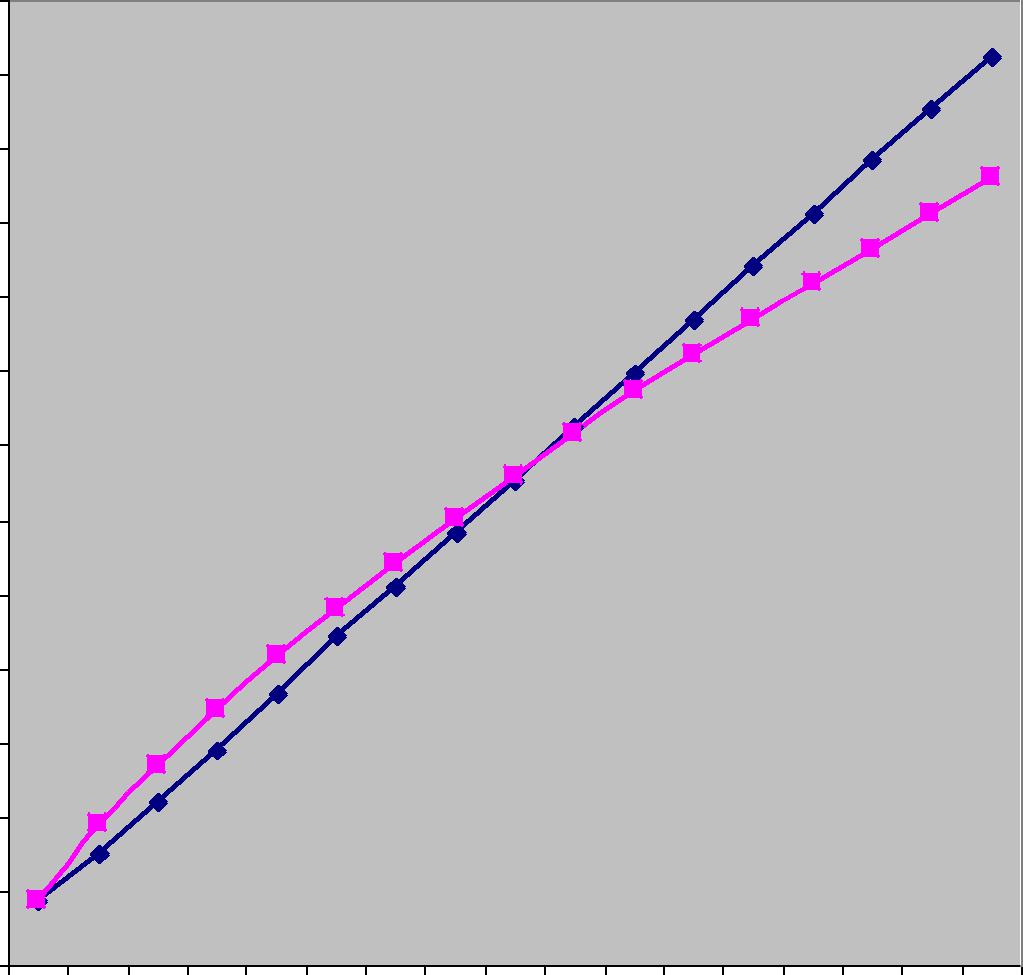 1900180017001600руб./Гкал1500руб./Гкал1400руб./Гкал13001200110010009008002014 2015   2016   2017   2018   2019   2020   2021   2022   2023   2024   2025   2026   2027   2028   2029   2030годаТариф без учета реализации  программы  развития руб./ГкалТариф с учетом реализации  программы  развития, руб./ГкалРис. 7.1. Прогноз величины тарифа по ОАО «СКЭК»в пгт. Промышленная, влияние на величину тарифа реализации мероприятий указанныхв пгт. Промышленная, влияние на величину тарифа реализации мероприятий указанныхв программе220021002000190018001700руб./Гкал1600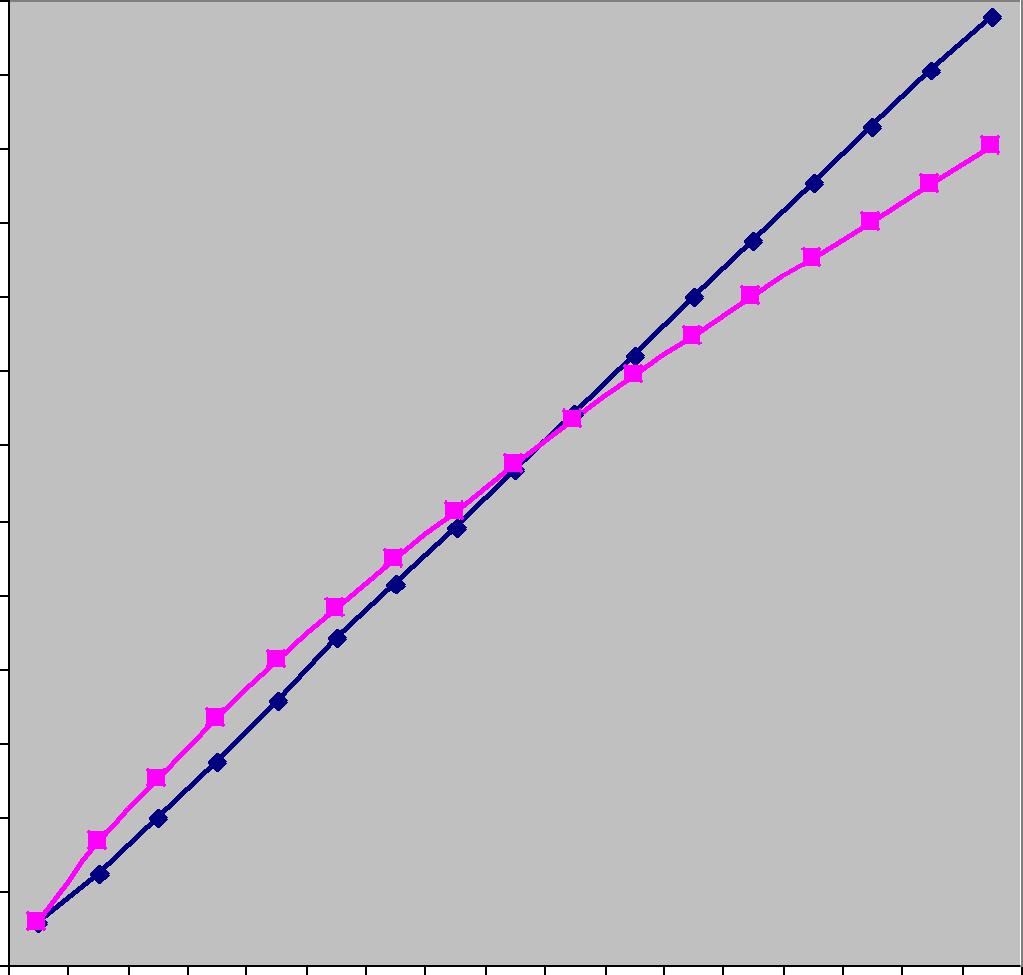 руб./Гкал1500руб./Гкал140013001200110010009002014 2015   2016   2017   2018   2019   2020   2021   2022   2023   2024   2025   2026   2027   2028   2029   2030годаТариф без учета реализации  программы  развития руб./ГкалТариф с учетом реализации  программы  развития, руб./ГкалРис. 7.2. Прогноз величины тарифа по ООО «Тепловик»в пгт. Промышленная, влияние на величину тарифа реализации мероприятий указанныхв пгт. Промышленная, влияние на величину тарифа реализации мероприятий указанныхв программе210020001900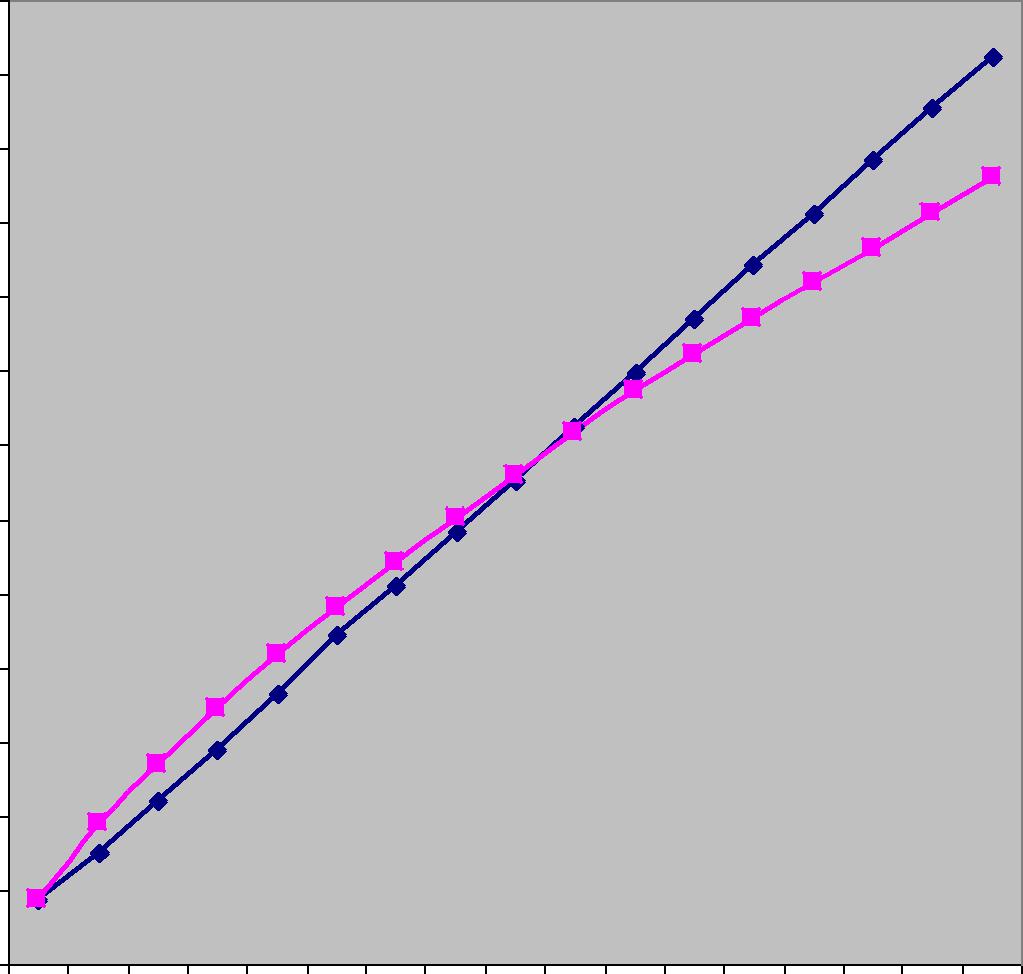 180017001600руб./Гкал1500руб./Гкал1400руб./Гкал13001200110010009008002014 2015   2016   2017   2018   2019   2020   2021   2022   2023   2024   2025   2026   2027   2028   2029   2030годаТариф без учета реализации  программы  развития руб./ГкалТариф с учетом реализации  программы  развития, руб./ГкалРис. 7.3. Прогноз величины тарифа по ДТВу-З СП ЗСДТВ СП ЦДТВ филиал ОАО РЖДРис. 7.3. Прогноз величины тарифа по ДТВу-З СП ЗСДТВ СП ЦДТВ филиал ОАО РЖДв пгт. Промышленная, влияние на величину тарифа реализации мероприятий указанныхв пгт. Промышленная, влияние на величину тарифа реализации мероприятий указанныхв программе210020001900180017001600руб./Гкал1500руб./Гкал1400руб./Гкал13001200110010009008002014 2015   2016   2017   2018   2019   2020   2021   2022   2023   2024   2025   2026   2027   2028   2029   2030годаТариф без учета реализации  программы  развития руб./ГкалТариф с учетом реализации  программы  развития, руб./ГкалРис. 7.4. Прогноз величины тарифа по ООО «РСП-М»в пгт. Промышленная, влияние на величину тарифа реализации мероприятий указанныхв пгт. Промышленная, влияние на величину тарифа реализации мероприятий указанныхв программеруб./Гкал70006287637964735930601761066196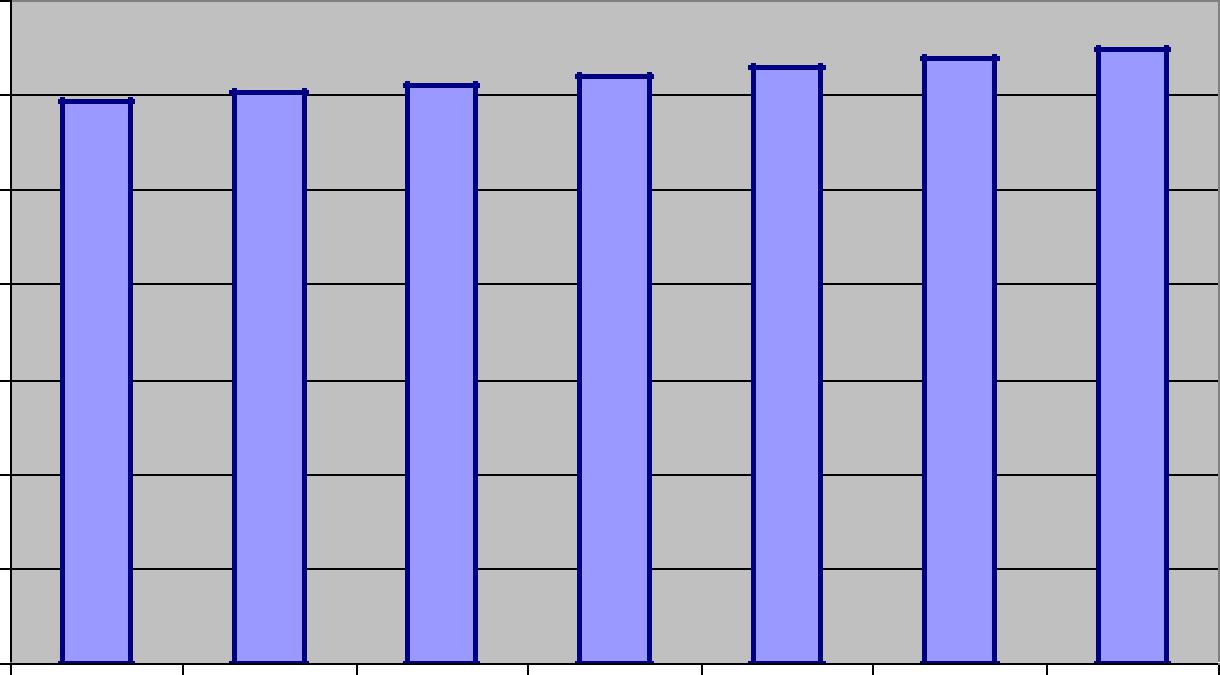 628763796473593060176106619660005000400030002000100002014201520162017201820192020годаСредневзвешенный тариф на подключение новых абонентовСредневзвешенный тариф на подключение новых абонентовСредневзвешенный тариф на подключение новых абонентовСредневзвешенный тариф на подключение новых абонентовСредневзвешенный тариф на подключение новых абонентовСредневзвешенный тариф на подключение новых абонентовРис. 7.5. Прогноз тарифа на подключение новых абонентовРис. 7.5. Прогноз тарифа на подключение новых абонентовРис. 7.5. Прогноз тарифа на подключение новых абонентовРис. 7.5. Прогноз тарифа на подключение новых абонентовРис. 7.5. Прогноз тарифа на подключение новых абонентовРис. 7.5. Прогноз тарифа на подключение новых абонентов№Наименование зоны действия возможнойДействующие в зоне действия теплоснабжающиеп/пЕТОорганизации1Зона действия № 1 СистемаОАО «СКЭК»1теплоснабжения от котельной №1ОАО «СКЭК»теплоснабжения от котельной №1ОАО «СКЭК»2Зона действия № 2 СистемаОАО «СКЭК»2теплоснабжения от котельной №2ОАО «СКЭК»теплоснабжения от котельной №2ОАО «СКЭК»3Зона действия № 3 СистемаОАО «СКЭК»3теплоснабжения от котельной №3ОАО «СКЭК»теплоснабжения от котельной №3ОАО «СКЭК»4Зона действия № 4 СистемаОАО «СКЭК»4теплоснабжения от котельной №4ОАО «СКЭК»теплоснабжения от котельной №4ОАО «СКЭК»5Зона действия № 5 СистемаОАО «СКЭК»5теплоснабжения от котельной №10ОАО «СКЭК»теплоснабжения от котельной №10ОАО «СКЭК»6Зона действия № 6 СистемаОАО «СКЭК»6теплоснабжения от котельной №11ОАО «СКЭК»теплоснабжения от котельной №11ОАО «СКЭК»7Зона действия № 7 СистемаОАО «СКЭК»7теплоснабжения от котельной №13ОАО «СКЭК»теплоснабжения от котельной №13ОАО «СКЭК»8Зона действия № 7 СистемаОАО «СКЭК»8теплоснабжения от котельной №14ОАО «СКЭК»теплоснабжения от котельной №14ОАО «СКЭК»9Зона действия № 8 СистемаОАО «СКЭК»9теплоснабжения от котельной №16ОАО «СКЭК»теплоснабжения от котельной №1610Зона действия № 9 СистемаОАО «СКЭК»10теплоснабжения от котельной №18ОАО «СКЭК»теплоснабжения от котельной №1811Зона действия № 11 СистемаООО «Тепловик»11теплоснабжения от котельной №9ООО «Тепловик»теплоснабжения от котельной №912Зона действия № 12 СистемаООО «Тепловик»12теплоснабжения от котельной №15ООО «Тепловик»теплоснабжения от котельной №15Зона действия № 13 СистемаДТВу-З СП ЗСДТВ СП ЦДТВ филиал13теплоснабжения от котельнойДТВу-З СП ЗСДТВ СП ЦДТВ филиал13теплоснабжения от котельнойОАО РЖД«Мехмастерские»ОАО РЖД«Мехмастерские»14Зона действия № 14 СистемаДТВу-З СП ЗСДТВ СП ЦДТВ филиал14теплоснабжения от котельной ЭЧ-17ОАО РЖДтеплоснабжения от котельной ЭЧ-17ОАО РЖДЗона действия № 15 Система15теплоснабжения от котельной РСП №29-ООО «РСП-М»СПДТВу-З СПНаименование теплоснабжающейНаименование теплоснабжающейООООООЗСДТВ СПНаименование теплоснабжающейНаименование теплоснабжающейООООООЦДТВООО «РСП-М»и/или теплосетевой организациии/или теплосетевой организации«Промтепло»«Тепловик»ЦДТВООО «РСП-М»и/или теплосетевой организациии/или теплосетевой организации«Промтепло»«Тепловик»филиалфилиалОАО РЖДРабочая тепловаяКритерий 1мощность21,521,52,127,2Критерий 1теплоисточников,21,521,52,127,2теплоисточников,Гкал/чКритерий 2Емкость тепловых13 60812 3553422 844Критерий 2сетей, м³13 60812 3553422 844сетей, м³Критерий 3Размер собственного1010н/дн/дКритерий 3капитала, тыс. руб.1010н/дн/дкапитала, тыс. руб.Способность влучшей мередадададаКритерий 4обеспечитьдадададанадежностьтеплоснабжения№Изолированная система теплоснабженияПредлагаемая ЕТОп/пИзолированная система теплоснабженияПредлагаемая ЕТОп/п1Система теплоснабжения от котельной №1           ОАО «СКЭК»2Система теплоснабжения от котельной №2ОАО «СКЭК»3Система теплоснабжения от котельной №3ОАО «СКЭК»4Система теплоснабжения от котельной №4ОАО «СКЭК»5Система теплоснабжения от котельной №10ОАО «СКЭК»6Система теплоснабжения от котельной №11ОАО «СКЭК»7Система теплоснабжения от котельной №13ОАО «СКЭК»8Система теплоснабжения от котельной №14ОАО «СКЭК»9Система теплоснабжения от котельной №16ОАО «СКЭК»10Система теплоснабжения от котельной №18ОАО «СКЭК»11Система теплоснабжения от котельной №9ООО «Тепловик»12Система теплоснабжения от котельной №15ООО «Тепловик»13Система теплоснабжения от котельнойДТВу-З СП ЗСДТВ СП ЦДТВ13«Мехмастерские»филиал ОАО РЖД«Мехмастерские»филиал ОАО РЖД14Система теплоснабжения от котельной ЭЧ-17ДТВу-З СП ЗСДТВ СП ЦДТВ14Система теплоснабжения от котельной ЭЧ-17филиал ОАО РЖДфилиал ОАО РЖД15Система теплоснабжения от котельной РСП №29-СПООО «РСП-М»Номер, наимено-Подключенная тепловая нагрузка, Гкал/чПодключенная тепловая нагрузка, Гкал/чПодключенная тепловая нагрузка, Гкал/чПодключенная тепловая нагрузка, Гкал/чвание котельнойвание котельной20192020202520302019202020252030Котельная №10,260,260,260,26Котельная №20,21---Котельная №30,52---Котельная №40,260,260,260,26Котельная №90,740,740,740,74Котельная №100,510,510,510,51Котельная №112,242,762,762,76Котельная №130,29---Котельная №141,191,481,481,48Котельная №157,607,817,817,81Котельная №163,363,363,433,43Котельная №180,500,840,951,14Котельная РСП №29-5,805,805,805,80СП5,805,805,805,80СПКотельная0,270,270,270,27«Мехмастерские»0,270,270,270,27«Мехмастерские»Котельная ЭЧ-170,540,540,540,54Всего по поселку24,2924,6324,8125,00городского типа:24,2924,6324,8125,00городского типа: